ПредисловиеРоль Сектора радиосвязи заключается в обеспечении рационального, справедливого, эффективного и экономичного использования радиочастотного спектра всеми службами радиосвязи, включая спутниковые службы, и проведении в неограниченном частотном диапазоне исследований, на основании которых принимаются Рекомендации.Всемирные и региональные конференции радиосвязи и ассамблеи радиосвязи при поддержке исследовательских комиссий выполняют регламентарную и политическую функции Сектора радиосвязи. Политика в области прав интеллектуальной собственности (ПИС)Политика МСЭ-R в области ПИС излагается в общей патентной политике МСЭ-Т/МСЭ-R/ИСО/МЭК, упоминаемой в Приложении 1 к Резолюции МСЭ-R 1. Формы, которые владельцам патентов следует использовать для представления патентных заявлений и деклараций о лицензировании, представлены по адресу: http://www.itu.int/ITU-R/go/patents/en, где также содержатся Руководящие принципы по выполнению общей патентной политики МСЭ-Т/МСЭ-R/ИСО/МЭК и база данных патентной информации МСЭ-R.Электронная публикация
Женева, 2016 г.  ITU 2016Все права сохранены. Ни одна из частей данной публикации не может быть воспроизведена с помощью каких бы то ни было средств без предварительного письменного разрешения МСЭ.РЕКОМЕНДАЦИЯ  МСЭ-R  BS.2076-0*Модель определения аудиофайла(2015)Сфера примененияВ настоящей Рекомендации рассматривается структура модели метаданных, позволяющей достоверно описывать формат и содержимое аудиофайлов. Эта модель, называемая моделью определения аудиофайлов (Audio Definition Model, ADM), задает способ генерации метаданных в формате XML для определения звуковых дорожек в составе аудиофайла.Ключевые словаADM, модель определения аудиофайла, BWF, метаданные, wave-файл, WAVE, формат на основе объекта, формат на основе канала, формат на основе сцены, рендерер, XML, XSD, формат, эффект погружения или присутствия.Ассамблея радиосвязи МСЭ,учитывая, a)	что Рекомендация МСЭ-R BS.2051 "Усовершенствованная звуковая система для производства программ" подчеркивает необходимость в формате файлов, который бы отвечал требованиям будущих аудиосистем;b)	что в Рекомендации МСЭ-R BS.1909 "Требования к рабочим характеристикам перспективной многоканальной стереофонической звуковой системы, предназначенной для использования с сопровождающим изображением и без него" определяются требования к рабочим характеристикам перспективных многоканальных стереофонических звуковых систем;c)	что желательно было бы иметь единый открытый стандарт для модели метаданных в целях определения звукового контента, с тем чтобы форматы файлов и потоковой передачи можно было либо принять, либо сделать совместимыми при помощи соответствующих мер согласования,рекомендуетв перечисленных ниже применениях:•	приложения, в которых требуется обобщенная модель метаданных для работы с нестандартными или проприетарными форматами звуковых файлов и звукового контента (включая кодеки), а также формализованное описание таких форматов и контента;•	генерация и анализ метаданных звуковых файлов с помощью программных средств общего назначения, таких как текстовые редакторы;•	совершенствование внутреннего производства программ в организации, в рамках которого требуется добавление многоцелевых метаданных;•	необходимость создания удобочитаемого и редактируемого вручную файла для описания конфигурации аудиосистемы (например, конфигурации каналов в студии микширования) в единообразном и пригодном для преобразования формате,использовать модель определения аудиофайла (ADM), описанную в Приложении 1, в качестве основы для метаданных, с помощью которых описываются форматы аудиофайлов для производства программ и международного обмена.Приложение 1

Модель определения аудиофайла1	ВведениеЗвук в вещательных программах и кинофильмах эволюционирует в сторону создания эффекта погружения и интерактивности, для чего требуются более гибкие форматы аудиофайлов. Подход на основе фиксированного канала не вполне совместим с этими тенденциями, поэтому в настоящее время разрабатываются комбинации форматов на основе канала, объекта и сцены. 
В Отчете МСЭ-R BS.2266 [1] и Рекомендациях МСЭ-R BS.1909 [2] и МСЭ-R BS.2051 [3] обращается внимание на указанные разработки и необходимость их учета в производственной цепочке.Основное требование, обусловливающее возможность распространения различных типов аудиоматериалов в виде файлов или путем потоковой передачи, состоит в том, чтобы к файлу или потоку любого формата прилагались метаданные, которые бы полностью его описывали. Должна быть обеспечена возможность правильного рендеринга, обработки или распространения каждой отдельной дорожки в файле или потоке в соответствии с сопровождающими метаданными. Обеспечить совместимость между всеми системами призвана модель определения аудиофайла, которая представляет собой открытый стандарт.2	Исходные данныеЦель настоящей модели – формализовать описание аудиофайлов. Она не является форматом передачи звуковой информации. Эта особенность поможет уяснить суть данной модели.2.1	Аналогия с приготовлением пищиДля разъяснения реальных функций модели ADM может пригодиться аналогия с приготовлением пищи. Рецепт торта содержит список ингредиентов, а также указания о том, как соединять эти ингредиенты и выпекать торт.Модель ADM можно уподобить правилам составления списка ингредиентов – она дает четкое описание каждого элемента, например: 2 яйца, 400 г муки, 200 г масла, 200 г сахарного песка.Модель ADM предоставляет указания по соединению ингредиентов, но не содержит сведений о том, как смешивать ингредиенты или выпекать торт; в мире звука этим занимается рендерер.Модель ADM в целом совместима с форматами на основе wave-файлов (такими как ITU-R BS.1352), форматом BWF, определение которого дано ЕРС в [4], и другими форматами на основе wave, допускающими использование необходимых дополнительных фрагментов.Фрагмент <chna> при использовании в контексте BWF-файла [4] подобен штрих-коду на пакете каждого из ингредиентов – по этому коду можно найти в модели описание соответствующего элемента. Фрагмент data в BWF-файле, который содержит выборки звукового сигнала, подобен мешку с фактическими ингредиентами торта.С точки зрения BWF-файла дело обстоит так, как будто мы смотрим на штрих-коды каждого ингредиента в мешке и по нему находим описание отдельного ингредиента. Каждое описание следует структуре данной модели. В торте могут быть ингредиенты вроде панировочных сухарей, которые можно в свою очередь разделить на несколько компонентов (мука, дрожжи и т. д.); это похоже на звуковой объект с множеством каналов, например стереофонический образ (stereo) с левым (left) и правым (right) каналами.2.2	Краткий обзорИзначально данная модель будет использовать в качестве своего языка спецификаций язык XML, но при необходимости она может быть транслирована и на другие языки, например JSON (JavaScript Object Notation). Когда модель применяется с BWF-файлами согласно [4], XML-код может помещаться во фрагмент <axml> файла.Рассматриваемая модель имеет два раздела – раздел контента и раздел формата. В разделе контента описывается содержимое аудиофайла, например язык каждого диалога, громкость и т. д.В разделе формата описываются технические аспекты аудиофайла для правильного его декодирования или рендеринга. Некоторые элементы формата можно определить, еще не имея никаких звуковых сигналов, тогда как разделы контента обычно могут быть заполнены только при наличии самих сформированных сигналов. Несмотря на то что в основу этой модели положен формат wave-файла, по своей природе она более общая. Тем не менее примеры даются с использованием формата BWF  в соответствии с определением в [4], так как это позволяет яснее показать принципы работы модели. Кроме того, ожидается, что в последующих версиях данной спецификации модель будет пополнена новыми параметрами, отражающими прогресс в аудиотехнологиях.3	Описание данной моделиОбщая схема модели приведена на рисунке 1. На ней изображены взаимосвязи элементов и разделение между частями контента и формата. Кроме того, представлен фрагмент <chna> 
BWF-файла в соответствии с [4] и показано, как он связан с дорожками файла.Когда BWF-файл согласно [4] содержит множество звуковых дорожек, необходимо знать, что представляет собой каждая из них. Фрагмент <chna> содержит список номеров, соответствующих каждой из дорожек файла. Таким образом в случае файла с шестью дорожками этот список состоит не менее чем из 6 элементов. Для каждой дорожки указаны номера идентификаторов audioTrackFormatID и audioTrackUID (следует отметить дополнительную букву U, которая означает "уникальный"). В списке может быть больше элементов, чем количество дорожек, поскольку отдельная дорожка может определяться по-разному в различные моменты времени; в связи с этим потребуется несколько идентификаторов audioTrackUID и ссылки.Идентификатор audioTrackFormatID служит для поиска определения формата конкретной дорожки. Идентификаторы audioTrackFormatID не уникальны; например, если файл содержит 5 стереопар, в нем будет 5 одинаковых идентификаторов audioTrackFormatID, описывающих левый канал, и еще 5 идентификаторов, описывающих правый канал. Таким образом, необходимо будет определить всего два различных audioTrackFormatID. В отличие от них идентификаторы audioTrackUID уникальны (отсюда U) и однозначно идентифицируют дорожку. Такое использование идентификаторов позволяет располагать дорожки файла в любом порядке, выясняя их характер по идентификаторам.РИСУНОК 1Общая UML-модель3.1	ФорматИдентификатор audioTrackFormatID отвечает на вопрос: "Каков формат этой дорожки?". Элемент audioTrackFormat содержит также идентификатор audioStreamFormatID, который позволяет идентифицировать сочетание audioTrackFormat и audioStreamFormat. Элемент audioStreamFormat описывает декодируемый сигнал. Элемент audioStreamFormat состоит из одного или нескольких элементов audioTrackFormat. Соответственно сочетание audioStreamFormat и audioTrackFormat сообщает о том, нуждается ли сигнал в декодировании. На следующем этапе предстоит выяснить, к какому типу аудио относится поток. В частности, это может быть обыкновенный канал, например front left (фронтальный левый), звуковой объект (например, объект под названием guitar (гитара), располагающийся спереди), компонент HOA (технология Ambisonics высокого порядка (Higher Order Ambisonics, HOA)), например X или группа каналов. Элемент audioStreamFormat содержит ссылку на элемент audioChannelFormat или audioPackFormat, который описывает звуковой поток. Такая ссылка существует только в единственном числе.Если audioStreamFormat содержит ссылку на audioChannelFormat (то есть audioChannelFormatIDRef), то audioStreamFormat представляет собой элемент audioChannelFormat одного из нескольких типов. Элемент audioChannelFormat – это описание формы одиночного звукового сигнала. У этого элемента имеется атрибут typeDefinition, который определяет тип канала.Атрибут typeDefinition может принимать значения DirectSpeakers, HOA, Matrix, Objects или Binaural. Каждому из этих типов соответствует свой набор подэлементов для определения статических параметров, относящихся к данному типу audioChannelFormat. Например, у канала типа DirectSpeakers имеется подэлемент speakerLabel, посредством которого конкретному каналу назначается громкоговоритель.Чтобы можно было описывать динамические каналы (то есть каналы, меняющиеся со временем тем или иным образом), audioChannelFormat использует элемент audioBlockFormat, который разделяет канал по временной оси. Элемент audioBlockFormat содержит время начала (отсчитываемое от времени начала родительского элемента audioObject) и длительность. В рамках элемента audioBlockFormat имеются зависящие от времени параметры, которые описывают канал. Их состав определяется типом элемента audioChannelFormat.Например, для канала типа Objects это подэлементы azimuth (азимут), elevation (угол места) и distance (расстояние), описывающие местоположение источника звука. Количество и длительность элементов audioBlockFormat не ограничены: теоретически если какой-то звуковой объект быстро перемещается, то каждой выборке звукового сигнала может соответствовать свой элемент audioBlockFormat, хотя это, наверное, несколько избыточно. По крайней мере один элемент audioBlockFormat должен присутствовать, поэтому у статических каналов имеется один такой элемент, содержащий параметры канала.Если элемент audioStreamFormat ссылается на audioPackFormat, он описывает группу каналов. Элемент audioPackFormat объединяет в себе один или несколько элементов audioChannelFormat, которые подходят друг другу (например образуют стереопару). Это важно при рендеринге звука, так как возможно, что каналы в составе группы должны будут находиться во взаимодействии.Ссылка от элемента audioStreamFormat на элемент audioPackFormat, состоящий из нескольких элементов audioChannelFormat, обычно используется в случае, когда audioStreamFormat содержит звук в отличном от ИКМ формате, в состав которого входит несколько закодированных совместно каналов. Для большинства форматов на основе канала и на основе сцены с ИКМ-звуком ссылка на AudioPackFormat от audioStreamFormat отсутствует. Там, где она существует, назначение audioPackFormat состоит в том, чтобы объединять элементы audioChannelFormat, которые подходят друг другу для целей рендеринга.Примерами элемента audioPackFormat могут являться форматы stereo (стерео), 5.1, 1st order Ambisonics (Ambisonics 1-го порядка). Следует отметить, что элемент audioPackFormat описывает только формат звука. Например, файл с пятью стереопарами будет содержать всего один элемент audioPackFormat для описания формата stereo. Элементы audioPackFormat могут быть представлены в форме вложений: элемент audioPackFormat 2nd order HOA (HOA 2-го порядка) может содержать в себе элемент audioPackFormat 1st order HOA (HOA 1-го порядка) наряду с элементами audioChannelFormat для компонентов R, S, T, U и V.3.2	КонтентЕсли взять для примера звуковую картину (или сцену) с пятью стереопарами, элемент audioTrackFormat определяет, какие звуковые дорожки соответствуют левому и правому каналам, но не говорит, какие из них принадлежат к одной стереопаре и что конкретно представляют собой эти дорожки. Элемент AudioObject используется для определения того, какие дорожки подходят друг другу и где они расположены в файле. Этот элемент связывает фактические звуковые данные с их форматом, и здесь вступает в действие идентификатор audioTrackUID. В случае стереопары 
(в ИКМ-формате) элемент audioObject будет ссылаться на два идентификатора audioTrackUID; поэтому эти две дорожки будут содержать стереозвук. Кроме того, он будет ссылаться на элемент audioPackFormat, определяющий формат этих двух дорожек в качестве стереопары.Так как в этом примере имеется 5 стереопар, понадобится в общей сложности 5 элементов audioObject. В каждом из них будет одна и та же ссылка на элемент audioPackFormat для стереопары, но разные ссылки на audioTrackUID, поскольку каждая стереопара транслирует свой звуковой контент. Порядок следования элементов audioTrackUIDRef в audioObject не важен, так как соответствие дорожек устанавливается элементами audioTrack, audioStreamFormat, audioChannelFormat и audioPackFormat, определяющими формат.Элемент audioObject содержит также атрибуты времени начала (startTime) и длительности (duration). Время начала – это время, когда начинает звучать сигнал для данного объекта в файле или записи. Так, если startTime = "00:00:10.00000", сигнал для объекта будет звучать 10 секунд после начала дорожки в аудиофайле.Поскольку элементы audioPackFormat могут быть представлены в форме вложений, из этого следует, что таким же свойством обладают элементы audioObject. Поэтому элемент audioObject будет содержать ссылки не только на 2 элемента audioTrackUID, транслирующих поток, но и на 2 элемента audioObject – один для формата 5.1, а другой для формата 2.0.На элемент audioObject ссылается элемент audioContent, описывающий звуковой контент; у него есть, в частности, такие параметры, как выборка (при наличии диалогов) и регулировка громкости. Некоторые значения этих параметров могут быть рассчитаны только после генерации звукового сигнала, поэтому они не входят в описание формата.Весь звуковой контент (audioContent) сводится воедино (микшируется) в элементе audioProgramme.Например:–	элемент audioProgramme может содержать два элемента audioContent – narrator (для диктора) и background music (для фоновой музыки);–	элемент audioProgramme для Франции может содержать элементы audioContent dialogue-fr (франкоязычная речь) и backgroundMusic (фоновая музыка), а аналогичный элемент для Соединенного Королевства – dialogue-en (англоязычная речь) и тот же элемент backgroundMusic.В одном древовидном XML-представлении модели ADM может быть определено множество элементов audioProgramme. Тем самым облегчается описание представления, содержащего заранее установленное количество значащих миксов, из которых пользователи могут сделать выбор. Каждый элемент audioProgramme может ссылаться на некоторое подмножество элементов audioContent 
XML-дерева ADM. Это один из методов описания персонализированного звука с помощью ADM.Например:–	в приведенном выше примере для элемента audioProgramme одно XML-дерево ADM может содержать франкоязычные и англоязычные элементы audioProgramme;–	XML-дерево ADM, описывающее спортивную программу, может содержать элементы audioProgramme для команды хозяев и команды гостей. В рамках элемента audioProgamme для команды хозяев могут иметься как элемент audioContent, относящийся к home team biased commentary (комментарий с поддержкой команды хозяев), так и другой элемент для ambience (акустическая окружающая среда). В рамках элемента audioProgramme для команды гостей может иметься как элемент audioContent, относящийся к away team biased commentary (комментарий с поддержкой команды гостей), так и тот же элемент для ambience (акустическая окружающая среда).4	Стандартные форматыВо многих ситуациях, особенно при работе со звуком на основе канала и сцены, многие из требуемых форматов будут общими. Например, форматы моно, стерео и 5.1 имеют стандартные определения, и было бы нерационально генерировать и передавать множество XML-кодов всякий раз, когда требуется дать описание одного из этих форматов. В связи с этим ЕРС планирует разработать набор описаний для целого ряда широко используемых стандартных форматов.Этот набор будет в свободном доступе в качестве регулярно обновляемого эталонного XML-файла. Его не нужно будет включать в файл на основе модели ADM, а можно будет указать в качестве внешней ссылки. Поэтому в XML-описании форматов внутри файла не будет необходимости при условии использования только стандартных форматов. Включать в файл XML-код ADM нужно будет в тех случаях, когда используются элементы audioProgramme, audioContent и audioObject или требуются специальные определения.5	Элементы модели ADMВ следующих подразделах последовательно описываются все элементы модели ADM. Атрибуты и подэлементы, отмеченные звездочкой (*), уже имеют определения в базовом наборе метаданных ЕРС [5].5.1	Элемент audioTrackFormatЭлемент audioTrackFormat соответствует одному набору выборок звукового сигнала или данных на одной дорожке носителя. Он используется для описания формата данных и позволяет рендереру правильно декодировать сигнал. На этот элемент дается ссылка от элемента audioStreamFormat, используемого для идентификации сочетания дорожек, что необходимо для успешного декодирования данных дорожки. В случае ИКМ-звука элемент audioStreamFormat ссылается на один элемент audioTrackFormat, и таким образом оба эти элемента описывают одно и то же. Если звук кодированный, то для генерации декодированных данных необходимо объединить несколько элементов audioTrackFormat в одном элементе audioStreamFormat.Процесс анализа модели в программном обеспечении может начинаться как с элемента audioTrackFormat, так и с элемента audioStreamFormat. Чтобы обеспечить такую гибкость, предусмотрена возможность обратной ссылки от элемента audioTrackFormat к элементу audioStreamFormat. Имеется однако строгое требование – если такая ссылка используется, то элемент audioTrackFormat должен ссылаться на тот элемент audioStreamFormat, который ссылается на него.РИСУНОК 2Элемент audioTrackFormat5.1.1	Атрибуты5.1.2	Подэлементы5.1.3	Пример кода5.2	Элемент audioStreamFormatПоток – это комбинация дорожек (или одна дорожка), требуемая для рендеринга канала, объекта, компонента НОА или пакета. Элемент audioStreamFormat устанавливает соответствие между элементами audioTrackFormat, с одной стороны, и элементами audioChannelFormat или audioPackFormat – с другой. Основное его назначение – работа с дорожками, использующими методы кодирования, отличные от ИКМ; в этих случаях требуется объединить один или несколько элементы audioTrackFormat для представления декодируемого сигнала, охватывающего несколько элементов audioChannelFormat (путем ссылки на audioPackFormat).РИСУНОК 3Элемент audioStreamFormat5.2.1	Атрибуты5.2.2	Подэлементы5.2.3	Пример кода5.3	Элемент audioChannelFormatЭлемент audioChannelFormat представляет одиночную последовательность выборок звукового сигнала, которую можно использовать для выполнения той или иной операции, например перемещения объекта, воспроизводимого в звуковой картине. Он подразделяется во временной области на один или несколько элементов audioBlockFormat.РИСУНОК 4Элемент audioChannelFormat5.3.1	АтрибутыАтрибут typeDefinition элемента audioChannelFormat указывает тип описываемого звукового контента, а также определяет состав параметров в дочерних элементах audioBlockFormat.В настоящее время существует 5 различных атрибутов typeDefinition.5.3.2	ПодэлементыНеобязательный параметр частоты, позволяющий задать диапазон частот звукового сигнала. Это может быть или нижняя или верхняя частота, либо при сочетании указанных частот достигается определенная полоса пропускания или полоса затухания. Чаще всего этот атрибут используется с каналами низкочастотных эффектов (LFE), для которых можно указать нижнюю частоту среза ФНЧ, например 200 Гц.5.3.3	Пример кода5.4	Элемент audioBlockFormatЭлемент audioBlockFormat представляет одиночную последовательность выборок audioChannelFormat с фиксированными параметрами, включая местоположение, в пределах заданного временного интервала.5.4.1	АтрибутыСостав подэлементов в рамках audioBlockFormat зависит от атрибутов typeDefinition или typeLabel родительского элемента audioChannelFormat.В настоящее время существует пять различных атрибутов typeDefinition.5.4.2	Пример кода5.4.3	Подэлементы5.4.3.1	Если audioChannelFormat.typeDefinition == "DirectSpeakers"В системах на основе канала эти метаданные используются для описания канала. Если предполагается воспроизводить сигналы в канале через конкретный громкоговоритель, следует указать обозначение этого громкоговорителя с помощью атрибута speakerLabel. Хотя имеются максимальные и минимальные значения для всех трех элементов, описывающих местоположение (с помощью атрибута bound), этого следует избегать, так как обычно должно указываться точное местоположение, опуская атрибут bound.РИСУНОК 5Элемент audioBlockFormat (DirectSpeakers)Атрибут screenEdgeLock позволяет расположить громкоговоритель на краю экрана. Этот атрибут может быть использован в сочетании с атрибутом coordinate="elevation" и/или coordinate="azimuth"; он устанавливается равным строке, указывающей, на каком краю экрана должен располагаться громкоговоритель (если имеются данные о размере экрана): left (слева), right (справа), top (сверху) или bottom (снизу). Атрибут coordinate должен быть все же включен, чтобы уточнить, какой именно размер устанавливается, и указать альтернативное местоположение на случай, если экран отсутствует или его размер неизвестен. Приведенный ниже пример XML-кода показывает, как можно определить громкоговоритель, расположенный у правого края экрана (с указанием альтернативного местоположения азимута −29,0 градусов в случае отсутствия экрана).Расстояние задается в нормированном виде, так как абсолютные значения расстояния до громкоговорителя от начала отсчета используются редко, однако абсолютное значение опорного расстояния имеется в элементе audioPackFormat. Эти координаты базируются на полярной системе, так как она представляет собой наиболее распространенный способ описания местоположения каналов и громкоговорителей. Вместе с тем можно применять и декартову систему координат, пользуясь другими атрибутами координат (X, Y и Z); эта система подробнее описывается в пункте 8.5.4.3.1.1	Пример кода5.4.3.2	Если audioChannelFormat.typeDefinition == "Matrix"Этот вариант предназначен для матрицированных каналов (например, Mid-Side и Lt/Rt) в системе на основе канала. Элемент matrix содержит список подэлементов coefficient, каждый из которых ссылается на другие каналы и содержит коэффициент умножения. Все коэффициенты из этого списка должны быть просуммированы для получения матричного уравнения.РИСУНОК 6Элемент audioBlockFormat (Matrix)Например, элемент matrix канала Side будет содержать два подэлемента coefficient – один со ссылкой на канал Left и значением 1.0, а другой со ссылкой на канал Right и значением −1.0; в результате имеем Side = Left − Right.Значения коэффициента передачи и фазового сдвига могут быть константами (используя атрибуты gain и phase) или переменными (gainVar и phaseVar), что позволяет рендереру определять их значение, например по метаданным из других источников. С помощью канала этого типа можно также устанавливать понижающее микширование каналов, например Lo/Ro.5.4.3.2.1	Пример кода5.4.3.3	Если audioChannelFormat.typeDefinition == "Objects"Этот вариант предназначен для звука на основе объекта, где положение звукового объекта может динамически меняться. Помимо полярных координат объекта имеются также параметры, описывающие размеры объекта и характер звука (диффузный или когерентный).Параметр channelLock предписывает рендереру передать звуковой сигнал объекта на ближайший громкоговоритель или в ближайший канал вместо обычного панорамирования, интерполирования и т. д. Параметр jumpPosition запрещает рендереру выполнять любую временную интерполяцию значений местоположения, чтобы объект перемещался в пространстве скачкообразно, а не плавно.Элементы position задают используемую пространственную ось с помощью атрибута attribute. Основной системой координат является полярная система с осями azimuth (азимут), elevation (угол места) и distance (расстояние). Можно однако задавать оси и в декартовой системе координат (X, Y и Z). Подробнее об этом см. в пункте 8.Определения параметров местоположения и размера объекта зависят от выбранной системы координат, поэтому они описываются в двух приведенных ниже таблицах.Для полярной/сферической системы координатДля декартовой системы координатК элементу position также относится атрибут screenEdgeLock, который описывается в пункте 5.4.3.1.Следующие параметры не зависят от выбранной системы координат.РИСУНОК 7Элемент audioBlockFormat (Objects)5.4.3.3.1	Пример кода5.4.3.4	Если audioChannelFormat.typeDefinition == "HOA"Этот вариант предназначен для каналов (или компонентов) на основы сцены, например Ambisonics/HOA. Этот компонент может описываться или сочетанием значений подэлементов degree и order или equation. Различные версии Ambisonics (например, N3D и FuMa) задаются с помощью соответствующих названий родительских элементов audioChannelFormat и audioPackFormat. Каждой версии следует присваивать диапазон значений идентификаторов для размещения достаточного количества каналов. Элемент equation рекомендуется записывать в стиле математических выражений языка C (например cos(A)*sin(E)).РИСУНОК 8Элемент audioBlockFormat (HOA)5.4.3.4.1	Пример кода5.4.3.5	Если audioChannelFormat.typeDefinition == "Binaural"Данный вариант предназначен для бинаурального представления звука. Так как бинауральный формат состоит из двух каналов (для левого и правого уха), структура метаданных в этом случае довольно проста. Поскольку элемент audioChannelFormat будет иметь название leftEar или rightEar, другие метаданные в элементе audioBlockFormat не требуются.РИСУНОК 9Элемент audioBlockFormat (Binaural)5.4.3.6	Пример кода5.5	Элемент audioPackFormatВ элементе audioPackFormat объединяются один или несколько элементов audioChannelFormat, которые подходят друг другу.Примерами элементов audioPackFormat для форматов на основе каналов являются форматы stereo и 5.1. Эти элементы могут также содержать ссылки на другие пакеты, то есть допускается вложенная структура. Атрибут typeDefinition используется для определения типа каналов, описываемых в пакете. Атрибуты typeDefinition и typeLabel должны совпадать с соответствующими атрибутами в указанных по ссылкам элементах audioChannelFormat.РИСУНОК 10Элемент audioPackFormat5.5.1	АтрибутыСуществует пять различных атрибутов typeDefinition.5.5.2	ПодэлементыОбщий параметр абсолютного расстояния может использоваться вместе с нормированными параметрами расстояния, которые указываются в элементах audioBlockFormat, для задания абсолютного расстояния до каждого блока.5.5.3	Пример кода5.6	Элемент audioObjectЭлемент audioObject устанавливает соотношение между контентом, форматом (посредством аудиопакетов) и ресурсами с использованием уникальных идентификаторов дорожек. Элементы audioObject могут быть вложенными и таким образом могут ссылаться на другие элементы audioObject.РИСУНОК 11Элемент audioObject5.6.1	Атрибуты5.6.2	ПодэлементыЕсли атрибуту audioTrackUIDRef присвоено значение ATU_00000000, он относится не к дорожке в составе файла, а к немой или пустой дорожке. Это может пригодиться для описания многоканальных форматов, в которых некоторые каналы не используются, поэтому вместо того чтобы хранить в файле выборки нулевых значений, для экономии места в файле дается ссылка на данную немую дорожку.5.6.3	Элемент audioComplementaryObjectIDRefЭлемент audioComplementaryObjectIDRef содержит ссылку на  другой audioObject, который дополняет родительский audioObject. Таким образом можно использовать список элементов audioComplementaryObjectIDRef для описания взаимоисключающего контента, например дорожки языкового сопровождения, содержащие один и тот же диалог, продублированный на разных языках (соединение типа "ИСКЛЮЧАЮЩЕЕ ИЛИ").Чтобы не возникало перекрестных ссылок между подэлементами audioComplementaryObjectIDRef нескольких audioObject, подэлемент audioComplementaryObjectIDRef должен быть включен только в один соответствующий родительский элемент audioObject на каждый набор версий взаимоисключающего контента. Родительским элементом audioObject для подэлементов audioComplementaryObjectIDRef должен быть тот элемент audioObject, который содержит заданную по умолчанию версию взаимоисключающего контента.5.6.4	Подэлемент audioObjectInteractionЭлемент audioObjectInteraction описывает всевозможные способы взаимодействия пользователя с соответствующим родительским audioObject. Он должен присутствовать только в том случае, если атрибуту Interact родительского audioObject присвоено значение 1. Если значение этого атрибута равно 0, любой элемент audioObjectInteraction должен игнорироваться. У элемента audioObjectInteraction имеются следующие атрибуты и подэлементы.5.6.4.1	Пример кода5.6.5	Пример кода5.7	Элемент audioContentЭлемент audioContent описывает контент одного компонента программы (например, фоновую музыку) и привязывает контент к формату посредством ссылок на элементы audioObject. Этот элемент содержит метаданные о громкости звука.РИСУНОК 12Элемент audioContent5.7.1	Атрибуты5.7.2	Подэлементы5.7.3	Подэлемент dialogueЭтот подэлемент определяет вид контента, включенного в родительский audioContent. Подэлемент dialogue может принимать значения 0 (диалог отсутствует), 1 (только диалог) или 2 (смешанный контент). У него имеется атрибут, задающий вид контента с помощью предопределенных списков (перечислителей) видов контента.Этот атрибут зависит от значения элемента dialogue.5.7.4	Атрибуты и подэлементы, описывающие громкостьГромкость звука можно измерять разными способами, используя алгоритм расчета громкости, региональную рекомендуемую практику и тип коррекции. Обычно применяется алгоритм или loudnessMethod согласно BS.1770, но в будущем могут появиться новые методы. Атрибут RecType указывает региональную рекомендуемую практику, которая использовалась при коррекции громкости и задавалась в виде символьной строки, например EBU R128, ATSC A/85, ARIB TR B32 или FreeTV OP59. Атрибут CorrectionType определяет, каким образом производилась коррекция громкости звука – на основе файла в автономном режиме или в реальном времени.ПРИМЕЧАНИЕ. В Рекомендации МСЭ-R BS.1770 используются единицы громкости LKFS, а ЕРС использует единицы LUFS. Эти единицы идентичны, и настоящая модель не требует указывать их в метаданных.5.7.5	Пример кода5.8	Элемент audioProgrammeЭлемент audioProgramme ссылается на один или несколько элементов audioContent, образующих в совокупности целостную звуковую программу. Он содержит временные коды начала и окончания программы, которые могут использоваться для совмещения с временными кодами видеосоставляющей. Кроме того, он включает метаданные, описывающие громкость, что позволяет регистрировать информацию о громкости программы.РИСУНОК 13Элемент audioProgramme5.8.1	Атрибуты5.8.2	Подэлементы5.8.3	Элемент audioProgrammeReferenceScreenЭлемент audioProgrammeReferenceScreen описывает эталонный/промышленный/
контрольный экран, который использовался при создании контента для этого audioObject.5.8.4	Атрибуты и подэлементы, описывающие громкостьКоррекцию или нормализацию громкости звука можно выполнять разными способами, используя алгоритм расчета громкости, региональную рекомендуемую практику и тип коррекции. Обычно применяется алгоритм или loudnessMethod согласно BS.1770, определяемый в Рекомендации МСЭ-R BS.1770 [6], но в будущем могут появиться новые методы. Атрибут RecType указывает региональную рекомендуемую практику, которая использовалась при коррекции громкости и задавалась в виде символьной строки, например EBU R128, ATSC A/85, ARIB TR B32 или FreeTV OP59. Атрибут CorrectionType определяет, как производилась коррекция громкости звука – на основе файла в автономном режиме или в реальном времени.ПРИМЕЧАНИЕ. В Рекомендации МСЭ-R BS.1770 используются единицы громкости LKFS, а ЕРС использует единицы LUFS. Эти единицы идентичны, настоящая модель не требует указывать их в метаданных.5.8.5	Пример кода5.9	Элемент audioTrackUIDЭлемент audioTrackUID однозначно определяет дорожку или ресурс в файле или записи звуковой картины. Этот элемент содержит информацию о разрядности выборки и частоте дискретизации конкретной дорожки. Кроме того, он содержит подэлементы, которые выполняют функцию фрагмента <chna> и тем самым позволяют использовать настоящую модель для приложений, отличных от BWF. При применении данной модели с MXF-файлами используется подэлемент audioMXFLookUp (который содержит подэлементы, относящиеся к основным данным (essence) об аудиопрограмме в рамках файла).РИСУНОК 14Элемент audioTrackUID5.9.1	Атрибуты5.9.2	Подэлементы5.9.3	Подэлементы MXFФормат MXF терминам "дорожка" и "канал" придает другой смысл, нежели в модели ADM. В MXF дорожкой называется носитель данных, содержащих аудио- или видеоинформацию, а в случае аудиомодели эта дорожка может разделять на каналы.5.9.4	Пример кода5.10	Элемент audioFormatExtendedAudioFormatExtended – это родительский элемент, содержащий все элементы модели ADM.5.10.1	Подэлементы6	Использование идентификаторовАтрибуты идентификаторов, которые имеются в каждом из элементов, служат трем основным целям: они дают возможность элементам ссылаться друг на друга, однозначно идентифицируют каждый определяемый элемент и обеспечивают логическое представление содержимого элемента в числовой форме. Идентификаторы каждого элемента имеют следующий формат.Часть, обозначенная как yyyy, – это четырехзначное шестнадцатеричное число, представляющее тип элемента с помощью значений атрибута typeLabel. На сегодняшний день определено 5 возможных значений атрибута typeLabel.Часть, обозначенная как xxxx, – это четырехзначное шестнадцатеричное число, которое идентифицирует описание в контексте определенного типа. Значения в диапазоне 0001–0FFF зарезервированы для стандартных определений, таких как FrontLeft или Stereo. Значения в диапазоне 1000–FFFF предназначены для нестандартных определений, особенно в контексте звука на основе объекта, где все объекты имеют нестандартные определения.Значения атрибута audioChannelFormatID в диапазоне 0001–0FFF определяют канал в части его обозначения и конфигурации. Для типовых конфигураций громкоговорителей, таких как Stereo, 5.1 и 22.2, следует использовать перечисленные ниже значения атрибута audioChannelFormatID.Примеры обозначений каналовАтрибут audioPackFormatID определяет конфигурацию каналов. Везде, где это применимо, для типовых конфигураций каналов следует использовать перечисленные ниже стандартные значения.Примеры конфигураций каналовВ элементе audioBlockFormat zzzzzzzz – это восьмизначное шестнадцатеричное число, которое служит указателем/счетчиком блоков в канале. Значения yyyyxxxx должны соответствовать значениям родительского атрибута audioChannelFormatID.В элементе audioTrackFormat zz – это двузначное шестнадцатеричное число, которое служит указателем/счетчиком дорожек в потоке. Значения yyyyxxxx должны соответствовать значениям родительского атрибута audioStreamFormatID.Элементы audioProgramme, audioContent и audioObject не имеют типа, поэтому у них отсутствует часть yyyy. Поскольку давать стандартные определения для этих элементов изначально не предполагается, значения шестнадцатеричной группы wwww будут находиться в диапазоне 
1000–FFFF, так как они всегда будут нестандартными. Вместе с тем может оказаться полезным зарезервировать на будущее стандартный диапазон значений (0000–0FFF) – например, его можно будет использовать для конфигураций EBU R 123.7	Фрагмент <chna>Хотя модель ADM задумана в качестве общей модели, важно пояснить ее взаимосвязь с форматом файла BW64. Ниже дается описание способа реализации доступа к метаданным ADM из файла формата BW64 с помощью нового фрагмента под названием <chna> в составе RIFF-контейнера. Здесь приводится обзор этого нового фрагмента.Модель ADM связана с файлом BW64 посредством элементов audioTrackFormat, audioPackFormat и audioObject (через audioTrackUID). В файле BW64 появится новый фрагмент – <chna> (сокращение от англ. channel allocation – выделение каналов), содержащий набор идентификаторов для каждой дорожки в файле. Эти идентификаторы будут ссылаться на элементы или же на них будут идти ссылки из того или иного элемента. Каждая дорожка фрагмента содержит следующие идентификаторы:•	audioTrackFormatID – идентификатор описания конкретного элемента audioTrackFormat. Поскольку audioTrackFormat также ссылается на audioStreamFormat и либо на audioPackFormat или на audioChannelFormat, этого идентификатора достаточно для описания формата конкретной дорожки;•	audioPackFormatID – идентификатор описания конкретного элемента audioPackFormat. Поскольку большинство элементов audioChannelFormat должны быть отнесены к элементу audioPackFormat (например, канал FrontLeft в пакете 5.1), необходимо указать этот элемент во фрагменте <chna> посредством данного идентификатора;•	audioTrackUID – уникальный идентификатор дорожки. Для дескриптора контента audioObject требуется информация о том, какие именно дорожки в файле описываются, поэтому он содержит перечень ссылок на audioTrackUID, соответствующих звуковым дорожкам файла.Чтобы дорожки могли иметь более одного audioTrackFormatID, то есть иметь разный формат в дорожке для разных моментов времени, номеру дорожки может быть распределено несколько идентификаторов. Пример такого распределения показан ниже.Здесь у дорожки номер 2 имеется два идентификатора audioTrackUID, так как соответствующие ей элементы audioTrackFormat и audioPackFormat используются в файле в разные моменты времени. Эти моменты времени должны устанавливаться путем анализа элементов audioObject, охватывающих указанные идентификаторы audioTrackUID. Примером может служить программа, в которой дорожки 1 и 2 содержат музыкальную тему, звучащую на протяжении первой минуты файла. По истечении первой минуты эти дорожки свободны, поэтому далее в них сохраняются некоторые звуковые объекты из основного тела программы. Так как музыкальная тема и звуковые объекты представлены в совершенно разных форматах и содержимое их различается, им требуются разные идентификаторы audioTrackUID.8	Система координатС помощью элементов местоположения в составе audioBlockFormat (с атрибутом typeDefinition, принимающим значения DirectSpeakers или Objects) можно указывать в атрибуте coordinate разные системы координат. Основная применяемая система координат – это полярная система с осями azimuth (азимут), elevation (угол места) и distance (расстояние). Чтобы обеспечить единообразие при указании местоположений, нужно исходить из следующих правил размещения осей полярной системы координат.•	Начало отсчета находится в центре – там, где находилась бы точка оптимума (хотя в некоторых системах точка оптимума отсутствует, поэтому предполагается центр пространства).•	Азимут – угол в горизонтальной плоскости, где 0 градусов соответствует направлению вперед, а положительные углы отсчитываются влево (против часовой стрелки), если смотреть сверху.•	Угол места – угол в вертикальной плоскости, где 0 градусов соответствует направлению по горизонтали, а положительные углы отсчитываются вверх.•	Расстояние – нормированное значение, где 1,0 соответствует радиусу сферы по умолчанию.Можно также задавать декартовы координаты, используя X, Y и Z в качестве атрибутов координат. Рекомендуется в этом случае использовать нормированные значения, чтобы значения 1,0 и −1,0 находились на поверхности куба, а начало отсчета – в центре куба. Направления осей должны быть такими:•	X – слева направо, положительные значения справа;•	Y – спереди назад, положительные значения впереди;•	Z – сверху вниз, положительные значения вверху.Если в системе координат используются нормированные расстояния, их можно преобразовать в абсолютные расстояния, умножив на значение параметра absoluteDistance в элементе audioPackFormat.В форматах Ambisonics и НОА также применяется декартова система координат, но оси определяются иначе. Направления осей в этом случае такие:•	X – спереди назад, положительные значения впереди;•	Y – слева направо, положительные значения слева;•	Z – сверху вниз, положительные значения вверху.Чтобы не путать эту систему координат с другой декартовой системой, рекомендуется обозначать ее оси как X_HOA, Y_HOA и Z_HOA. Вместе с тем маловероятно, что определения компонентов для формата НОА будут содержать информацию о координатах, поэтому такая информация нужна главным образом для обеспечения правильного рендеринга.9	Описание параметров звука на основе объекта9.1	gainПараметр gain представляет собой линейный коэффициент передачи и управляет уровнем звукового сигнала в объекте. При рендеринге уровень сигнала умножается на значение коэффициента передачи. Если этот параметр не задан, предполагается значение 1,0 и уровень звукового сигнала не изменяется.9.2	diffuseПараметр diffuse, который может принимать значения от 0,0 до 1,0, описывает степень диффузности звука.9.3	channelLockЕсли для флага channelLock установлено значение 1, то рендерер будет передавать звуковой сигнал на ближайший (в понятиях трехмерного пространства) канал или громкоговоритель. Типичный случай такого применения – это когда точное местоположение данного объекта  некритично, а более важным является необходимость воспроизведения соответствующего сигнала в необработанном виде.Необязательный атрибут maxDistance определяет радиус r (0 ≤ r ≤ 2) сферы, описываемой вокруг местоположения объекта. Если внутри или на поверхности этой сферы находится один или несколько громкоговорителей, рассматриваемый объект привязывается к ближайшему из них. Если атрибут maxDistance не определен, по умолчанию для него предполагается бесконечное значение, то есть данный объект следует привязать к ближайшему из всех громкоговорителей (безусловный параметр channelLock).9.4	jumpPosition и interpolationLengthЕсли для флага jumpPosition установлено значение 0, то рендерер будет интерполировать перемещение объекта между его положениями на всем протяжении блока. Если этот флаг установлен на 1, рендерер для установки периода интерполяции будет использовать свой атрибут interpolationLength. Если для jumpPosition установлено значение 0, атрибут interpolationLength игнорируется.Параметр interpolationLength позволяет интерполировать перемещение объекта на более коротких временных промежутках, нежели тот, который задается временем следующего обновления. Это дает возможность управлять переходным затуханием между объектами, которое может быть желательно в связи с их обработкой. При нулевом значении атрибута interpolationLength объект перемещается между заданными точками скачкообразно, без интерполяции. Если этот атрибут не указан, а для атрибута jumpPosition установлено значение 1, то по умолчанию параметр interpolationLength устанавливается на 0.9.5	zoneExclusionПараметр zoneExclusion служит для динамической перенастройки рендерера объектов, при которой некоторые зоны громкоговорителей во время воспроизведения маскируются. Тем самым гарантируется, что ни один из громкоговорителей, которые находятся в маскируемых зонах, не будет использоваться для рендеринга соответствующего объекта. Как правило, в современных условиях при производстве программ маскируются боковые зоны и тыловая зона. Для маскирования более чем одной зоны можно одновременно задать несколько подэлементов zone внутри элемента zoneExclusion. По умолчанию ни одна из зон не маскируется, а если в элементе zoneExclusion заданы одна или несколько обозначенных зон, то эти зоны маскируются во время воспроизведения. Подэлемент zone определяет координаты конкретной зоны как угловые точки прямоугольного параллелепипеда в трехмерном пространстве: minX, maxX, minY, maxY, minZ, maxZ. Например, задняя стенка задается координатами minX = −1,0; maxX = 1,0; minY = −1,0; 
maxY = –1,0; minZ = −1,0; maxZ = 1,0.9.6	objectDivergenceПараметр objectDivergence (от 0,0 до 1,0) численно описывает симметричное разделение объекта на пару виртуальных объектов, при котором в месте нахождения исходного объекта создается фантомный объект. Распределение сигнала между виртуальными объектами не должно приводить к сдвигу образа объекта от его исходного положения и изменению совокупной мощности сигнала виртуальных объектов относительно мощности исходного объекта. Атрибут azimuthRange позволяет задать угловое положение виртуальных объектов. Так, если для атрибута azimuthRange установлено значение 45 градусов, то виртуальные объекты будут располагаться под углом 45 градусов слева и справа от исходного объекта. Если этот атрибут не указан, по умолчанию предполагается значение 45 градусов. Значения атрибута objectDivergence следует интерпретировать как:Пример. Пусть имеются громкоговорители в конфигурации LCR, при этом исходный объект расположен точно в точке C, а виртуальные объекты LR задаются атрибутом azimuthRange со значением 30 градусов. При значении objectDivergence, равном 0, разделение отсутствует, сигнал идет только из центрального громкоговорителя. При значении 0,5 для этого атрибута сигнал распределяется поровну между всеми тремя громкоговорителями (L, C и R), а при значении 1 – поровну между громкоговорителями L и R.9.7	screenRefС помощью флага screenRef указывается, связан ли объект с экраном.Флаг screenRef может использоваться рендерером для специальной обработки всех заданных относительно экрана объектов с учетом сравнительных размеров местного экрана воспроизведения и промышленного экрана.В этом случае за эталон следует принимать эталонный (контрольный, промышленный) экран элемента audioProgramme, рендеринг которого осуществляется в данный момент.Если значение флага установлено, а подэлемент audioProgrammeReferenceScreen в соответствующем представленном в данный момент элементе audioProgramme отсутствует, эталонный/контрольный/промышленный экран определяется неявным образом на основе Рекомендации МСЭ-R BT.1845-1 "Руководящие указания по показателям, которые следует использовать при адаптации телевизионных программ к радиовещательным применениям при различных уровнях качества изображений, размерах экрана и форматах изображения" [8].Предполагается промышленный/контрольный дисплей формата UHDTV-1 (3840 × 2160) при оптимальном расстоянии просмотра. Исходя из разрешения промышленного экрана и оптимального расстояния просмотра можно определить оптимальный горизонтальный угол просмотра, который в случае формата UHDTV-1 равен 58°. Размер промышленного/контрольного экрана определяется следующим образом:Эти значения, выраженные в сферических координатах, можно преобразовать в декартовы координаты, предполагая эталонное относительное расстояние равным 1,0. Для этого сначала необходимо привести указанные выше значения к "стандартному" определению азимута и угла места (азимут 0° перед правым ухом – отсчет положительных значений против часовой стрелки; угол места 0° непосредственно над головой, отсчет положительных значений снизу вперед), а затем с помощью тригонометрических преобразований получить значения декартовых координат. В результате имеем следующие значения (при ориентации осей декартовой системы координат согласно пункту 8).9.8	importanceПараметр importance позволяет рендереру отбрасывать объекты, важность которых ниже некоторого заданного уровня, при этом значение 10 означает самый высокий уровень важности, а 0 – самый низкий.10	Ссылки[1]	Report ITU-R BS.2266 – Framework of future audio broadcasting systems[2]	Recommendation ITU-R BS.1909 – Performance requirements for an advanced multichannel stereophonic sound system for use with or without accompanying picture[3]	Рекомендация МСЭ-R BS.2051 – Усовершенствованная звуковая система для производства программ[4]	EBU Tech 3285 – Specification of the Broadcast Wave Format (BWF)[5]	EBU Tech 3293 – EBU Core Metadata Set (Version 1.5, April 2014)[6]	Рекомендация МСЭ-R BS.1770 – Алгоритмы измерения громкости звуковых программ и истинного пикового уровня звукового сигнала[7]	EBU R 123 – EBU Audio Track Allocation for File Exchange (упоминается по ссылке в Добавлении к настоящему Приложению)[8]	Рекомендация МСЭ-R BT.1845-1  – Руководящие указания по показателям, которые следует использовать при адаптации телевизионных программ к радиовещательным применениям при различных уровнях качества изображений, размерах экрана и форматах изображения (03/2010)Добавление к Приложению 1

Примеры использования модели ADMВ этом разделе содержится подборки примеров метаданных с использованием модели ADM. Они призваны продемонстрировать использование ADM, но не должны рассматриваться в качестве эталонов при определении звуковых файлов.A.1	Пример для звука на основе каналаВ настоящее время по-прежнему наиболее распространен формат использования звука на основе канала, когда каждая из дорожек в файле представляет статический звуковой канал. В этом примере демонстрируется определение двух дорожек, потоков и каналов, а также пакет для стереофонического образа. Определения дорожки и потока даются для ИКМ-звука. Определяются 2 стереофонических объекта с разным контентом – таким образом, в общей сложности используется 4 дорожки. В этом примере приводится программа Documentary (документальный фильм), которая содержит отдельные друг от друга стереофонические объекты Music (музыка) и Speech (речь).Элементы описания формата, использованные в этом примере, представляют собой маленькое подмножество стандартного эталонного набора определений. На практике этот XML-код содержался бы в стандартном эталонном файле и его не нужно было бы включать в BWF-файл. Этот код располагался бы внутри фрагмента <chna> со ссылками на элементы audioTrackFormat и audioPackFormat, а также дополнительным XML-кодом, необходимым для определения соответствующих элементов audioObject, audioContent и audioProgramme.A.1.1	Сводка элементовВ раздел описания формата входят следующие элементы.В раздел описания контента входят следующие элементы.A.1.2	СхемаНа схеме показаны взаимосвязи между определенными элементами. Верхняя половина схемы охватывает элементы, описывающие двухканальный стереофонический формат. Фрагмент <chna> в середине показывает связь четырех дорожек с определениями формата. Элементы определения контента располагаются в нижней части схемы. Элементы audioObject содержат ссылки на уникальные идентификаторы (UID) дорожек во фрагменте <chna>.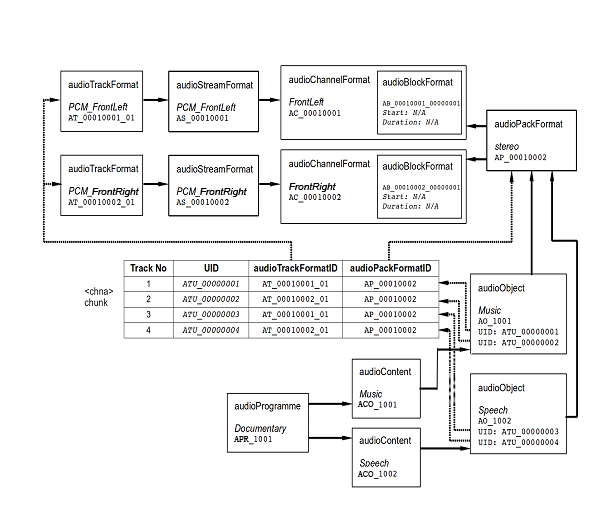 A.1.3	Пример кодаВ этом примере XML-кода для ясности опущены родительский элемент audioFormatExtended и заголовок XML. Первая выдержка кода содержит элементы описания формата, которые могли бы содержаться в стандартном эталонном файле.Вторая выдержка охватывает раздел контента, который должен быть включен во фрагмент <axml> BWF-файла.A.2	Пример для звука на основе объектаЗдесь для демонстрации способа использования модели ADM в звуке на основе объекта приводится простой пример с одним объектом. В этом примере элемент audioChannelFormat содержит несколько подэлементов audioBlockFormat, описывающих динамические свойства объекта под названием Car (автомобиль). В подэлементах audioBlockFormat с помощью атрибутов start и duration формируются зависящие от времени метаданные, что позволяет передать перемещение объекта в пространстве.A.2.1	Сводка элементовВ раздел описания формата входят следующие элементы.В раздел описания контента входят следующие элементы.A.2.2	СхемаНа схеме показаны взаимосвязи между определенными элементами. Верхняя половина схемы охватывает элементы, описывающие одноканальный объект с тремя блоками. Фрагмент <chna> в середине показывает связь одной дорожки с определениями формата. Элементы определения контента располагаются в нижней части схемы. Элементы audioObject содержат ссылки на уникальные идентификаторы (UID) дорожек во фрагменте <chna>.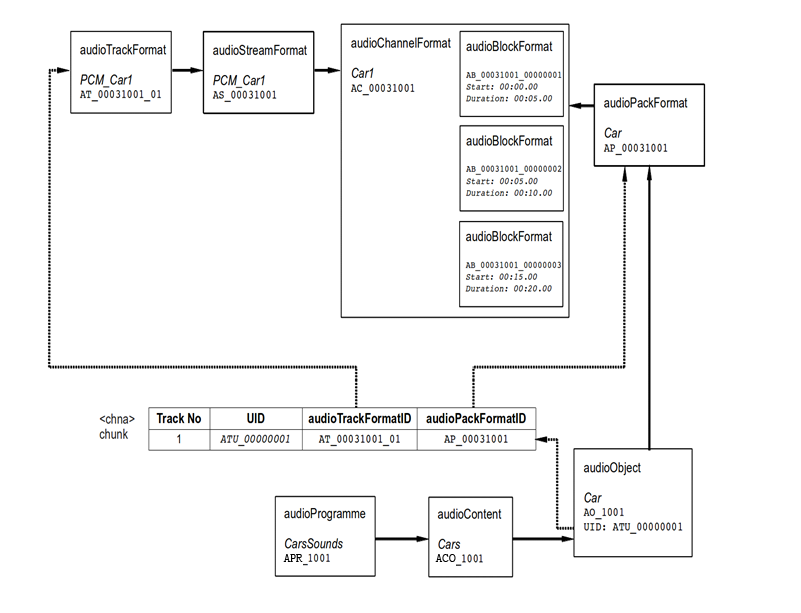 A.2.3	Пример кодаВ этом примере XML-кода для ясности опущены родительский элемент audioFormatExtended и заголовок XML. Приведенная ниже выдержка кода содержит элементы описания формата и контента.A.3	Пример для звука на основе сценыЕще один распространенный формат звука – это звук на основе сцены, в котором звуковые каналы представляют компоненты форматов Ambisonics/HOA. Их использование во многом аналогично применению подхода на основе канала; основное отличие состоит в параметрах элемента audioBlockFormat. В этом примере показана простая конфигурация формата Ambisonics 1-го порядка (с использованием метода N3D), использующая 4 канала, отображаемые на 4 дорожки. Подобно подходу на основе канала элементы формата определялись бы в стандартном эталонном файле, поэтому на практике их не нужно было бы непосредственно включать в BWF-файл.A.3.1	Сводка элементовВ раздел описания формата входят следующие элементы.В раздел описания контента входят следующие элементы.A.3.2	СхемаНа этой схеме показаны взаимосвязи между определенными элементами. Верхняя половина схемы охватывает элементы, описывающие 4 НОА 1-го порядка (метод N3D). Фрагмент <chna> в середине показывает связь четырех дорожек с определениями формата. Элементы определения контента располагаются в нижней части схемы. Элемент audioObject содержит ссылки на уникальные идентификаторы (UID) дорожек во фрагменте <chna>.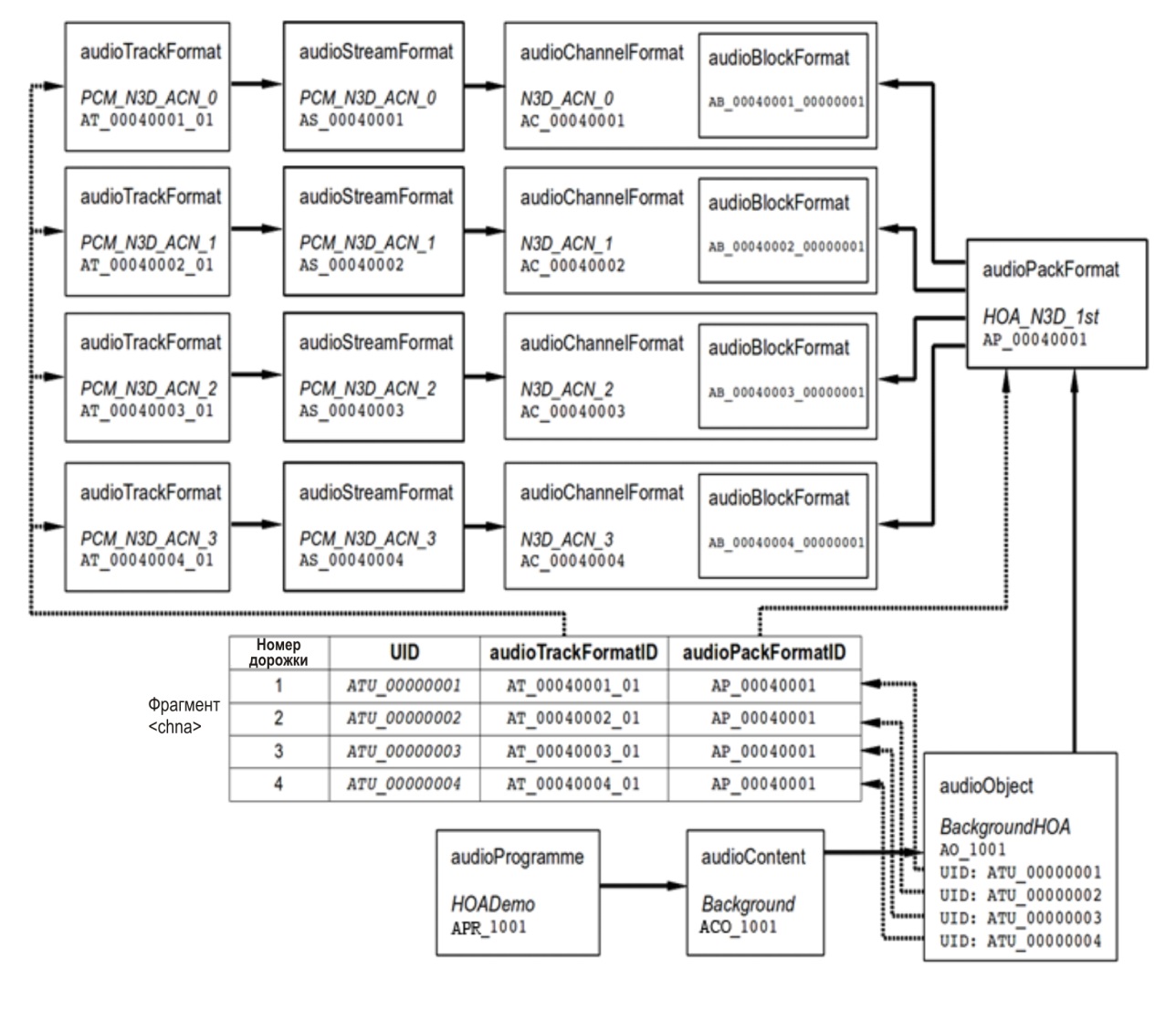 A.3.3	Пример кодаВ этом примере XML-кода для ясности опущены родительский элемент audioFormatExtended и заголовок XML. Первая выдержка кода содержит элементы описания формата, которые могли бы содержаться в стандартном эталонном файле.Вторая выдержка кода содержит описание контента, которое должно включаться во фрагмент <axml> BWF-файла.A.4	Пример преобразования в формат для обмена аудиоматериаламиМодель ADM предусматривает возможность использовать в качестве гибкого многоканального формата файлов не только BWF-файлы согласно [4], но и другие форматы файлов. В настоящее время формат для обмена аудиоматериалами ((MXF) – SMPTE 377M), который служит контейнером одновременно для видео и звука, предоставляет довольно ограниченные возможности для определения формата звука. Модель ADM можно использовать с MXF-файлами аналогично тому, как она используется с BWF-файлами, и с ее помощью исчерпывающим образом описывать формат звука.В MXF-файлах часто используются конфигурации звуковых дорожек согласно документу EBU R 123 [7] (EBU Audio Track Allocation for File Exchange). Это набор поканального и матричного распределения дорожек в количестве от 2 до 16 для файлов или потоков. В этом примере демонстрируется представление конкретной конфигурации R123 на основе модели ADM в виде, пригодном для MXF-файлов.Рассматривается конфигурация 4a R 123 с использованием четырех дорожек.A.4.1	Сводка элементовВ раздел описания формата входят следующие элементы.В раздел описания контента входят следующие элементы.A.4.2	СхемаНа схеме показаны взаимосвязи между определенными элементами. Верхняя половина схемы охватывает элементы, описывающие двухканальный стереофонический ИКМ-формат и 6-канальный формат Dolby E с кодированием в конфигурации 5.1. В части, описывающей Dolby E, два элемента audioTrackFormat ссылаются на один элемент audioStreamFormat, так как Dolby E требует объединять две дорожки для декодирования звуковых сигналов. Элемент audioStreamFormat для Dolby E ссылается на один элемент audioPackFormat, так как он представляет группу каналов, а не один канал. Этот элемент audioPackFormat для конфигурации 5.1 ссылается на 6 элементов audioChannelFormat, описывающих каждый из каналов.Конфигурация R123 4a представлена элементом audioObject (под названием R123_4a), который ссылается на два других элемента audioObject (для групп stereo и 5.1), содержащих ссылки на атрибуты audioTrackUID. Тем самым демонстрируется вложенная структура элементов audioObject. Поскольку в MXF-файле нет фрагмента <chna>, в нем используются подэлементы audioTrackUID для генерации ссылок на основные данные внутри MXF-файла. Для упрощениях этих взаимосвязей предназначен подэлемент audioMXFLookUp.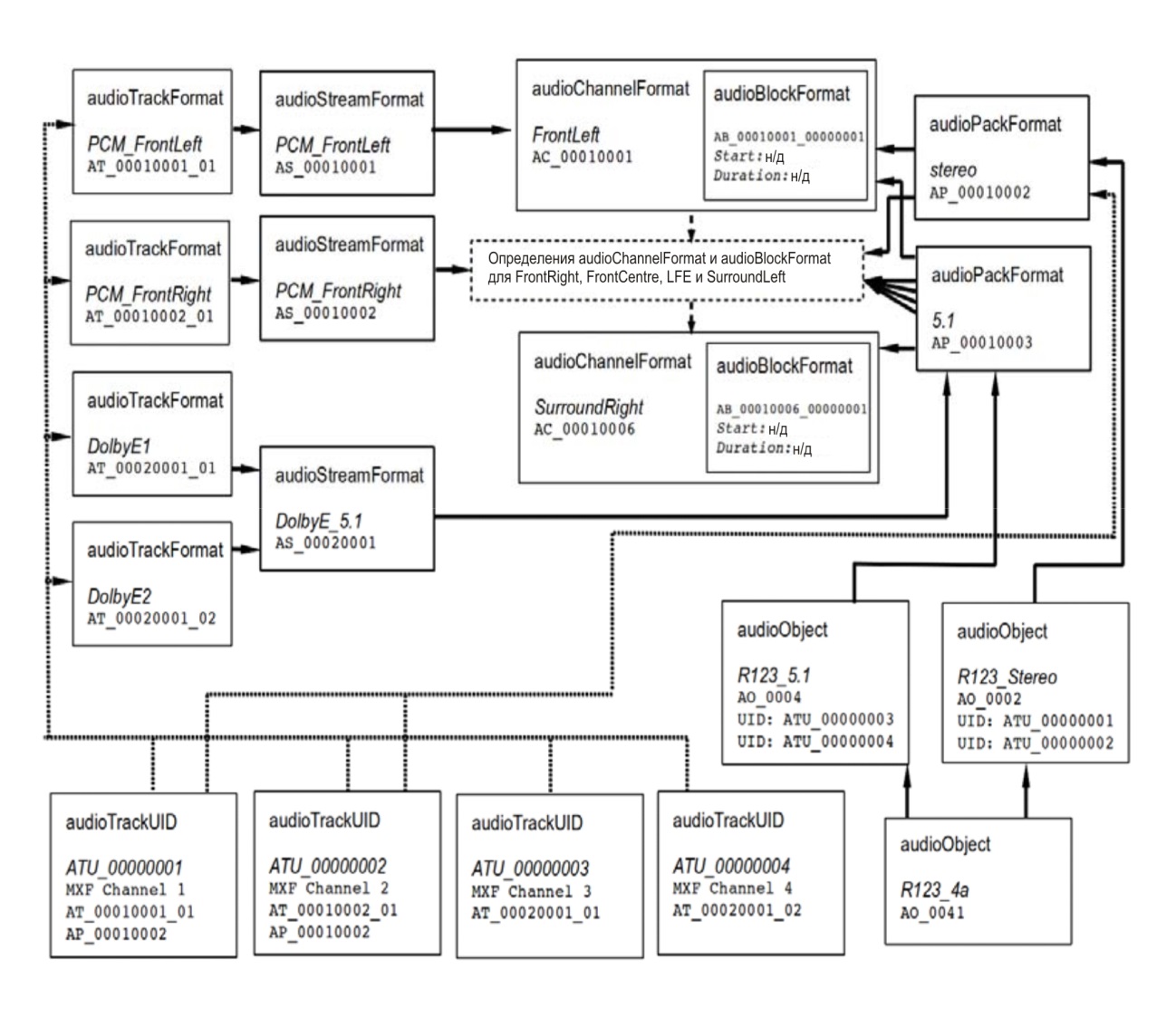 A.4.3	Пример кодаВ этом примере XML-кода для ясности опущены родительский элемент audioFormatExtended и заголовок XML. Первая выдержка кода содержит элементы описания формата, которые могли бы содержаться в стандартном эталонном файле.Вторая выдержка кода (см. ниже) охватывает раздел контента – в данном случае это элементы audioObject и audioTrackUID, которые должны содержаться в MXF-файле. Элементы audioTrackUID содержат подэлементы audioMXFLoopUp, которые локализуют соответствующие основные данные в MXF-файле.A.5	Пример для персонализированного звукаДля демонстрации того, как с помощью модели ADM можно описывать персонализированный звук, приведем пример комбинации звука на основе канала для акустической окружающей среды (ambience/bed) и звука на основе объекта для объектов комментатора. В этом примере используется несколько элементов audioProgramme, представляющих пять различных фиксированных миксов спортивной программы: микс по умолчанию, только игра, нейтральный комментарий, микс для команды хозяев и микс для команды гостей. Соответствующее XML-дерево модели ADM содержит четыре различных элемента audioContent на выбор: акустическое окружение, основной комментарий, комментарий с поддержкой команды хозяев и комментарий с поддержкой команды гостей.A.5.1	Сводка элементовВ раздел описания формата входят следующие элементы.В раздел описания контента входят следующие элементы.A.5.2	СхемаНа схеме показаны взаимосвязи между определенными элементами. Верхняя половина схемы охватывает элементы, описывающие акустическую окружающую среду (ambience/bed) в формате 5.1 и четыре монофонических объекта. Фрагмент <chna> в середине показывает связь дорожек с определениями формата. Элементы определения контента располагаются в нижней части схемы, при этом элемент audioObject содержит ссылки на уникальные идентификаторы дорожек во фрагменте <chna>.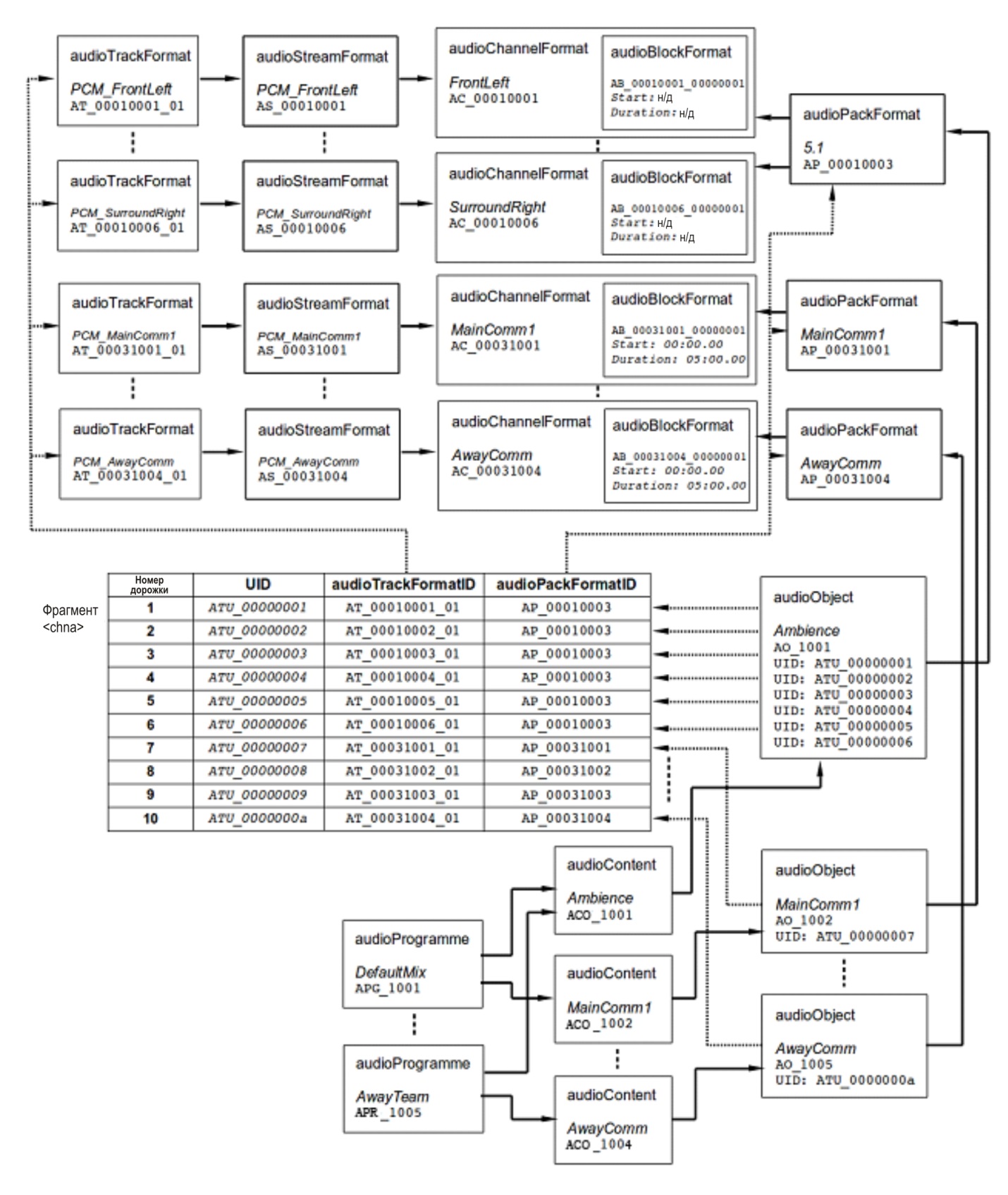 A.5.3	Пример кодаВ этом примере XML-кода для ясности опущены родительский элемент audioFormatExtended и заголовок XML. Приведенная ниже выдержка кода содержит элементы описания формата и контента.A.6	Пример многоканальной программы в формате 22.2 
с альтернативным диалогомA.6.1	Сводка элементовВ раздел описания формата входят следующие элементы.A.6.2	СхемаНа схеме показаны взаимосвязи между определенными элементами. Верхняя половина схемы охватывает элементы, описывающие канальную конфигурацию 22.2 и один альтернативный объект с диалогом. Фрагмент <chna> в середине показывает связь дорожек с определениями формата. Элементы определения контента располагаются в нижней части схемы, при этом элемент audioObject содержит ссылки на уникальные идентификаторы дорожек во фрагменте <chna>.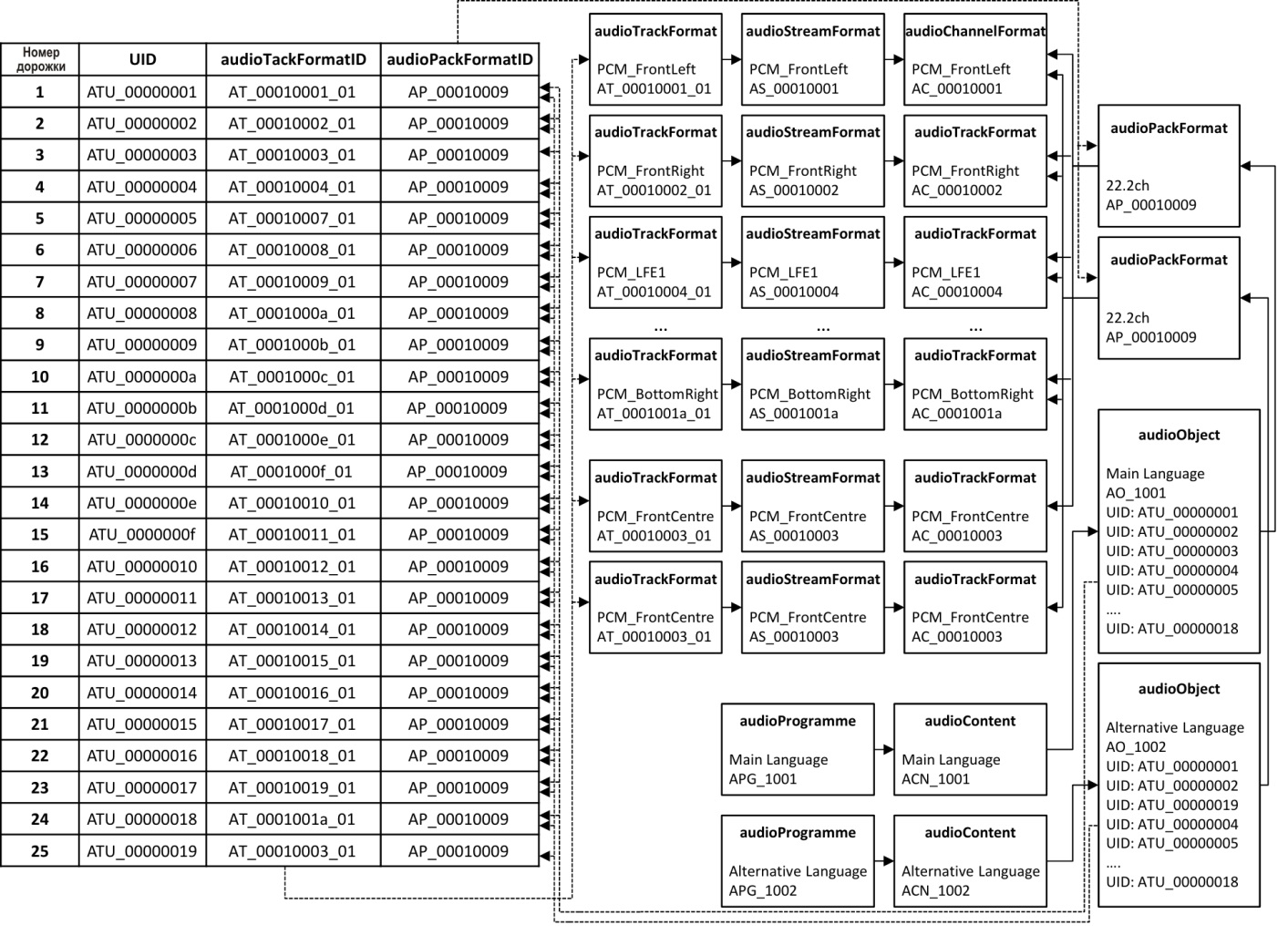 A.6.3	Пример кодаВ этом примере XML-кода для ясности опущены родительский элемент audioFormatExtended и заголовок XML. Приведенная ниже выдержка кода содержит элементы описания формата и контента.<!-- ############ --><!-- ПРОГРАММЫ --><!-- ############ --><audioProgramme audioProgrammeID="APG_1001" audioProgrammeName="Main_Language">  <audioContentIDRef>ACN_1001</audioContentIDRef></audioProgramme><audioProgramme audioProgrammeID="APG_1002" audioProgrammeName="Alternative_Language">  <audioContentIDRef>ACN_1002</audioContentIDRef></audioProgramme><!-- ############ --><!-- КОНТЕНТ --><!-- ############ --><audioContent audioContentID="ACN_1001" audioContentName="Main_Language">  <audioObjectIDRef>AO_1001</audioObjectIDRef>  <loudnessMetadata>    <integratedLoudness>-24.0</integratedLoudness>  </loudnessMetadata></audioContent><audioContent audioContentID="ACN_1002" audioContentName="Alternative_Language">  <audioObjectIDRef>AO_1002</audioObjectIDRef>  <loudnessMetadata>    <integratedLoudness>-24.0</integratedLoudness>  </loudnessMetadata></audioContent><!-- ############ --><!-- ОБЪЕКТЫ --><!-- ############ --><audioObject audioObjectID="AO_1001" audioObjectName="Main_Language">  <audioPackFormatIDRef>AP_00010009</audioPackFormatIDRef>  <audioTrackUIDRef>ATU_00000001</audioTrackUIDRef>  <audioTrackUIDRef>ATU_00000002</audioTrackUIDRef>  <audioTrackUIDRef>ATU_00000003</audioTrackUIDRef>  <audioTrackUIDRef>ATU_00000004</audioTrackUIDRef>  <audioTrackUIDRef>ATU_00000005</audioTrackUIDRef>  <audioTrackUIDRef>ATU_00000006</audioTrackUIDRef>  <audioTrackUIDRef>ATU_00000007</audioTrackUIDRef>  <audioTrackUIDRef>ATU_00000008</audioTrackUIDRef>  <audioTrackUIDRef>ATU_00000009</audioTrackUIDRef>  <audioTrackUIDRef>ATU_0000000a</audioTrackUIDRef>  <audioTrackUIDRef>ATU_0000000b</audioTrackUIDRef>  <audioTrackUIDRef>ATU_0000000c</audioTrackUIDRef>  <audioTrackUIDRef>ATU_0000000d</audioTrackUIDRef>  <audioTrackUIDRef>ATU_0000000e</audioTrackUIDRef>  <audioTrackUIDRef>ATU_0000000f</audioTrackUIDRef>  <audioTrackUIDRef>ATU_00000010</audioTrackUIDRef>  <audioTrackUIDRef>ATU_00000011</audioTrackUIDRef>  <audioTrackUIDRef>ATU_00000012</audioTrackUIDRef>  <audioTrackUIDRef>ATU_00000013</audioTrackUIDRef>  <audioTrackUIDRef>ATU_00000014</audioTrackUIDRef>  <audioTrackUIDRef>ATU_00000015</audioTrackUIDRef>  <audioTrackUIDRef>ATU_00000016</audioTrackUIDRef>  <audioTrackUIDRef>ATU_00000017</audioTrackUIDRef>  <audioTrackUIDRef>ATU_00000018</audioTrackUIDRef></audioObject><audioObject audioObjectID="AO_1002" audioObjectName="Alternative_Language">  <audioPackFormatIDRef>AP_00010009</audioPackFormatIDRef>  <audioTrackUIDRef>ATU_00000001</audioTrackUIDRef>  <audioTrackUIDRef>ATU_00000002</audioTrackUIDRef>  <audioTrackUIDRef>ATU_00000019</audioTrackUIDRef>  <audioTrackUIDRef>ATU_00000004</audioTrackUIDRef>  <audioTrackUIDRef>ATU_00000005</audioTrackUIDRef>  <audioTrackUIDRef>ATU_00000006</audioTrackUIDRef>  <audioTrackUIDRef>ATU_00000007</audioTrackUIDRef>  <audioTrackUIDRef>ATU_00000008</audioTrackUIDRef>  <audioTrackUIDRef>ATU_00000009</audioTrackUIDRef>  <audioTrackUIDRef>ATU_0000000a</audioTrackUIDRef>  <audioTrackUIDRef>ATU_0000000b</audioTrackUIDRef>  <audioTrackUIDRef>ATU_0000000c</audioTrackUIDRef>  <audioTrackUIDRef>ATU_0000000d</audioTrackUIDRef>  <audioTrackUIDRef>ATU_0000000e</audioTrackUIDRef>  <audioTrackUIDRef>ATU_0000000f</audioTrackUIDRef>  <audioTrackUIDRef>ATU_00000010</audioTrackUIDRef>  <audioTrackUIDRef>ATU_00000011</audioTrackUIDRef>  <audioTrackUIDRef>ATU_00000012</audioTrackUIDRef>  <audioTrackUIDRef>ATU_00000013</audioTrackUIDRef>  <audioTrackUIDRef>ATU_00000014</audioTrackUIDRef>  <audioTrackUIDRef>ATU_00000015</audioTrackUIDRef>  <audioTrackUIDRef>ATU_00000016</audioTrackUIDRef>  <audioTrackUIDRef>ATU_00000017</audioTrackUIDRef>  <audioTrackUIDRef>ATU_00000018</audioTrackUIDRef></audioObject><!-- ############ --><!-- ПАКЕТЫ --><!-- ############ --><audioPackFormat audioPackFormatID="AP_00010009" audioPackFormatName="22.2" typeLabel="0001"  typeDefinition="DirectSpeakers">  <audioChannelFormatIDRef>AC_00010001</audioChannelFormatIDRef>  <audioChannelFormatIDRef>AC_00010002</audioChannelFormatIDRef>  <audioChannelFormatIDRef>AC_00010003</audioChannelFormatIDRef>  <audioChannelFormatIDRef>AC_00010004</audioChannelFormatIDRef>  <audioChannelFormatIDRef>AC_00010007</audioChannelFormatIDRef>  <audioChannelFormatIDRef>AC_00010008</audioChannelFormatIDRef>  <audioChannelFormatIDRef>AC_00010009</audioChannelFormatIDRef>  <audioChannelFormatIDRef>AC_0001000a</audioChannelFormatIDRef>  <audioChannelFormatIDRef>AC_0001000b</audioChannelFormatIDRef>  <audioChannelFormatIDRef>AC_0001000c</audioChannelFormatIDRef>  <audioChannelFormatIDRef>AC_0001000d</audioChannelFormatIDRef>  <audioChannelFormatIDRef>AC_0001000e</audioChannelFormatIDRef>  <audioChannelFormatIDRef>AC_0001000f</audioChannelFormatIDRef>  <audioChannelFormatIDRef>AC_00010010</audioChannelFormatIDRef>  <audioChannelFormatIDRef>AC_00010011</audioChannelFormatIDRef>  <audioChannelFormatIDRef>AC_00010012</audioChannelFormatIDRef>  <audioChannelFormatIDRef>AC_00010013</audioChannelFormatIDRef>  <audioChannelFormatIDRef>AC_00010014</audioChannelFormatIDRef>  <audioChannelFormatIDRef>AC_00010015</audioChannelFormatIDRef>  <audioChannelFormatIDRef>AC_00010016</audioChannelFormatIDRef>  <audioChannelFormatIDRef>AC_00010017</audioChannelFormatIDRef>  <audioChannelFormatIDRef>AC_00010018</audioChannelFormatIDRef>  <audioChannelFormatIDRef>AC_00010019</audioChannelFormatIDRef>  <audioChannelFormatIDRef>AC_0001001a</audioChannelFormatIDRef></audioPackFormat><!-- ############ --><!-- КАНАЛЫ --><!-- ############ --><audioChannelFormat audioChannelFormatID="AC_00010001" audioChannelFormatName="FrontLeft"  typeLabel="0001" typeDefinition="DirectSpeakers">  <audioBlockFormat audioBlockFormatID="AB_00010001_00000001">    <speakerLabel>M+060</speakerLabel>    <position coordinate="azimuth">60.0</position>    <position coordinate="elevation">0.0</position>    <position coordinate="distance">1.0</position>  </audioBlockFormat></audioChannelFormat><audioChannelFormat audioChannelFormatID="AC_00010002" audioChannelFormatName="FrontRight"  typeLabel="0001" typeDefinition="DirectSpeakers">  <audioBlockFormat audioBlockFormatID="AB_00010002_00000001">    <speakerLabel>M-060</speakerLabel>    <position coordinate="azimuth">-60.0</position>    <position coordinate="elevation">0.0</position>    <position coordinate="distance">1.0</position>  </audioBlockFormat></audioChannelFormat><audioChannelFormat audioChannelFormatID="AC_00010003" audioChannelFormatName="FrontCentre" typeLabel="0001" typeDefinition="DirectSpeakers">  <audioBlockFormat audioBlockFormatID="AB_00010003_00000001">    <speakerLabel>M+000</speakerLabel>    <position coordinate="azimuth">0.0</position>    <position coordinate="elevation">0.0</position>    <position coordinate="distance">1.0</position>  </audioBlockFormat></audioChannelFormat><audioChannelFormat audioChannelFormatID="AC_00010004" audioChannelFormatName="LFE1" typeLabel="0001" typeDefinition="DirectSpeakers">  <frequency typeDefinition="lowPass">200</frequency>  <audioBlockFormat audioBlockFormatID="AB_00010004_00000001">    <speakerLabel>LFE+045</speakerLabel>    <position coordinate="azimuth">45.0</position>    <position coordinate="elevation">-30.0</position>    <position coordinate="distance">1.0</position>  </audioBlockFormat></audioChannelFormat><audioChannelFormat audioChannelFormatID="AC_00010007" audioChannelFormatName="BackLeft"  typeLabel="0001" typeDefinition="DirectSpeakers">  <audioBlockFormat audioBlockFormatID="AB_00010007_00000001">    <speakerLabel>M+135</speakerLabel>    <position coordinate="azimuth">135.0</position>    <position coordinate="elevation">0.0</position>    <position coordinate="distance">1.0</position>  </audioBlockFormat></audioChannelFormat><audioChannelFormat audioChannelFormatID="AC_00010008" audioChannelFormatName="BackRight"  typeLabel="0001" typeDefinition="DirectSpeakers">  <audioBlockFormat audioBlockFormatID="AB_00010008_00000001">    <speakerLabel>M-135</speakerLabel>    <position coordinate="azimuth">-135.0</position>    <position coordinate="elevation">0.0</position>    <position coordinate="distance">1.0</position>  </audioBlockFormat></audioChannelFormat><audioChannelFormat audioChannelFormatID="AC_00010009" audioChannelFormatName="FrontLeftCentre"  typeLabel="0001" typeDefinition="DirectSpeakers">  <audioBlockFormat audioBlockFormatID="AB_00010009_00000001">    <speakerLabel>M+030</speakerLabel>    <position coordinate="azimuth">30.0</position>    <position coordinate="elevation">0.0</position>    <position coordinate="distance">1.0</position>  </audioBlockFormat></audioChannelFormat><audioChannelFormat audioChannelFormatID="AC_0001000a" audioChannelFormatName="FrontRightCentre"  typeLabel="0001" typeDefinition="DirectSpeakers">  <audioBlockFormat audioBlockFormatID="AB_0001000a_00000001">    <speakerLabel>M-030</speakerLabel>    <position coordinate="azimuth">-30.0</position>    <position coordinate="elevation">0.0</position>    <position coordinate="distance">1.0</position>  </audioBlockFormat></audioChannelFormat><audioChannelFormat audioChannelFormatID="AC_0001000b" audioChannelFormatName="BackCentre" typeLabel="0001" typeDefinition="DirectSpeakers">  <audioBlockFormat audioBlockFormatID="AB_0001000b_00000001">    <speakerLabel>M+180</speakerLabel>    <position coordinate="azimuth">180.0</position>    <position coordinate="elevation">0.0</position>    <position coordinate="distance">1.0</position>  </audioBlockFormat></audioChannelFormat><audioChannelFormat audioChannelFormatID="AC_0001000c" audioChannelFormatName="LFE1" typeLabel="0001" typeDefinition="DirectSpeakers">  <frequency typeDefinition="lowPass">200</frequency>  <audioBlockFormat audioBlockFormatID="AB_0001000c_00000001">    <speakerLabel>LFE-045</speakerLabel>    <position coordinate="azimuth">-45.0</position>    <position coordinate="elevation">-30.0</position>    <position coordinate="distance">1.0</position>  </audioBlockFormat></audioChannelFormat><audioChannelFormat audioChannelFormatID="AC_0001000d" audioChannelFormatName="SideLeft"  typeLabel="0001" typeDefinition="DirectSpeakers">  <audioBlockFormat audioBlockFormatID="AB_00010009_00000001">    <speakerLabel>M+090</speakerLabel>    <position coordinate="azimuth">90.0</position>    <position coordinate="elevation">0.0</position>    <position coordinate="distance">1.0</position>  </audioBlockFormat></audioChannelFormat><audioChannelFormat audioChannelFormatID="AC_0001000e" audioChannelFormatName="SideRight"  typeLabel="0001" typeDefinition="DirectSpeakers">  <audioBlockFormat audioBlockFormatID="AB_0001000a_00000001">    <speakerLabel>M-090</speakerLabel>    <position coordinate="azimuth">-90.0</position>    <position coordinate="elevation">0.0</position>    <position coordinate="distance">1.0</position>  </audioBlockFormat></audioChannelFormat><audioChannelFormat audioChannelFormatID="AC_0001000f" audioChannelFormatName="TopFrontLeft"  typeLabel="0001" typeDefinition="DirectSpeakers">  <audioBlockFormat audioBlockFormatID="AB_0001000f_00000001">    <speakerLabel>U+045</speakerLabel>    <position coordinate="azimuth">45.0</position>    <position coordinate="elevation">45.0</position>    <position coordinate="distance">1.0</position>  </audioBlockFormat></audioChannelFormat><audioChannelFormat audioChannelFormatID="AC_00010010" audioChannelFormatName="TopFrontRight"  typeLabel="0001" typeDefinition="DirectSpeakers">  <audioBlockFormat audioBlockFormatID="AB_00010010_00000001">    <speakerLabel>U-045</speakerLabel>    <position coordinate="azimuth">-45.0</position>    <position coordinate="elevation">45.0</position>    <position coordinate="distance">1.0</position>  </audioBlockFormat></audioChannelFormat><audioChannelFormat audioChannelFormatID="AC_00010011" audioChannelFormatName="TopFrontCentre"  typeLabel="0001" typeDefinition="DirectSpeakers">  <audioBlockFormat audioBlockFormatID="AB_00010011_00000001">    <speakerLabel>U+000</speakerLabel>    <position coordinate="azimuth">0.0</position>    <position coordinate="elevation">45.0</position>    <position coordinate="distance">1.0</position>  </audioBlockFormat></audioChannelFormat><audioChannelFormat audioChannelFormatID="AC_00010012" audioChannelFormatName="TopCentre"  typeLabel="0001" typeDefinition="DirectSpeakers">  <audioBlockFormat audioBlockFormatID="AB_00010012_00000001">    <speakerLabel>T+000</speakerLabel>    <position coordinate="azimuth">0.0</position>    <position coordinate="elevation">90.0</position>    <position coordinate="distance">1.0</position>  </audioBlockFormat></audioChannelFormat><audioChannelFormat audioChannelFormatID="AC_00010013" audioChannelFormatName="TopBackLeft"  typeLabel="0001" typeDefinition="DirectSpeakers">  <audioBlockFormat audioBlockFormatID="AB_00010013_00000001">    <speakerLabel>U+135</speakerLabel>    <position coordinate="azimuth">135.0</position>    <position coordinate="elevation">45.0</position>    <position coordinate="distance">1.0</position>  </audioBlockFormat></audioChannelFormat><audioChannelFormat audioChannelFormatID="AC_00010014" audioChannelFormatName="TopBackRight"  typeLabel="0001" typeDefinition="DirectSpeakers">  <audioBlockFormat audioBlockFormatID="AB_00010014_00000001">    <speakerLabel>U-135</speakerLabel>    <position coordinate="azimuth">-135.0</position>    <position coordinate="elevation">45.0</position>    <position coordinate="distance">1.0</position>  </audioBlockFormat></audioChannelFormat><audioChannelFormat audioChannelFormatID="AC_00010015" audioChannelFormatName="TopSideLeft"  typeLabel="0001" typeDefinition="DirectSpeakers">  <audioBlockFormat audioBlockFormatID="AB_00010015_00000001">    <speakerLabel>U+090</speakerLabel>    <position coordinate="azimuth">90.0</position>    <position coordinate="elevation">45.0</position>    <position coordinate="distance">1.0</position>  </audioBlockFormat></audioChannelFormat><audioChannelFormat audioChannelFormatID="AC_00010016" audioChannelFormatName="TopSideRight"  typeLabel="0001" typeDefinition="DirectSpeakers">  <audioBlockFormat audioBlockFormatID="AB_00010016_00000001">    <speakerLabel>U-090</speakerLabel>    <position coordinate="azimuth">-90.0</position>    <position coordinate="elevation">45.0</position>    <position coordinate="distance">1.0</position>  </audioBlockFormat></audioChannelFormat><audioChannelFormat audioChannelFormatID="AC_00010017" audioChannelFormatName="TopBackCentre"  typeLabel="0001" typeDefinition="DirectSpeakers">  <audioBlockFormat audioBlockFormatID="AB_00010017_00000001">    <speakerLabel>U+180</speakerLabel>    <position coordinate="azimuth">180.0</position>    <position coordinate="elevation">45.0</position>    <position coordinate="distance">1.0</position>  </audioBlockFormat></audioChannelFormat><audioChannelFormat audioChannelFormatID="AC_00010018" audioChannelFormatName="BottomFrontCentre"  typeLabel="0001" typeDefinition="DirectSpeakers">  <audioBlockFormat audioBlockFormatID="AB_00010018_00000001">    <speakerLabel>B+000</speakerLabel>    <position coordinate="azimuth">0.0</position>    <position coordinate="elevation">-30.0</position>    <position coordinate="distance">1.0</position>  </audioBlockFormat></audioChannelFormat><audioChannelFormat audioChannelFormatID="AC_00010019" audioChannelFormatName="BottomFrontLeft"  typeLabel="0001" typeDefinition="DirectSpeakers">  <audioBlockFormat audioBlockFormatID="AB_00010019_00000001">    <speakerLabel>B+045</speakerLabel>    <position coordinate="azimuth">45.0</position>    <position coordinate="elevation">-30.0</position>    <position coordinate="distance">1.0</position>  </audioBlockFormat></audioChannelFormat><audioChannelFormat audioChannelFormatID="AC_0001001a" audioChannelFormatName="BottomFrontRight"  typeLabel="0001" typeDefinition="DirectSpeakers">  <audioBlockFormat audioBlockFormatID="AB_0001001a_00000001">    <speakerLabel>B-045</speakerLabel>    <position coordinate="azimuth">-45.0</position>    <position coordinate="elevation">-30.0</position>    <position coordinate="distance">1.0</position>  </audioBlockFormat></audioChannelFormat><!-- ############ --><!-- ПОТОКИ --><!-- ############ --><audioStreamFormat audioStreamFormatID="AS_00010001" audioStreamFormatName="PCM_FrontLeft" formatLabel="0001" formatDefinition="PCM">  <audioChannelFormatIDRef>AC_00010001</audioChannelFormatIDRef>  <audioTrackFormatIDRef>AT_00010001_01</audioTrackFormatIDRef></audioStreamFormat><audioStreamFormat audioStreamFormatID="AS_00010002" audioStreamFormatName="PCM_FrontRight" formatLabel="0001" formatDefinition="PCM">  <audioChannelFormatIDRef>AC_00010002</audioChannelFormatIDRef>  <audioTrackFormatIDRef>AT_00010002_01</audioTrackFormatIDRef></audioStreamFormat><audioStreamFormat audioStreamFormatID="AS_00010003" audioStreamFormatName="PCM_FrontCentre" formatLabel="0001" formatDefinition="PCM">  <audioChannelFormatIDRef>AC_00010003</audioChannelFormatIDRef>  <audioTrackFormatIDRef>AT_00010003_01</audioTrackFormatIDRef></audioStreamFormat><audioStreamFormat audioStreamFormatID="AS_00010004" audioStreamFormatName="PCM_LFE1" formatLabel="0001" formatDefinition="PCM">  <audioChannelFormatIDRef>AC_00010004</audioChannelFormatIDRef>  <audioTrackFormatIDRef>AT_00010004_01</audioTrackFormatIDRef></audioStreamFormat><audioStreamFormat audioStreamFormatID="AS_00010007" audioStreamFormatName="PCM_BackLeft" formatLabel="0001" formatDefinition="PCM">  <audioChannelFormatIDRef>AC_00010007</audioChannelFormatIDRef>  <audioTrackFormatIDRef>AT_00010007_01</audioTrackFormatIDRef></audioStreamFormat><audioStreamFormat audioStreamFormatID="AS_00010008" audioStreamFormatName="PCM_BackRight" formatLabel="0001" formatDefinition="PCM">  <audioChannelFormatIDRef>AC_00010008</audioChannelFormatIDRef>  <audioTrackFormatIDRef>AT_00010008_01</audioTrackFormatIDRef></audioStreamFormat><audioStreamFormat audioStreamFormatID="AS_00010009" audioStreamFormatName="PCM_FrontLeftCentre" formatLabel="0001" formatDefinition="PCM">  <audioChannelFormatIDRef>AC_00010009</audioChannelFormatIDRef>  <audioTrackFormatIDRef>AT_00010009_01</audioTrackFormatIDRef></audioStreamFormat><audioStreamFormat audioStreamFormatID="AS_0001000a" audioStreamFormatName="PCM_FrontRightCentre" formatLabel="0001" formatDefinition="PCM">  <audioChannelFormatIDRef>AC_0001000a</audioChannelFormatIDRef>  <audioTrackFormatIDRef>AT_0001000a_01</audioTrackFormatIDRef></audioStreamFormat><audioStreamFormat audioStreamFormatID="AS_0001000b" audioStreamFormatName="PCM_BackCentre" formatLabel="0001" formatDefinition="PCM">  <audioChannelFormatIDRef>AC_0001000b</audioChannelFormatIDRef>  <audioTrackFormatIDRef>AT_0001000b_01</audioTrackFormatIDRef></audioStreamFormat><audioStreamFormat audioStreamFormatID="AS_0001000c" audioStreamFormatName="PCM_LFE2" formatLabel="0001" formatDefinition="PCM">  <audioChannelFormatIDRef>AC_0001000c</audioChannelFormatIDRef>  <audioTrackFormatIDRef>AT_0001000c_01</audioTrackFormatIDRef></audioStreamFormat><audioStreamFormat audioStreamFormatID="AS_0001000d" audioStreamFormatName="PCM_SideLeft" formatLabel="0001" formatDefinition="PCM">  <audioChannelFormatIDRef>AC_0001000d</audioChannelFormatIDRef>  <audioTrackFormatIDRef>AT_0001000d_01</audioTrackFormatIDRef></audioStreamFormat><audioStreamFormat audioStreamFormatID="AS_0001000e" audioStreamFormatName="PCM_SideRight" formatLabel="0001" formatDefinition="PCM">  <audioChannelFormatIDRef>AC_0001000e</audioChannelFormatIDRef>  <audioTrackFormatIDRef>AT_0001000e_01</audioTrackFormatIDRef></audioStreamFormat><audioStreamFormat audioStreamFormatID="AS_0001000f" audioStreamFormatName="PCM_TopFrontLeft" formatLabel="0001" formatDefinition="PCM">  <audioChannelFormatIDRef>AC_0001000f</audioChannelFormatIDRef>  <audioTrackFormatIDRef>AT_0001000f_01</audioTrackFormatIDRef></audioStreamFormat><audioStreamFormat audioStreamFormatID="AS_00010010" audioStreamFormatName="PCM_TopFrontRight" formatLabel="0001" formatDefinition="PCM">  <audioChannelFormatIDRef>AC_00010010</audioChannelFormatIDRef>  <audioTrackFormatIDRef>AT_00010010_01</audioTrackFormatIDRef></audioStreamFormat><audioStreamFormat audioStreamFormatID="AS_00010011" audioStreamFormatName="PCM_TopFrontCentre" formatLabel="0001" formatDefinition="PCM">  <audioChannelFormatIDRef>AC_00010011</audioChannelFormatIDRef>  <audioTrackFormatIDRef>AT_00010011_01</audioTrackFormatIDRef></audioStreamFormat><audioStreamFormat audioStreamFormatID="AS_00010012" audioStreamFormatName="PCM_TopCentre" formatLabel="0001" formatDefinition="PCM">  <audioChannelFormatIDRef>AC_00010012</audioChannelFormatIDRef>  <audioTrackFormatIDRef>AT_00010012_01</audioTrackFormatIDRef></audioStreamFormat><audioStreamFormat audioStreamFormatID="AS_00010013" audioStreamFormatName="PCM_TopBackLeft" formatLabel="0001" formatDefinition="PCM">  <audioChannelFormatIDRef>AC_00010013</audioChannelFormatIDRef>  <audioTrackFormatIDRef>AT_00010013_01</audioTrackFormatIDRef></audioStreamFormat><audioStreamFormat audioStreamFormatID="AS_00010014" audioStreamFormatName="PCM_TopBackRight" formatLabel="0001" formatDefinition="PCM">  <audioChannelFormatIDRef>AC_00010014</audioChannelFormatIDRef>  <audioTrackFormatIDRef>AT_00010014_01</audioTrackFormatIDRef></audioStreamFormat><audioStreamFormat audioStreamFormatID="AS_00010015" audioStreamFormatName="PCM_TopSideLeft" formatLabel="0001" formatDefinition="PCM">  <audioChannelFormatIDRef>AC_00010015</audioChannelFormatIDRef>  <audioTrackFormatIDRef>AT_00010015_01</audioTrackFormatIDRef></audioStreamFormat><audioStreamFormat audioStreamFormatID="AS_00010016" audioStreamFormatName="PCM_TopSideRight" formatLabel="0001" formatDefinition="PCM">  <audioChannelFormatIDRef>AC_00010016</audioChannelFormatIDRef>  <audioTrackFormatIDRef>AT_00010016_01</audioTrackFormatIDRef></audioStreamFormat><audioStreamFormat audioStreamFormatID="AS_00010017" audioStreamFormatName="PCM_TopBackCentre" formatLabel="0001" formatDefinition="PCM">  <audioChannelFormatIDRef>AC_00010017</audioChannelFormatIDRef>  <audioTrackFormatIDRef>AT_00010017_01</audioTrackFormatIDRef></audioStreamFormat><audioStreamFormat audioStreamFormatID="AS_00010018" audioStreamFormatName="PCM_BottomFrontCentre" formatLabel="0001" formatDefinition="PCM">  <audioChannelFormatIDRef>AC_00010018</audioChannelFormatIDRef>  <audioTrackFormatIDRef>AT_00010018_01</audioTrackFormatIDRef></audioStreamFormat><audioStreamFormat audioStreamFormatID="AS_00010019" audioStreamFormatName="PCM_BottomFrontLeft" formatLabel="0001" formatDefinition="PCM">  <audioChannelFormatIDRef>AC_00010019</audioChannelFormatIDRef>  <audioTrackFormatIDRef>AT_00010019_01</audioTrackFormatIDRef></audioStreamFormat><audioStreamFormat audioStreamFormatID="AS_0001001a" audioStreamFormatName="PCM_BottomFrontRight" formatLabel="0001" formatDefinition="PCM">  <audioChannelFormatIDRef>AC_0001001a</audioChannelFormatIDRef>  <audioTrackFormatIDRef>AT_0001001a_01</audioTrackFormatIDRef></audioStreamFormat><!-- ############ --><!-- ЗВУКОВЫЕ ДОРОЖКИ --><!-- ############ --><audioTrackFormat audioTrackFormatID="AT_00010001_01" audioTrackFormatName="PCM_FrontLeft"  formatLabel="0001" formatDefinition="PCM">  <audioStreamFormatIDRef>AS_00010001</audioStreamFormatIDRef></audioTrackFormat><audioTrackFormat audioTrackFormatID="AT_00010002_01" audioTrackFormatName="PCM_FrontRight"  formatLabel="0001" formatDefinition="PCM">  <audioStreamFormatIDRef>AS_00010002</audioStreamFormatIDRef></audioTrackFormat><audioTrackFormat audioTrackFormatID="AT_00010003_01" audioTrackFormatName="PCM_FrontCentre"  formatLabel="0001" formatDefinition="PCM">  <audioStreamFormatIDRef>AS_00010003</audioStreamFormatIDRef></audioTrackFormat><audioTrackFormat audioTrackFormatID="AT_00010004_01" audioTrackFormatName="PCM_LFE1"  formatLabel="0001" formatDefinition="PCM">  <audioStreamFormatIDRef>AS_00010004</audioStreamFormatIDRef></audioTrackFormat><audioTrackFormat audioTrackFormatID="AT_00010007_01" audioTrackFormatName="PCM_BackLeft"  formatLabel="0001" formatDefinition="PCM">  <audioStreamFormatIDRef>AS_00010007</audioStreamFormatIDRef></audioTrackFormat><audioTrackFormat audioTrackFormatID="AT_00010008_01" audioTrackFormatName="PCM_BackRight"  formatLabel="0001" formatDefinition="PCM">  <audioStreamFormatIDRef>AS_00010008</audioStreamFormatIDRef></audioTrackFormat><audioTrackFormat audioTrackFormatID="AT_00010009_01" audioTrackFormatName="PCM_FrontLeftCentre"  formatLabel="0001" formatDefinition="PCM">  <audioStreamFormatIDRef>AS_00010009</audioStreamFormatIDRef></audioTrackFormat><audioTrackFormat audioTrackFormatID="AT_0001000a_01" audioTrackFormatName="PCM_FrontRightCentre"  formatLabel="0001" formatDefinition="PCM">  <audioStreamFormatIDRef>AS_0001000a</audioStreamFormatIDRef></audioTrackFormat><audioTrackFormat audioTrackFormatID="AT_0001000b_01" audioTrackFormatName="PCM_BackCentre"  formatLabel="0001" formatDefinition="PCM">  <audioStreamFormatIDRef>AS_0001000b</audioStreamFormatIDRef></audioTrackFormat><audioTrackFormat audioTrackFormatID="AT_0001000c_01" audioTrackFormatName="PCM_LFE2"  formatLabel="0001" formatDefinition="PCM">  <audioStreamFormatIDRef>AS_0001000c</audioStreamFormatIDRef></audioTrackFormat><audioTrackFormat audioTrackFormatID="AT_0001000d_01" audioTrackFormatName="PCM_SideLeft"  formatLabel="0001" formatDefinition="PCM">  <audioStreamFormatIDRef>AS_0001000d</audioStreamFormatIDRef></audioTrackFormat><audioTrackFormat audioTrackFormatID="AT_0001000e_01" audioTrackFormatName="PCM_SideRight"  formatLabel="0001" formatDefinition="PCM">  <audioStreamFormatIDRef>AS_0001000e</audioStreamFormatIDRef></audioTrackFormat><audioTrackFormat audioTrackFormatID="AT_0001000f_01" audioTrackFormatName="PCM_TopFrontLeft"  formatLabel="0001" formatDefinition="PCM">  <audioStreamFormatIDRef>AS_0001000f</audioStreamFormatIDRef></audioTrackFormat><audioTrackFormat audioTrackFormatID="AT_00010010_01" audioTrackFormatName="PCM_TopFrontRight"  formatLabel="0001" formatDefinition="PCM">  <audioStreamFormatIDRef>AS_00010010</audioStreamFormatIDRef></audioTrackFormat><audioTrackFormat audioTrackFormatID="AT_00010011_01" audioTrackFormatName="PCM_TopFrontCentre"  formatLabel="0001" formatDefinition="PCM">  <audioStreamFormatIDRef>AS_00010011</audioStreamFormatIDRef></audioTrackFormat><audioTrackFormat audioTrackFormatID="AT_00010012_01" audioTrackFormatName="PCM_TopCentre"  formatLabel="0001" formatDefinition="PCM">  <audioStreamFormatIDRef>AS_00010012</audioStreamFormatIDRef></audioTrackFormat><audioTrackFormat audioTrackFormatID="AT_00010013_01" audioTrackFormatName="PCM_TopBackLeft"  formatLabel="0001" formatDefinition="PCM">  <audioStreamFormatIDRef>AS_00010013</audioStreamFormatIDRef></audioTrackFormat><audioTrackFormat audioTrackFormatID="AT_00010014_01" audioTrackFormatName="PCM_TopBackRight"  formatLabel="0001" formatDefinition="PCM">  <audioStreamFormatIDRef>AS_00010014</audioStreamFormatIDRef></audioTrackFormat><audioTrackFormat audioTrackFormatID="AT_00010015_01" audioTrackFormatName="PCM_TopSideLeft"  formatLabel="0001" formatDefinition="PCM">  <audioStreamFormatIDRef>AS_00010015</audioStreamFormatIDRef></audioTrackFormat><audioTrackFormat audioTrackFormatID="AT_00010016_01" audioTrackFormatName="PCM_TopSideRight"  formatLabel="0001" formatDefinition="PCM">  <audioStreamFormatIDRef>AS_00010016</audioStreamFormatIDRef></audioTrackFormat><audioTrackFormat audioTrackFormatID="AT_00010017_01" audioTrackFormatName="PCM_TopBackCentre"  formatLabel="0001" formatDefinition="PCM">  <audioStreamFormatIDRef>AS_00010017</audioStreamFormatIDRef></audioTrackFormat><audioTrackFormat audioTrackFormatID="AT_00010018_01" audioTrackFormatName="PCM_BottomFrontCentre"  formatLabel="0001" formatDefinition="PCM">  <audioStreamFormatIDRef>AS_00010018</audioStreamFormatIDRef></audioTrackFormat><audioTrackFormat audioTrackFormatID="AT_00010019_01" audioTrackFormatName="PCM_BottomFrontLeft"  formatLabel="0001" formatDefinition="PCM">  <audioStreamFormatIDRef>AS_00010019</audioStreamFormatIDRef></audioTrackFormat><audioTrackFormat audioTrackFormatID="AT_0001001a_01" audioTrackFormatName="PCM_BottomFrontRight"  formatLabel="0001" formatDefinition="PCM">  <audioStreamFormatIDRef>AS_0001001a</audioStreamFormatIDRef></audioTrackFormat><!-- ############ --><!-- УНИКАЛЬНЫЕ ID ЗВУКОВЫХ ДОРОЖЕК --><!-- ############ --><audioTrackUID UID="ATU_00000001">  <audioTrackFormatIDRef>AT_00010001_01</audioTrackFormatIDRef>  <audioPackFormatIDRef>AP_00010009</audioPackFormatIDRef></audioTrackUID><audioTrackUID UID="ATU_00000002">  <audioTrackFormatIDRef>AT_00010002_01</audioTrackFormatIDRef>  <audioPackFormatIDRef>AP_00010009</audioPackFormatIDRef></audioTrackUID><audioTrackUID UID="ATU_00000003">  <audioTrackFormatIDRef>AT_00010003_01</audioTrackFormatIDRef>  <audioPackFormatIDRef>AP_00010009</audioPackFormatIDRef></audioTrackUID><audioTrackUID UID="ATU_00000004">  <audioTrackFormatIDRef>AT_00010004_01</audioTrackFormatIDRef>  <audioPackFormatIDRef>AP_00010009</audioPackFormatIDRef></audioTrackUID><audioTrackUID UID="ATU_00000005">  <audioTrackFormatIDRef>AT_00010007_01</audioTrackFormatIDRef>  <audioPackFormatIDRef>AP_00010009</audioPackFormatIDRef></audioTrackUID><audioTrackUID UID="ATU_00000006">  <audioTrackFormatIDRef>AT_00010008_01</audioTrackFormatIDRef>  <audioPackFormatIDRef>AP_00010009</audioPackFormatIDRef></audioTrackUID><audioTrackUID UID="ATU_00000007">  <audioTrackFormatIDRef>AT_00010009_01</audioTrackFormatIDRef>  <audioPackFormatIDRef>AP_00010009</audioPackFormatIDRef></audioTrackUID><audioTrackUID UID="ATU_00000008">  <audioTrackFormatIDRef>AT_0001000a_01</audioTrackFormatIDRef>  <audioPackFormatIDRef>AP_00010009</audioPackFormatIDRef></audioTrackUID><audioTrackUID UID="ATU_00000009">  <audioTrackFormatIDRef>AT_0001000b_01</audioTrackFormatIDRef>  <audioPackFormatIDRef>AP_00010009</audioPackFormatIDRef></audioTrackUID><audioTrackUID UID="ATU_0000000a">  <audioTrackFormatIDRef>AT_0001000c_01</audioTrackFormatIDRef>  <audioPackFormatIDRef>AP_00010009</audioPackFormatIDRef></audioTrackUID><audioTrackUID UID="ATU_0000000b">  <audioTrackFormatIDRef>AT_0001000d_01</audioTrackFormatIDRef>  <audioPackFormatIDRef>AP_00010009</audioPackFormatIDRef></audioTrackUID><audioTrackUID UID="ATU_0000000c">  <audioTrackFormatIDRef>AT_0001000e_01</audioTrackFormatIDRef>  <audioPackFormatIDRef>AP_00010009</audioPackFormatIDRef></audioTrackUID><audioTrackUID UID="ATU_0000000d">  <audioTrackFormatIDRef>AT_0001000f_01</audioTrackFormatIDRef>  <audioPackFormatIDRef>AP_00010009</audioPackFormatIDRef></audioTrackUID><audioTrackUID UID="ATU_0000000e">  <audioTrackFormatIDRef>AT_00010010_01</audioTrackFormatIDRef>  <audioPackFormatIDRef>AP_00010009</audioPackFormatIDRef></audioTrackUID><audioTrackUID UID="ATU_0000000f">  <audioTrackFormatIDRef>AT_00010011_01</audioTrackFormatIDRef>  <audioPackFormatIDRef>AP_00010009</audioPackFormatIDRef></audioTrackUID><audioTrackUID UID="ATU_00000010">  <audioTrackFormatIDRef>AT_00010012_01</audioTrackFormatIDRef>  <audioPackFormatIDRef>AP_00010009</audioPackFormatIDRef></audioTrackUID><audioTrackUID UID="ATU_00000011">  <audioTrackFormatIDRef>AT_00010013_01</audioTrackFormatIDRef>  <audioPackFormatIDRef>AP_00010009</audioPackFormatIDRef></audioTrackUID><audioTrackUID UID="ATU_00000012">  <audioTrackFormatIDRef>AT_00010014_01</audioTrackFormatIDRef>  <audioPackFormatIDRef>AP_00010009</audioPackFormatIDRef></audioTrackUID><audioTrackUID UID="ATU_00000013">  <audioTrackFormatIDRef>AT_00010015_01</audioTrackFormatIDRef>  <audioPackFormatIDRef>AP_00010009</audioPackFormatIDRef></audioTrackUID><audioTrackUID UID="ATU_00000014">  <audioTrackFormatIDRef>AT_00010016_01</audioTrackFormatIDRef>  <audioPackFormatIDRef>AP_00010009</audioPackFormatIDRef></audioTrackUID><audioTrackUID UID="ATU_00000015">  <audioTrackFormatIDRef>AT_00010017_01</audioTrackFormatIDRef>  <audioPackFormatIDRef>AP_00010009</audioPackFormatIDRef></audioTrackUID><audioTrackUID UID="ATU_00000016">  <audioTrackFormatIDRef>AT_00010018_01</audioTrackFormatIDRef>  <audioPackFormatIDRef>AP_00010009</audioPackFormatIDRef></audioTrackUID><audioTrackUID UID="ATU_00000017">  <audioTrackFormatIDRef>AT_00010019_01</audioTrackFormatIDRef>  <audioPackFormatIDRef>AP_00010009</audioPackFormatIDRef></audioTrackUID><audioTrackUID UID="ATU_00000018">  <audioTrackFormatIDRef>AT_0001001a_01</audioTrackFormatIDRef>  <audioPackFormatIDRef>AP_00010009</audioPackFormatIDRef></audioTrackUID><audioTrackUID UID="ATU_00000019">  <audioTrackFormatIDRef>AT_00010003_01</audioTrackFormatIDRef>  <audioPackFormatIDRef>AP_00010009</audioPackFormatIDRef></audioTrackUID>A.7	Пример использования матричного типаA.7.1	Сводка элементовВ раздел описания формата входят следующие элементы.В раздел описания контента входят следующие элементы.A.7.2	СхемаНа схеме показаны взаимосвязи между определенными элементами. Верхняя половина схемы охватывает элементы, описывающие канальную конфигурацию формата 5.1 и канал нисходящего микширования Lo/Ro. Фрагмент <chna> в середине показывает связь дорожек с определениями формата. Элементы определения контента располагаются в нижней части схемы, при этом элементы audioObject содержат ссылки на уникальные идентификаторы дорожек во фрагменте <chna>.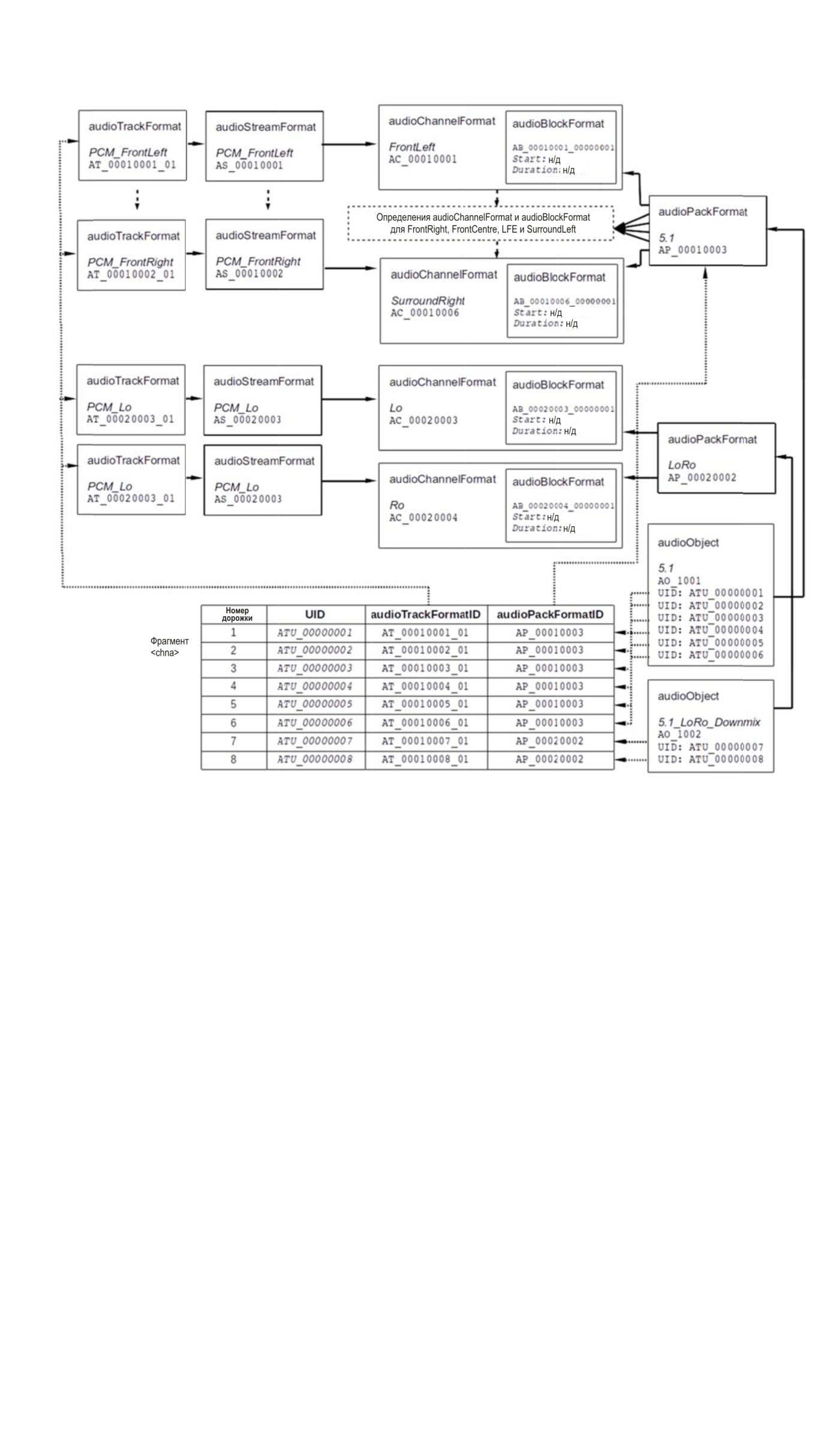 A.7.3	Пример кодаВ этом примере XML-кода для ясности опущены родительский элемент audioFormatExtended и заголовок XML. Первая выдержка кода содержит элементы описания формата, которые могли бы содержаться в стандартном эталонном файле.Рекомендация  МСЭ-R  BS.2076-0(06/2015)Метод определения аудиофайлаСерия BSРадиовещательная служба (звуковая)Серии Рекомендаций МСЭ-R(Представлены также в онлайновой форме по адресу: http://www.itu.int/publ/R-REC/en.)Серии Рекомендаций МСЭ-R(Представлены также в онлайновой форме по адресу: http://www.itu.int/publ/R-REC/en.)СерияНазваниеBOСпутниковое радиовещаниеBRЗапись для производства, архивирования и воспроизведения; пленки для телевиденияBSРадиовещательная служба (звуковая)BTРадиовещательная служба (телевизионная)FФиксированная службаMПодвижные службы, служба радиоопределения, любительская служба и относящиеся к ним спутниковые службыPРаспространение радиоволнRAРадиоастрономияRSСистемы дистанционного зондированияSФиксированная спутниковая службаSAКосмические применения и метеорологияSFСовместное использование частот и координация между системами фиксированной спутниковой службы и фиксированной службыSMУправление использованием спектраSNGСпутниковый сбор новостейTFПередача сигналов времени и эталонных частотVСловарь и связанные с ним вопросыПримечание. – Настоящая Рекомендация МСЭ-R утверждена на английском языке в соответствии с процедурой, изложенной в Резолюции МСЭ-R 1.Акустическая окружающая
средаНейтральный комментарийКомментарий с поддержкой
команды хозяевКомментарий с поддержкой
команды гостейМикс 
по умолчаниюКоманда хозяевКоманда гостейАтрибутОписаниеПримерaudioTrackFormatIDИдентификатор дорожкиAT_00010001_01audioTrackFormatNameНазвание дорожкиPCM_FrontLeftformatLabelДескриптор формата0001formatDefinitionОписание форматаPCMformatLinkURI-адрес формата (в настоящее время не применяется в ADM)formatLanguageЯзык атрибута formatDefinition (в настоящее время не применяется в ADM)ЭлементОписаниеПримерКоличествоaudioStreamFormatIDRefСсылка на audioStreamFormatAS_000100010 или 1<audioTrackFormat audioTrackFormatID="AT_00010001_01" audioTrackFormatName="PCM_FrontLeft" formatDefinition="PCM" formatLabel="0001">  <audioStreamFormatIDRef>AS_00010001</audioStreamFormatIDRef></audioTrackFormat>АтрибутОписаниеПримерaudioStreamFormatIDИдентификатор потокаAS_00010001audioStreamFormatNameНазвание потокаPCM_FrontLeftformatLabel*Дескриптор формата0001formatDefinition*Описание форматаPCMformatLink*URI-адрес формата (в настоящее время не применяется в ADM)formatLanguage*Язык описания формата (в настоящее время не применяется в ADM)ЭлементОписаниеПримерaudioChannelFormatIDRefСсылка на audioChannelFormatAC_00010001audioPackFormatIDRefСсылка на audioPackFormatAP_00010003audioTrackFormatIDRefСсылка на audioTrackFormatAT_00010001_01<audioStreamFormat audioStreamFormatID="AT_00010001" audioStreamFormatName="PCM_FrontLeft" formatDefinition="PCM"formatLabel="0001">  <audioTrackFormatIDRef>AT_00010001_01</audioTrackFormatIDRef>  <audioChannelFormatIDRef>AC_00010001</audioChannelFormatIDRef></audioStreamFormat>АтрибутОписаниеПримерaudioChannelFormatNameНазвание каналаFrontLeftaudioChannelFormatIDИдентификатор канала; об использовании audioChannelFormatID в типовых конфигурациях каналов см. в пункте 6AC_00010001typeLabel*Дескриптор типа канала0001typeDefinition*Описание типа каналаDirectSpeakerstypeLink*URI-адрес типа (в настоящее время не применяется в ADM)typeLanguage*Язык атрибута typeDefinition (в настоящее время не применяется в ADM)typeDefinitiontypeLabelОписаниеDirectSpeakers0001Для звука на основе канала, где сигнал каждого канала непосредственно подается на громкоговорительMatrix0002Для звука на основе канала с матрицированием каналов,
например, Mid-Side, Lt/RtObjects0003Для звука на основе объекта, где каналы представляют звуковые объекты (или части объектов), поэтому содержит информацию о местоположенииHOA0004Для звука на основе сцены, где применяются форматы Ambisonics и НОАBinaural0005Для бинаурального звука, воспроизводимого через наушникиЭлементОписаниеАтрибутыКоличествоaudioBlockFormatВременнóе разделение канала, содержащего динамические метаданныеСм. пункт 5.41...*frequencyЗадает верхнюю или нижнюю частоту среза звукового сигнала, 
ГцtypeDefinition =
lowPass или highPass0...2<audioChannelFormat audioChannelFormatID="AC_00010001" audioChannelFormatName="FrontLeft" typeDefinition="DirectSpeakers">  <audioBlockFormat ...>    ...  </audioBlockFormat></audioChannelFormat>АтрибутОписаниеПримерaudioBlockFormatIDИдентификатор блокаAB_00010001_00000001rtimeВремя начала блока (отсчитывается от времени начала родительского элемента audioObject)00:00:00.00000durationДлительность блока00:00:05.00000typeDefinitiontypeLabelОписаниеDirectSpeakers0001Для звука на основе канала, где сигнал каждого канала непосредственно подается на громкоговорительMatrix0002Для звука на основе канала, где каналы объединяются в матрицу, например Mid-Side, Lt/RtObjects0003Для звука на основе объекта, где каналы представляют звуковые объекты (или части объектов), поэтому содержит информацию о местоположенииHOA0004Для звука на основе сцены, где применяются форматы Ambisonics и НОАBinaural0005Для бинаурального звука, воспроизводимого через наушники<audioBlockFormat audioBlockFormatID="AB_00010001_00000001" rtime="00:00:00.00000" duration="00:00:05.00000">  ...</audioBlockFormat>ЭлементАтрибутАтрибут 
boundОписаниеЕдиницыПримерКоли-чествоspeakerLabelНет
данныхСсылка на обозначение местоположения громкоговорителя–M-300...*positioncoordinate="azimuth"Точный азимут источника звукаГрадусы−30,01positioncoordinate="azimuth"maxМаксимальный азимут
источника звукаГрадусы−22,50 или 1positioncoordinate="azimuth"minМинимальный азимут
источника звукаГрадусы−30,00 или 1positioncoordinate="elevation"Точный угол места источника звукаГрадусы0,01positioncoordinate="elevation"maxМаксимальный угол места источника звукаГрадусы5,00 или 1positioncoordinate="elevation"minМинимальный угол места источника звукаГрадусы0,00 или 1positioncoordinate="distance"Точное нормированное расстояние 
до источника звукаНормировано до 11,00 или 1positioncoordinate="distance"maxМаксимальное нормированное расстояние до источника звукаНормировано до 10,80 или 1positioncoordinate="distance"minМинимальное нормированное расстояние 
до источника звукаНормировано до 10,90 или 1positionscreenEdgeLockОпределяет местоположение громкоговорителя 
у края экранаLeft (слева), 
right (справа), 
top (сверху), bottom (снизу)left0 или 1<audioBlockFormat ...>  <speakerLabel>M-SC</speakerLabel>  <position coordinate="azimuth" screenEdgeLock="right">-29.0</position>  <position coordinate="elevation">0.0</position>  <position coordinate="distance">1.0</position></audioBlockFormat><audioBlockFormat ...>  <speakerLabel>M-30</speakerLabel>  <position coordinate="azimuth">-30.0</position>  <position coordinate="elevation">0.0</position>  <position coordinate="distance">1.0</position></audioBlockFormat>ЭлементПодэлементОписаниеКоличествоmatrixcoefficientСодержит коэффициенты для объединения других каналов1ПодэлементАтрибутОписаниеЕдиницыПримерКоли-чествоcoefficientgainКоэффициент умножения для другого канала. Постоянное значениеОтношение−0,51...*coefficientgainVarКоэффициент умножения для другого канала. ПеременнаяОтношениеcsel1...*coefficientphaseФазовый сдвиг другого канала. Постоянное значение Градусы901...*coefficientphaseVarФазовый сдвиг другого канала. Переменная Градусыph1...*coefficientСсылка на определение другого канала AC_000100011...*<audioBlockFormat ...> <matrix>   <coefficient gain="1.0">AC_00010001</coefficient>   <coefficient gain="-1.0">AC_00010002</coefficient> </matrix></audioBlockFormat>Под элементАтрибутОписаниеЕдиницыПримерКоли-чествоЗначение по умол-чаниюpositioncoordinate=
"azimuth"Азимут (theta) источника звукаГрадусы
(−180 ≤ theta ≤ 180)−22,51positioncoordinate=
"elevation"Угол места (phi) источника звукаГрадусы
(–90 ≤ phi ≤ 90)5,01positioncoordinate=
"distance"Расстояние (r)
от начала отсчетаabs(r) ≤ 10,90 или 11,0widthРазмер по горизонталиГрадусы450 или 10,0heightРазмер по вертикалиГрадусы200 или 10,0depthРазмер в глубинуОтношение0,20 или 10,0ПодэлементАтрибутОписаниеЕдиницыПримерКоли-чествоЗначение по умол-чаниюpositioncoordinate="X"Размер
слева/справаНормированные единицы
(abs(X) ≤ 1)−0,21positioncoordinate="Y"Размер
сзади/спередиНормированные единицы
(abs(Y) ≤ 1)0,11positioncoordinate="Z"Размер
вниз/вверхНормированные единицы
(abs(Z) ≤ 1)−0,50 или 10,0widthШирина по оси XНормированные единицы
0 ≤ X ≤ 10,030 или 10,0depth Ширина по оси YНормированные единицы
0 ≤ Y ≤ 10,050 или 10,0heightШирина по оси ZНормированные единицы
0 ≤ Z ≤ 10,070 или 10,0ПодэлементАтрибутОписаниеЕдиницыПримерКоли-
чествоЗначение
по умол-чаниюcartesianОпределяет систему координат; если этот флаг равен 1, используется декартова система координат, в противном случае используются сферические координатыФлаг 1/010 или 10gainПрименяется коэффициент передачи к звуковому сигналу объекта Значение линейного коэффициента передачи0,50 или 11,0diffuseОписывает диффузность элемента audioObject
(диффузный или прямой звук)0,0–1,00,50 или 10channelLockmaxDistanceЕсли значение этого атрибута равно 1, рендерер может привязать объект к ближайшему каналу или громкоговорителю, вместо того чтобы осуществлять рендеринг в обычном порядке. Необязательный атрибут maxDistance определяет радиус сферы вокруг местоположения объекта. Если внутри 
или на поверхности этой сферы находится один или несколько громкоговорителей, объект привязывается к ближайшему из них. Если атрибут maxDistance не определяется, по умолчанию для него предполагается бесконечное значение, то есть объект следует привязать к ближайшему из всех громкоговорителей (безусловный подэлемент сhannelLock)Флаг 1/0 
для channelLock, плавающее значение для maxDistance в диапазоне
от 0,0 до 2,01; 1,00 или 10 (channelLock), бесконечность (maxDistance)objectDivergenceazimuthRangeУстанавливает баланс между заданным местоположением объекта и двумя другими положениями, которые определяются значением azimuthRange (расположенным симметрично по обе стороны объекта при положении объекта 
+/– azimuthRange). Значение подэлемента objectDivergence, равное 0, означает, что объект не разделяется 0–1,0 для objectDivergence,
0,0–180,0 (угол)
для azimuthRange0,5; 60,00 или 10,0; 0,0jumpPositioninterpolationLengthЕсли для этого атрибута устанавливается значение 1, его местоположение будет интерполироваться на временном интервале, определяемом атрибутом interpolationLength.
Если устанавливается значение 0, это означает, что интерполяция будет производиться на всем протяжении блока. Если значение атрибута interpolationLength равно 0, объект перемещается скачкообразно, без интерполяцииФлаг 1/0
для секунд jumpPosition
(5d.p) 
для interpolationLength1; 0,051250 или 1
для
jumpPosition0zoneExclusion (подэлементы zone)Указывает, в каких зонах громкоговорителей/помещения не следует осуществлять рендеринг объекта См. подэлементы zone0 или 1zone
(подэлемент zoneExclusion)minX
maxX
minY
maxY
minZ
maxZОпределяет угловые точки прямоугольного параллелепипеда в трехмерном пространстве, в пределах которого не будет осуществляться рендеринг. Исключенные зоны более сложной формы можно определить с помощью нескольких элементов zoneПлавающее значение
от –1,0 до 1,0 для каждого атрибута, 
string для обозначения при описании исключенной зоныminX = –1,0
maxX = 1,0
minY = –1,0
maxY = 0,0
minZ = –1,0
maxZ = 1,0
Rear half (задняя половина)1..*screenRefУказывает, связано ли положение объекта с экраном (флаг – 1)
или нет (флаг – 0)Флаг 1/000 или 10importanceВажность объекта. Аналогично определению audioPack, за исключением конкретно 
самого объекта0–10100 или 110<audioBlockFormat ...>  <position coordinate="azimuth">-22.5</position>  <position coordinate="elevation">5.0</position>  <position coordinate="distance">0.9</position>  <depth>0.2</depth></audioBlockFormat>ПодэлементОписаниеТипПримерКоличествоequationФормула, описывающая компонент HOA string0 или 1degreeСтепень компонента HOA int10 или 1orderПорядок компонента HOA int10 или 1<audioBlockFormat ...>  <degree>1</degree>  <order>1</order></audioBlockFormat><audioBlockFormat .../>АтрибутОписаниеПримерaudioPackFormatIDИдентификатор пакета; об использовании audioPackFormatID в типовых конфигурациях каналов см. в пункте 6AP_00010001audioPackFormatNameНазвание пакетаstereotypeLabelДескриптор типа канала0001typeDefinitionОписание типа каналаDirectSpeakerstypeLinkURI-адрес типа (в настоящее время не применяется в ADM)typeLanguageЯзык атрибута typeDefinition (в настоящее время не применяется в ADM)importanceВажность пакета. Позволяет рендереру отбросить пакет, важность которого ниже некоторого заданного уровня. 10 – это самый высокий уровень важности, 
0 – самый низкий10typeDefinitiontypeLabelОписаниеDirectSpeakers0001Для звука на основе канала, где сигнал каждого канала непосредственно подается на громкоговорительMatrix0002Для звука на основе канала с использованием матрицирования каналов (Mid-Side, Lt/Rt)Objects0003Для звука на основе объекта, где каналы представляют звуковые объекты (или части объектов); поэтому содержит информацию о местоположенииHOA0004Для звука на основе сцены, где применяются форматы Ambisonics и НОА Binaural0005Для бинаурального звука, воспроизводимого через наушникиЭлементОписаниеПримерКоличествоaudioChannelFormatIDRefСсылка на audioChannelFormatAC_000100010...*audioPackFormatIDRefСсылка на audioPackFormatAP_000100020...*absoluteDistanceАбсолютное значение расстояния, метр4,50 или 1<audioPackFormat audioPackFormatID="AP_000010002" audioPackFormatName="stereo" typeLabel="0001">  <audioChannelIDRef>AC_00010001</audioChannelIDRef>  <audioChannelIDRef>AC_00010002</audioChannelIDRef></audioPackFormat>АтрибутОписаниеПримерaudioObjectIDИдентификатор объектаAO_1001audioObjectNameНазвание объектаdialogue_stereostartВремя начала объекта, отсчитываемое от начала программы00:00:00.00000durationДлительность объекта00:02:00.00000dialogueЗначение 0 – звуковой контент не содержит диалогов; 
значение 1 – звуковой контент содержит только диалог; 
значение 2 – звуковой контент содержит диалоги в числе прочего0importanceВажность объекта. Позволяет рендереру отбросить объект, важность которого ниже некоторого заданного уровня. 
10 – самый высокий уровень важности, 0 – самый низкий10interactУстановлено на 1, если пользователь может взаимодействовать с объектом, и 0 – если нет1disableDuckingУстановлено на 1 – запрет автоматического приглушения уровня звука от объекта; 
0 – разрешение автоматического приглушения уровня звука0ЭлементОписаниеПримерaudioPackIDRefСсылка на audioPack для описания форматаAP_00010001audioObjectIDRefСсылка на другой элемент audioObjectAO_1002audioComplementaryObjectIDRefСсылка на другой audioObject, дополняющий данный объект (например, для описания взаимоисключающих языков) AO_1003audioTrackUIDRefСсылка на audioTrackUID (при использовании BWF-файла согласно [4] указывается во фрагменте <chna>)ATU_00000001audioObjectInteractionСпецификация возможного способа взаимодействия пользователя с объектомАтрибутОписаниеПримерonOffInteractРавняется 1, если пользователь может включать и выключать данный объект; и 0 – если нет1gainInteractРавняется 1, если пользователь может изменять коэффициент передачи данного объекта, и 0 – если нет1positionInteractРавняется 1, если пользователь может изменять местоположение данного объекта, и 0 – если нет0ЭлементАтрибут 
coordinateАтрибут 
boundОписаниеЕдиницыПримерgainInteractionRangeНет данныхminМинимальный коэффициент передачи при его возможном изменении пользователем
(gainMin = gain (или 1,0, если параметр не  определен) * gainInteractionRangeMin)Значение линейного коэффициента передачи0,5gainInteractionRangeНет данныхmaxМаксимальный коэффициент передачи при его возможном изменении пользователем
(gainMax = gain (или 1,0, если параметр не определен) * gainInteractionRangeMax)Значение линейного коэффициента передачи1,5positionInteractionRangeazimuthminМинимальное смещение по азимуту при возможном изменении местоположения пользователемГрадусы−30,0positionInteractionRangeazimuthmaxМаксимальное смещение по азимуту при возможном изменении местоположения пользователемГрадусы+30,0positionInteractionRangeelevationminМинимальное смещение по углу места при возможном изменении местоположения пользователемГрадусы–15,0positionInteractionRangeelevationmaxМаксимальное смещение по углу места при возможном изменении местоположения пользователемГрадусы+15,0positionInteractionRangedistanceminМинимальное нормированное расстояние при возможном изменении местоположения пользователем0–10,5positionInteractionRangedistancemaxМаксимальное нормированное расстояние при возможном изменении местоположения пользователем0–10,5positionInteractionRangeXminМинимальное смещение
по оси X при возможном изменении местоположения пользователемНормированные единицы
(abs(X) ≤ 1)–0,5positionInteractionRangeXmaxМаксимальное смещение
по оси X при возможном изменении местоположения пользователемНормированные единицы
(abs(X) ≤ 1)+0,5positionInteractionRangeYminМинимальное смещение
по оси Y при возможном изменении местоположения пользователемНормированные единицы
(abs(Y) ≤ 1)–0,2positionInteractionRangeYmaxМаксимальное смещение
по оси Y при возможном изменении местоположения пользователемНормированные единицы
(abs(Y) ≤ 1)0,0positionInteractionRangeZminМинимальное смещение
по оси Z при возможном изменении местоположения пользователемНормированные единицы
(abs(Z) ≤ 1)0,1positionInteractionRangeZmaxМаксимальное смещение
по оси Z при возможном изменении местоположения пользователемНормированные единицы
(abs(Z) ≤ 1)0,4<audioObjectInteraction onOffInteract="1" gainInteract="1" positionInteract="1">  <gainInteractionRange bound="min">0.5</gainInteractionRange>  <gainInteractionRange bound="max">2.0</gainInteractionRange>  <positionInteractionRange coordinate="elevation" bound="min">     -10.0  </positionInteractionRange>  <positionInteractionRange coordinate="elevation" bound="max">     +10.0  </positionInteractionRange>  <positionInteractionRange coordinate="azimuth" bound="min">     -30.0  </positionInteractionRange>  <positionInteractionRange coordinate="azimuth" bound="max">     +30.0  </positionInteractionRange></audioObjectInteraction><audioObject audioObjectID="AO_1001" audioObjectName="Dialogue_stereo">  <audioPackIDRef>AP_00010001</audioPackIDRef>  <audioTrackUIDRef>ATU_00000001</audioTrackUIDRef>  <audioTrackUIDRef>ATU_00000002</audioTrackUIDRef></audioObject>АтрибутОписаниеПримерaudioContentIDИдентификатор контентаACO_1001audioContentNameНазвание контентаMusicaudioContentLanguageЯзык контентаenЭлементОписаниеПримерaudioObjectIDRefСсылка на audioObjectAO_1001loudnessMetadataСм. пункт 5.7.3dialogueУстанавливается на 0,
если звуковой контент не содержит диалогов; 
1 – если звуковой контент содержит только диалоги; 
2 – если звуковой контент содержит диалоги
в числе прочего0Значение элемента dialogueАтрибутОписаниеПример0nonDialogueContentKindИдентификатор вида контента (перечислитель,
см. спецификацию ниже)01dialogueContentKindИдентификатор вида контента (перечислитель,
см. спецификацию ниже)02mixedContentKindИдентификатор вида контента (перечислитель, 
см. спецификацию ниже)0nonDialogueContentKindОписание0Не определено1Музыка2ЭффектыdialogueContentKindОписание0Не определено1(Сюжетная линия) диалог2Закадровый текст3Озвученные субтитры4Звуковое описание/для людей с ограничениями по зрению5Комментарий6Экстренное оповещениеmixedContentKindОписание0Не определено1Основной контент в полном объеме2Смешанный контент3Для людей с ограничениями по слухуАтрибутОписаниеПримерloudnessMethodМетод или алгоритм, используемый для расчета уровня громкостиBS.1770loudnessRecTypeАтрибут RecType указывает региональную рекомендуемую практику, согласно которой корректировалась громкость звукаR128loudnessCorrectionTypeТип коррекции, используемый для указания коррекции громкости звука, например, 
на основе файла или в реальном времениFile-basedЭлементОписаниеЕдиницыПримерintegratedLoudnessИнтегральное значение громкостиLKFS/LUFS−23,0loudnessRangeДиапазон значений громкостиLU10,0maxTruePeakМаксимальное истинное пиковое значениеdBTP−2,3maxMomentaryМаксимальная моментальная громкостьLKFS/LUFS−19,0maxShortTermМаксимальная кратковременная громкостьLKFS/LUFS−21,2dialogueLoudnessГромкость усредненного диалогаLKFS/LUFS−24,0<audioContent audioContentID="ACO_1001" audioContentName="Music">  <audioObjectIDRef>AO_1001</audioObjectIDRef>  <loudnessMetadata>    <integratedLoudness>-23.0</integratedLoudness>    <maxTruePeak>-2.3</maxTruePeak>  </loudnessMetadata></audioContent>АтрибутОписаниеПримерaudioProgrammeIDИдентификатор программыAPR_1001audioProgrammeNameНазвание программыaudioProgrammeLanguageЯзык диалогаfrstartВременной код начала программы00:00:10.00000endВременной код окончания программы00:10:00.00000typeGroup (Label, Definition, Link, Language)(В настоящее время не используется)formatGroup (Label, Definition, Link, Language)(В настоящее время не используется)maxDuckingDepthУказывает максимально допустимую степень автоматического приглушения уровня громкости звука для каждого audioObject в программе. Диапазон – от 0
до −62 дБЭлементОписаниеПримерaudioContentIDRefСсылка на контентACO_1001loudnessMetadataСм. пункт 5.8.3audioProgrammeReferenceScreenРазмер эталонного (промышленного, контрольного) экрана для audioProgramme (см. пункт 5.8.4). Если размер эталонного экрана не задан, то неявным образом размер экрана определяется по умолчанию (см. пункт 9.9)ЭлементОписаниеПримерaspectRatioФормат экрана (отношение ширины к высоте применительно к размерам изображения)1,78; 1,6ЭлементАтрибут 
coordinateОписаниеЕдиницыПримерscreenCentrePositionazimuthАзимут центра экранаГрадусы+30,0screenCentrePositionelevationУгол места центра экранаГрадусы–15,0screenCentrePositiondistanceРасстояние до центра экрана. 
Значение по умолчанию равно 1,00,0–1,01,0screenCentrePositionXКоордината X центра экранаНормированные единицы
(abs(X) ≤ 1)−0,3screenCentrePositionYКоордината Y центра экранаНормированные единицы
(abs(Y) ≤ 1)−0,2screenCentrePositionZКоордината Z центра экранаНормированные единицы
(abs(Z) ≤ 1)1,0screenWidthazimuthШирина экрана в полярных координатах
(азимутальный угол раскрыва theta)Градусы
(0 ≤ theta ≤ 180)+58,0screenWidthXШирина экрана в декартовых координатах
(по оси X)0 < X <= 20,8АтрибутОписаниеПримерloudnessMethodМетод или алгоритм, используемый для расчета громкостиBS.1770loudnessRecTypeАтрибут RecType указывает региональную рекомендуемую практику, которая применялась при коррекции громкости звукаR128loudnessCorrectionTypeТип коррекции, используемый для указания коррекции громкости звука, например, на основе файла или в реальном времениFile-basedЭлементОписаниеЕдиницыПримерintegratedLoudnessИнтегральное значение громкостиLKFS/LUFS−23,0loudnessRangeДиапазон значений громкостиLU10,0maxTruePeakМаксимальное истинное пиковое значениеdBTP−2,3maxMomentaryМаксимальная моментальная громкостьLKFS/LUFS−19,0maxShortTermМаксимальная кратковременная громкостьLKFS/LUFS−21,2dialogueLoudnessГромкость усредненного диалогаLKFS/LUFS−24,0<audioProgramme audioProgrammeID="APR_1001" audioProgrammeName="Documentary">  <audioContentIDRef>ACO_1001</audioContentIDRef>  <audioContentIDRef>ACO_1002</audioContentIDRef></audioProgramme>АтрибутОписаниеПримерUIDФактическое значение UIDATU_00000001sampleRateЧастота дискретизации дорожки, Гц48000bitDepthРазрядность выборки дорожки, бит24ЭлементОписаниеПримерaudioMXFLookUpСм. пункт 5.9.3 audioTrackFormatIDRefСсылка на описание audioTrackFormatAT_00010001_01audioPackFormatIDRefСсылка на описание audioPackFormatAP_00010002ЭлементОписаниеТипПримерpackageUIDRefСсылка на пакет MXFUMID stringurn:smpte:umid:
060a2b34.01010105.01010f20.13000000.
540bca53.41434f05.8ce5f4e3.5b72c985trackIDRefСсылка на дорожку MXFintMXFTRACK_3channelIDRefСсылка на канал дорожкиIntMXFCHAN_1<audioTrackUID UID="ATU_00000001" sampleRate="48000" bitDepth="24"/>ЭлементОписаниеaudioProgrammeОписание звуковой программы в целомaudioContentОписание некоторого звукового контента в составе программыaudioObjectСвязь между реальными звуковыми дорожками и форматом, в котором они представленыaudioPackFormatОписание пакета взаимосвязанных каналов audioChannelFormatОписание звукового каналаaudioStreamFormatОписание звукового потокаaudioTrackFormatОписание звуковой дорожкиaudioTrackUIDУникальный идентификатор реальной звуковой дорожкиЭлементФормат идентификатораaudioPackFormatAP_yyyyxxxxaudioChannelFormatAC_yyyyxxxxaudioBlockFormatAB_yyyyxxxx_zzzzzzzzaudioStreamFormatAS_yyyyxxxxaudioTrackFormatAT_yyyyxxxx_zzaudioProgrammeAPR_wwwwaudioContentACO_wwwwaudioObjectAO_wwwwtypeDefinitiontypeLabelОписаниеDirectSpeakers0001Для звука на основе канала, где сигнал каждого канала непосредственно подается на громкоговорительMatrix0002Для звука на основе канала с использованием матрицирования каналов (Mid-Side, Lt/Rt)Objects0003Для звука на основе объекта, где каналы представляют звуковые объекты (или части объектов); поэтому содержит информацию о местоположенииHOA0004Для звука на основе сцены, где применяются форматы Ambisonics и НОАBinaural0005Для бинаурального звука, воспроизводимого через наушникиАтрибутИдентификатор каналаНазвание каналаaudioChannelFormatIDAC_00010001FrontLeftaudioChannelFormatIDAC_00010002FrontRightaudioChannelFormatIDAC_00010003FrontCentreaudioChannelFormatIDAC_00010004LFE-1audioChannelFormatIDAC_00010005LeftSurroundaudioChannelFormatIDAC_00010006RightSurroundaudioChannelFormatIDAC_00010101FrontLeftCentreaudioChannelFormatIDAC_00010102FrontRightCentreaudioChannelFormatIDAC_00010103BackLeftaudioChannelFormatIDAC_00010104BackRightaudioChannelFormatIDAC_00010105BackCentreaudioChannelFormatIDAC_00010106LeftSurroundDirectaudioChannelFormatIDAC_00010107RightSurroundDirectaudioChannelFormatIDAC_00010108SideLeftaudioChannelFormatIDAC_00010109SideRightaudioChannelFormatIDAC_0001010AFrontLeftWideaudioChannelFormatIDAC_0001010BFrontRightWideaudioChannelFormatIDAC_0001010CTopFrontLeftaudioChannelFormatIDAC_0001010DTopFrontRightaudioChannelFormatIDAC_0001010ETopFrontCentreaudioChannelFormatIDAC_0001010FTopBackLeftaudioChannelFormatIDAC_00010110TopBackRightaudioChannelFormatIDAC_00010111TopBackCentreaudioChannelFormatIDAC_00010112TopSideLeftaudioChannelFormatIDAC_00010113TopSideRightaudioChannelFormatIDAC_00010114TopCentreaudioChannelFormatIDAC_00010115LFE-2audioChannelFormatIDAC_00010116BottomFrontLeftaudioChannelFormatIDAC_00010117BottomFrontRightaudioChannelFormatIDAC_00010118BottomFrontCentreaudioChannelFormatIDAC_00010119TopLeftSurroundaudioChannelFormatIDAC_0001011ATopRightSurroundaudioChannelFormatIDAC_0001011BLeftScreenEdgeaudioChannelFormatIDAC_0001011CRightScreenEdgeАтрибутИдентификатор пакетаНазвание пакетаaudioPackFormatIDAP_00010001MonoaudioPackFormatIDAP_00010002StereoaudioPackFormatIDAP_000100035.1audioPackFormatIDAP_000100047.1Top или 2/0/0+3/0/2+0/0/0.1audioPackFormatIDAP_000100059.1Top или 2/0/2+3/0/2+0/0/0.1audioPackFormatIDAP_0001000710.2 или 2/0/1+3/2/2+0/0/0.2audioPackFormatIDAP_0001000813.1 или 2/0/2+5/2/2+0/0/0.1audioPackFormatIDAP_0001000922.2 или 3/3/3+3/2/2+2/0/0.2Номер дорожкиaudioTrackUIDaudioTrackFormatIDaudioPackFormatID10000000100010001_010001000120000000200031001_010003100120000000300031002_0100031002ЗначениеОписание0Разделение отсутствует, есть только исходный объект1Максимальное разделение, при котором виртуальные объекты представляются как созданные под углом azimuthRange градусов по обе стороны от исходного положения объекта Азимут левого нижнего угла экрана29,0°Угол места левого нижнего угла экрана−17,5°Формат изображения1,6Ширина экрана58°Координата X центра экрана0,0Координата Y центра экрана0,8341Координата Z центра экрана0,0Формат изображения1,6Ширина экрана0,9428ЭлементIDНазваниеОписаниеaudioTrackFormatAT_00010001_01PCM_FrontLeftОпределяет дорожку как ИКМaudioTrackFormatAT_00010002_01PCM_FrontRightОпределяет дорожку как ИКМaudioStreamFormatAS_00010001PCM_FrontLeftОпределяет поток как ИКМaudioStreamFormatAS_00010002PCM_FrontRightОпределяет поток как ИКМaudioChannelFormat 
и
audioBlockFormatAC_00010001
AB_00010001_00000001FrontLeftОписывает канал 
как фронтальный левый 
с заданным местоположением и ссылкой на громкоговорительaudioChannelFormat
и
audioBlockFormatAC_00010002
AB_00010002_00000001FrontRightОписывает канал как фронтальный правый с заданным местоположением и ссылкой на громкоговорительaudioPackFormatAP_00010002StereoОпределяет стереофонический пакет со ссылкой на два каналаЭлементIDНазваниеОписаниеaudioObjectAO_1001MusicОбъект Music, стереофонический форматaudioObjectAO_1002SpeechОбъект Speech, стереофонический форматaudioContentACO_1001MusicМузыкальный контентaudioContentACO_1002SpeechРечевой контентaudioProgrammeAPR_1001DocumentaryПрограмма Documentary с контентом Music 
и Speech <!-- ############ --><!-- ПАКЕТЫ --><!-- ############ --><audioPackFormat audioPackFormatID="AP_00010002" audioPackFormatName="Stereo" typeLabel="0001"  typeDefinition="DirectSpeakers">  <audioChannelFormatIDRef>AC_00010001</audioChannelFormatIDRef>  <audioChannelFormatIDRef>AC_00010002</audioChannelFormatIDRef></audioPackFormat><!-- ############ --><!-- КАНАЛЫ --><!-- ############ --><audioChannelFormat audioChannelFormatID="AC_00010001" audioChannelFormatName="FrontLeft"  typeLabel="0001" typeDefinition="DirectSpeakers">  <audioBlockFormat audioBlockFormatID="AB_00010001_00000001">    <speakerLabel>M+30</speakerLabel>    <position coordinate="azimuth">30.0</position>    <position coordinate="elevation">0.0</position>    <position coordinate="distance">1.0</position>  </audioBlockFormat></audioChannelFormat><audioChannelFormat audioChannelFormatID="AC_00010002" audioChannelFormatName="FrontRight"  typeLabel="0001" typeDefinition="DirectSpeakers">  <audioBlockFormat audioBlockFormatID="AB_00010002_00000001">    <speakerLabel>M-30</speakerLabel>    <position coordinate="azimuth">-30.0</position>    <position coordinate="elevation">0.0</position>    <position coordinate="distance">1.0</position>  </audioBlockFormat></audioChannelFormat><!-- ############ --><!-- ПОТОКИ --><!-- ############ --><audioStreamFormat audioStreamFormatID="AS_00010001" audioStreamFormatName="PCM_FrontLeft"  formatLabel="0001" formatDefinition="PCM">  <audioChannelFormatIDRef>AC_00010001</audioChannelFormatIDRef>  <audioTrackFormatIDRef>AT_00010001_01</audioTrackFormatIDRef> </audioStreamFormat><audioStreamFormat audioStreamFormatID="AS_00010002" audioStreamFormatName="PCM_FrontRight"  formatLabel="0001" formatDefinition="PCM">  <audioChannelFormatIDRef>AC_00010002</audioChannelFormatIDRef>  <audioTrackFormatIDRef>AT_00010002_01</audioTrackFormatIDRef> </audioStreamFormat><!-- ############ --><!-- ЗВУКОВЫЕ ДОРОЖКИ --><!-- ############ --><audioTrackFormat audioTrackFormatID="AT_00010001_01" audioTrackFormatName="PCM_FrontLeft"  formatLabel="0001" formatDefinition="PCM">  <audioStreamFormatIDRef>AS_00010001</audioStreamFormatIDRef></audioTrackFormat><audioTrackFormat audioTrackFormatID="AT_00010002_01" audioTrackFormatName="PCM_FrontRight"  formatLabel="0001" formatDefinition="PCM">  <audioStreamFormatIDRef>AS_00010002</audioStreamFormatIDRef></audioTrackFormat><!-- ############ --><!-- ПРОГРАММЫ --><!-- ############ --><audioProgramme audioProgrammeID="APR_1001" audioProgrammeName="Documentary">  <audioContentIDRef>ACO_1001</audioContentIDRef>  <audioContentIDRef>ACO_1002</audioContentIDRef></audioProgramme><!-- ############ --><!-- КОНТЕНТ --><!-- ############ --><audioContent audioContentID="ACO_1001" audioContentName="Music">  <audioObjectIDRef>AO_1001</audioObjectIDRef>  <loudnessMetadata>    <integratedLoudness>-28.0</integratedLoudness>  </loudnessMetadata></audioContent><audioContent audioContentID="ACO_1002" audioContentName="Speech">  <audioObjectIDRef>AO_1002</audioObjectIDRef>  <loudnessMetadata>    <integratedLoudness>-23.0</integratedLoudness>  </loudnessMetadata></audioContent><!-- ############ --><!-- ОБЪЕКТЫ --><!-- ############ --><audioObject audioObjectID="AO_1001" audioObjectName="Music" start="00:00:00.00">  <audioPackFormatIDRef>AP_00010002</audioPackFormatIDRef>  <audioTrackUIDRef>ATU_00000001</audioTrackUIDRef>  <audioTrackUIDRef>ATU_00000002</audioTrackUIDRef></audioObject><audioObject audioObjectID="AO_1002" audioObjectName="Speech" start="00:00:00.00">  <audioPackFormatIDRef>AP_00010002</audioPackFormatIDRef>  <audioTrackUIDRef>ATU_00000003</audioTrackUIDRef>  <audioTrackUIDRef>ATU_00000004</audioTrackUIDRef></audioObject><!-- ############ --><!—- УНИКАЛЬНЫЕ ID ЗВУКОВЫХ ДОРОЖЕК --><!-- ############ --><audioTrackUID UID="ATU_00000001">  <audioTrackFormatIDRef>AT_00010001_01</audioTrackFormatIDRef>  <audioPackFormatIDRef>AP_00010002</audioPackFormatIDRef></audioTrackUID><audioTrackUID UID="ATU_00000002">  <audioTrackFormatIDRef>AT_00010002_01</audioTrackFormatIDRef>  <audioPackFormatIDRef>AP_00010002</audioPackFormatIDRef></audioTrackUID><audioTrackUID UID="ATU_00000003">  <audioTrackFormatIDRef>AT_00010001_01</audioTrackFormatIDRef>  <audioPackFormatIDRef>AP_00010002</audioPackFormatIDRef></audioTrackUID><audioTrackUID UID="ATU_00000004">  <audioTrackFormatIDRef>AT_00010002_01</audioTrackFormatIDRef>  <audioPackFormatIDRef>AP_00010002</audioPackFormatIDRef></audioTrackUID>ЭлементIDНазваниеОписаниеaudioTrackFormatAT_00031001_01PCM_Car1Определяет дорожку как ИКМaudioStreamFormatAS_00031001PCM_Car1Определяет поток как ИКМaudioChannelFormat
и
audioBlockFormatAC_00031001
AB_00031001_00000001
AB_00031001_00000002
AB_00031001_00000003Car1Описывает канал как тип объекта, содержащий 3 блока с разными метаданными пространственного положения в каждомaudioPackFormatAP_00031001CarОпределяет пакет со ссылкой на один каналЭлементIDНазваниеОписаниеaudioObjectAO_1001CarОбъект Car, стереофонический форматaudioContentACO_1001CarsКонтент Cars (автомобили)audioProgrammeAPR_1001CarsSoundsПрограмма CarsSounds
(звуки автомобилей) с контентом Cars <!-- ############ --><!-- ПРОГРАММЫ --><!-- ############ --><audioProgramme audioProgrammeID="APR_1001" audioProgrammeName="CarsSounds">  <audioContentIDRef>ACO_1001</audioContentIDRef></audioProgramme><!-- ############ --><!-- КОНТЕНТ --><!-- ############ --><audioContent audioContentID="ACO_1001" audioContentName="Cars">  <audioObjectIDRef>AO_1001</audioObjectIDRef>  <loudnessMetadata>    <integratedLoudness>-23.0</integratedLoudness>  </loudnessMetadata></audioContent><!-- ############ --><!-- ОБЪЕКТЫ --><!-- ############ --><audioObject audioObjectID="AO_1001" audioObjectName="Car" start="00:00:00.00000">  <audioPackFormatIDRef>AP_00031001</audioPackFormatIDRef>  <audioTrackUIDRef>ATU_00000001</audioTrackUIDRef></audioObject><!-- ############ --><!-- ПАКЕТЫ --><!-- ############ --><audioPackFormat audioPackFormatID="AP_00031001" audioPackFormatName="Car" typeLabel="0003"  typeDefinition="Objects">  <audioChannelFormatIDRef>AC_00031001</audioChannelFormatIDRef></audioPackFormat><!-- ############ --><!-- КАНАЛЫ --><!-- ############ --><audioChannelFormat audioChannelFormatID="AC_00031001" audioChannelFormatName="Car1" typeLabel="0003"  typeDefinition="Objects">  <audioBlockFormat audioBlockFormatID="AB_00031001_00000001" rtime="00:00:00.00000"    duration="00:00:05.00000">    <position coordinate="azimuth">-22.5</position>    <position coordinate="elevation">5.0</position>    <position coordinate="distance">1.0</position>  </audioBlockFormat>  <audioBlockFormat audioBlockFormatID="AB_00031001_00000002" rtime="00:00:05.00000"    duration="00:00:10.00000">    <position coordinate="azimuth">-24.5</position>    <position coordinate="elevation">6.0</position>    <position coordinate="distance">0.9</position>  </audioBlockFormat>  <audioBlockFormat audioBlockFormatID="AB_00031001_00000003" rtime="00:00:15.00000"    duration="00:00:20.00000">    <position coordinate="azimuth">-26.5</position>    <position coordinate="elevation">7.0</position>    <position coordinate="distance">0.8</position>  </audioBlockFormat></audioChannelFormat><!-- ############ --><!-- ПОТОКИ --><!-- ############ --><audioStreamFormat audioStreamFormatID="AS_00031001" audioStreamFormatName="PCM_Car1"  formatLabel="0001" formatDefinition="PCM">  <audioChannelFormatIDRef>AC_00031001</audioChannelFormatIDRef>  <audioTrackFormatIDRef>AT_00031001_01</audioTrackFormatIDRef> </audioStreamFormat><!-- ############ --><!-- ЗВУКОВЫЕ ДОРОЖКИ --><!-- ############ --><audioTrackFormat audioTrackFormatID="AT_00031001_01" audioTrackFormatName="PCM_Car1"  formatLabel="0001" formatDefinition="PCM">  <audioStreamFormatIDRef>AS_00031001</audioStreamFormatIDRef></audioTrackFormat>ЭлементIDНазваниеОписаниеaudioTrackFormatAT_00040001_01PCM_N3D_ACN_0Определяет дорожку как ИКМaudioTrackFormatAT_00040002_01PCM_N3D_ACN_1Определяет дорожку как ИКМaudioTrackFormatAT_00040003_01PCM_N3D_ACN_2Определяет дорожку как ИКМaudioTrackFormatAT_00040004_01PCM_N3D_ACN_3Определяет дорожку как ИКМaudioStreamFormatAS_00040001PCM_N3D_ACN_0Определяет поток как ИКМaudioStreamFormatAS_00040002PCM_N3D_ACN_1Определяет поток как ИКМaudioStreamFormatAS_00040003PCM_N3D_ACN_2Определяет поток как ИКМaudioStreamFormatAS_00040004PCM_N3D_ACN_3Определяет поток как ИКМaudioChannelFormat 
и
audioBlockFormatAC_00040001
AB_00040001_00000001N3D_ACN_0Описывает канал 
как компонент ACN0 НОАaudioChannelFormat 
и
audioBlockFormatAC_00040002
AB_00040002_00000001N3D_ACN_1Описывает канал 
как компонент ACN1 НОАaudioChannelFormat 
и
audioBlockFormatAC_00040003
AB_00040003_00000001N3D_ACN_2Описывает канал 
как компонент ACN2 НОАaudioChannelFormat 
и
audioBlockFormatAC_00040004
AB_00040004_00000001N3D_ACN_3Описывает канал 
как компонент ACN3 НОАaudioPackFormatAP_00040001HOA_N3D_1stОпределяет пакет НОА 1-го порядка со ссылкой
на четыре канала ACNЭлементIDНазваниеОписаниеaudioObjectAO_1001BackgroundHOAОбъект BackgroundHOA, 
формат НОА 1-го порядкаaudioContentACO_1001BackgroundКонтент Background audioProgrammeAPR_1001HOADemoПрограмма HOADemo, содержащая контент Background<!-- ############ --><!-- ПАКЕТЫ --><!-- ############ --><audioPackFormat audioPackFormatID="AP_00040001" audioPackFormatName="HOA_N3D_1st" typeLabel="0004"  typeDefinition="HOA">  <audioChannelFormatIDRef>AC_00040001</audioChannelFormatIDRef>  <audioChannelFormatIDRef>AC_00040002</audioChannelFormatIDRef>  <audioChannelFormatIDRef>AC_00040003</audioChannelFormatIDRef>  <audioChannelFormatIDRef>AC_00040004</audioChannelFormatIDRef></audioPackFormat><!-- ############ --><!-- КАНАЛЫ --><!-- ############ --><audioChannelFormat audioChannelFormatID="AC_00040001" audioChannelFormatName="N3D_ACN_0"  typeDefinition="HOA">  <audioBlockFormat audioBlockFormatID="AB_00040001_00000001">    <equation>1</equation>    <degree>0</degree>    <order>0</order>  </audioBlockFormat></audioChannelFormat><audioChannelFormat audioChannelFormatID="AC_00040002" audioChannelFormatName="N3D_ACN_1"  typeDefinition="HOA">  <audioBlockFormat audioBlockFormatID="AB_00040002_00000001">    <equation>sqrt(3)*cos(E)</equation>    <degree>1</degree>    <order>-1</order>  </audioBlockFormat></audioChannelFormat><audioChannelFormat audioChannelFormatID="AC_00040003" audioChannelFormatName="N3D_ACN_2"  typeDefinition="HOA">  <audioBlockFormat audioBlockFormatID="AB_00040003_00000001">    <equation>sqrt(3)*sin(E)</equation>    <degree>1</degree>    <order>0</order>  </audioBlockFormat></audioChannelFormat><audioChannelFormat audioChannelFormatID="AC_00040004" audioChannelFormatName="N3D_ACN_3"  typeDefinition="HOA">  <audioBlockFormat audioBlockFormatID="AB_00040004_00000001">    <equation>sqrt(3)*cos(E)*cos(A)</equation>    <degree>1</degree>    <order>1</order>  </audioBlockFormat></audioChannelFormat><!-- ############ --><!-- ПОТОКИ --><!-- ############ --><audioStreamFormat audioStreamFormatID="AS_00040001" audioStreamFormatName="PCM_N3D_ACN_0"  formatLabel="0001" formatDefinition="PCM">  <audioChannelFormatIDRef>AC_00040001</audioChannelFormatIDRef>  <audioTrackFormatIDRef>AT_00040001_01</audioTrackFormatIDRef> </audioStreamFormat><audioStreamFormat audioStreamFormatID="AS_00040002" audioStreamFormatName="PCM_N3D_ACN_1"  formatLabel="0001" formatDefinition="PCM">  <audioChannelFormatIDRef>AC_00040002</audioChannelFormatIDRef>  <audioTrackFormatIDRef>AT_00040002_01</audioTrackFormatIDRef> </audioStreamFormat><audioStreamFormat audioStreamFormatID="AS_00040003" audioStreamFormatName="PCM_N3D_ACN_2"  formatLabel="0001" formatDefinition="PCM">  <audioChannelFormatIDRef>AC_00040003</audioChannelFormatIDRef>  <audioTrackFormatIDRef>AT_00040003_01</audioTrackFormatIDRef> </audioStreamFormat><audioStreamFormat audioStreamFormatID="AS_00040004" audioStreamFormatName="PCM_N3D_ACN_3"  formatLabel="0001" formatDefinition="PCM">  <audioChannelFormatIDRef>AC_00040004</audioChannelFormatIDRef>  <audioTrackFormatIDRef>AT_00040004_01</audioTrackFormatIDRef> </audioStreamFormat><!-- ############ --><!-- ЗВУКОВЫЕ ДОРОЖКИ --><!-- ############ --><audioTrackFormat audioTrackFormatID="AT_00040001_01" audioTrackFormatName="PCM_N3D_ACN_0"  formatLabel="0001" formatDefinition="PCM">  <audioStreamFormatIDRef>AS_00040001</audioStreamFormatIDRef></audioTrackFormat><audioTrackFormat audioTrackFormatID="AT_00040002_01" audioTrackFormatName="PCM_N3D_ACN_1"  formatLabel="0001" formatDefinition="PCM">  <audioStreamFormatIDRef>AS_00040002</audioStreamFormatIDRef></audioTrackFormat><audioTrackFormat audioTrackFormatID="AT_00040003_01" audioTrackFormatName="PCM_N3D_ACN_2"  formatLabel="0001" formatDefinition="PCM">  <audioStreamFormatIDRef>AS_00040003</audioStreamFormatIDRef></audioTrackFormat><audioTrackFormat audioTrackFormatID="AT_00040004_01" audioTrackFormatName="PCM_N3D_ACN_3"  formatLabel="0001" formatDefinition="PCM">  <audioStreamFormatIDRef>AS_00040004</audioStreamFormatIDRef></audioTrackFormat><!-- ############ --><!-- ПРОГРАММЫ --><!-- ############ --><audioProgramme audioProgrammeID="APR_1001" audioProgrammeName="HOADemo">  <audioContentIDRef>ACO_1001</audioContentIDRef></audioProgramme><!-- ############ --><!-- КОНТЕНТ --><!-- ############ --><audioContent audioContentID="ACO_1001" audioContentName="Background">  <audioObjectIDRef>AO_1001</audioObjectIDRef></audioContent><!-- ############ --><!-- ОБЪЕКТЫ --><!-- ############ --><audioObject audioObjectID="AO_1001" audioObjectName="BackgroundHOA">  <audioPackFormatIDRef>AP_00040001</audioPackFormatIDRef>  <audioTrackUIDRef>ATU_00000001</audioTrackUIDRef>  <audioTrackUIDRef>ATU_00000002</audioTrackUIDRef>  <audioTrackUIDRef>ATU_00000003</audioTrackUIDRef>  <audioTrackUIDRef>ATU_00000004</audioTrackUIDRef></audioObject><!-- ############ --><!—- УНИКАЛЬНЫЕ ID ЗВУКОВЫХ ДОРОЖЕК --><!-- ############ --><audioTrackUID UID="ATU_00000001">  <audioTrackFormatIDRef>AT_00040001_01</audioTrackFormatIDRef>  <audioPackFormatIDRef>AP_00040001</audioPackFormatIDRef></audioTrackUID><audioTrackUID UID="ATU_00000002">  <audioTrackFormatIDRef>AT_00040002_01</audioTrackFormatIDRef>  <audioPackFormatIDRef>AP_00040001</audioPackFormatIDRef></audioTrackUID><audioTrackUID UID="ATU_00000003">  <audioTrackFormatIDRef>AT_00040003_01</audioTrackFormatIDRef>  <audioPackFormatIDRef>AP_00040001</audioPackFormatIDRef></audioTrackUID><audioTrackUID UID="ATU_00000004">  <audioTrackFormatIDRef>AT_00040004_01</audioTrackFormatIDRef>  <audioPackFormatIDRef>AP_00040001</audioPackFormatIDRef></audioTrackUID>Номер дорожкиНазначение
дорожкиГруппа1Левый стереоканал (ИКМ)ИКМ-стереопара2Правый стереоканал (ИКМ)ИКМ-стереопара3Многоканальный звук (Dolby E)Поток многоканального звука Dolby E4Многоканальный звук (Dolby E)Поток многоканального звука Dolby EЭлементIDНазваниеОписаниеaudioTrackFormatAT_00010001_01PCM_FrontLeftОпределяет дорожку как ИКМaudioTrackFormatAT_00010002_01PCM_FrontRightОпределяет дорожку как ИКМaudioTrackFormatAT_00020001_01DolbyE1Определяет дорожку как содержащую данные Dolby EaudioTrackFormatAT_00020001_02DolbyE1Определяет дорожку как содержащую данные Dolby EaudioStreamFormatAS_00010001PCM_FrontLeftОпределяет поток как ИКМaudioStreamFormatAS_00010002PCM_FrontRightОпределяет поток как ИКМaudioStreamFormatAS_00020001DolbyE_5.1Определяет поток как Dolby EaudioChannelFormat
и
audioBlockFormatAC_00010001
AB_00010001_00000001FrontLeftОписывает канал как фронтальный левый с заданным местоположением и ссылкой на громкоговоритель audioChannelFormat
и
audioBlockFormatAC_00010002
AB_00010002_00000001FrontRightОписывает канал как фронтальный правый с заданным местоположением и ссылкой на громкоговоритель audioChannelFormat
и
audioBlockFormatAC_00010003
AB_00010003_00000001FrontCentreОписывает канал как фронтальный центральный с заданным местоположением и ссылкой на громкоговоритель audioChannelFormat 
и
audioBlockFormatAC_00010004
AB_00010004_00000001LFEОписывает канал как LFE с заданным местоположением и ссылкой на громкоговоритель audioChannelFormat 
и
audioBlockFormatAC_00010005
AB_00010005_00000001SurroundLeftОписывает канал как фронтальный левый с заданным местоположением и ссылкой на громкоговоритель audioChannelFormat
и
audioBlockFormatAC_00010006
AB_00010006_00000001SurroundRightОписывает канал как фронтальный правый с заданным местоположением и ссылкой на громкоговоритель audioPackFormatAP_00010002StereoОпределяет стереофонический пакет со ссылкой на два каналаaudioPackFormatAP_000100035.1Определяет пакет 5.1 со ссылкой на 6 каналовЭлементIDНазваниеОписаниеaudioObjectAO_0041R123_4aОбъект конфигурации R123 4aaudioObjectAO_0002R123_StereoОбъект стереопарыaudioObjectAO_0004R123_5.1Объект конфигурации 5.1<!-- ############ --><!-- ПАКЕТЫ --><!-- ############ --><audioPackFormat audioPackFormatID="AP_00010002" audioPackFormatName="Stereo" typeLabel="0001"  typeDefinition="DirectSpeakers">  <audioChannelFormatIDRef>AC_00010001</audioChannelFormatIDRef>  <audioChannelFormatIDRef>AC_00010002</audioChannelFormatIDRef></audioPackFormat><audioPackFormat audioPackFormatID="AP_00010003" audioPackFormatName="5.1" typeLabel="0001"  typeDefinition="DirectSpeakers">  <audioChannelFormatIDRef>AC_00010001</audioChannelFormatIDRef>  <audioChannelFormatIDRef>AC_00010002</audioChannelFormatIDRef>  <audioChannelFormatIDRef>AC_00010003</audioChannelFormatIDRef>  <audioChannelFormatIDRef>AC_00010004</audioChannelFormatIDRef>  <audioChannelFormatIDRef>AC_00010005</audioChannelFormatIDRef>  <audioChannelFormatIDRef>AC_00010006</audioChannelFormatIDRef></audioPackFormat><!-- ############ --><!-- КАНАЛЫ --><!-- ############ --><audioChannelFormat audioChannelFormatID="AC_00010001" audioChannelFormatName="FrontLeft"  typeLabel="0001" typeDefinition="DirectSpeakers">  <audioBlockFormat audioBlockFormatID="AB_00010001_00000001">    <speakerLabel>M+30</speakerLabel>    <position coordinate="azimuth">30.0</position>    <position coordinate="elevation">0.0</position>    <position coordinate="distance">1.0</position>  </audioBlockFormat></audioChannelFormat><audioChannelFormat audioChannelFormatID="AC_00010002" audioChannelFormatName="FrontRight"  typeLabel="0001" typeDefinition="DirectSpeakers">  <audioBlockFormat audioBlockFormatID="AB_00010002_00000001">    <speakerLabel>M-30</speakerLabel>    <position coordinate="azimuth">-30.0</position>    <position coordinate="elevation">0.0</position>    <position coordinate="distance">1.0</position>  </audioBlockFormat></audioChannelFormat><audioChannelFormat audioChannelFormatID="AC_00010003" audioChannelFormatName="FrontCentre"  typeLabel="0001" typeDefinition="DirectSpeakers">  <audioBlockFormat audioBlockFormatID="AB_00010003_00000001">    <speakerLabel>M+00</speakerLabel>    <position coordinate="azimuth">0.0</position>    <position coordinate="elevation">0.0</position>    <position coordinate="distance">1.0</position>  </audioBlockFormat></audioChannelFormat><audioChannelFormat audioChannelFormatID="AC_00010004" audioChannelFormatName="LFE" typeLabel="0001"  typeDefinition="DirectSpeakers">  <frequency typeDefinition="lowPass">200</frequency>  <audioBlockFormat audioBlockFormatID="AB_00010004_00000001">    <speakerLabel>LFE+00</speakerLabel>    <position coordinate="azimuth">0.0</position>    <position coordinate="elevation">-20.0</position>    <position coordinate="distance">1.0</position>  </audioBlockFormat></audioChannelFormat><audioChannelFormat audioChannelFormatID="AC_00010005" audioChannelFormatName="SurroundLeft"  typeLabel="0001" typeDefinition="DirectSpeakers">  <audioBlockFormat audioBlockFormatID="AB_00010005_00000001">    <speakerLabel>M+110</speakerLabel>    <position coordinate="azimuth">110.0</position>    <position coordinate="elevation">0.0</position>    <position coordinate="distance">1.0</position>  </audioBlockFormat></audioChannelFormat><audioChannelFormat audioChannelFormatID="AC_00010006" audioChannelFormatName="SurroundRight"  typeLabel="0001" typeDefinition="DirectSpeakers">  <audioBlockFormat audioBlockFormatID="AB_00010006_00000001">    <speakerLabel>M-110</speakerLabel>    <position coordinate="azimuth">-110.0</position>    <position coordinate="elevation">0.0</position>    <position coordinate="distance">1.0</position>  </audioBlockFormat></audioChannelFormat><!-- ############ --><!-- ПОТОКИ --><!-- ############ --><audioStreamFormat audioStreamFormatID="AS_00010001" audioStreamFormatName="PCM_FrontLeft"  formatLabel="0001" formatDefinition="PCM">  <audioChannelFormatIDRef>AC_00010001</audioChannelFormatIDRef>  <audioTrackFormatIDRef>AT_00010001_01</audioTrackFormatIDRef> </audioStreamFormat><audioStreamFormat audioStreamFormatID="AS_00010002" audioStreamFormatName="PCM_FrontRight"  formatLabel="0001" formatDefinition="PCM">  <audioChannelFormatIDRef>AC_00010002</audioChannelFormatIDRef>  <audioTrackFormatIDRef>AT_00010002_01</audioTrackFormatIDRef> </audioStreamFormat><audioStreamFormat audioStreamFormatID="AS_00020001" audioStreamFormatName="DolbyE_5.1"  formatLabel="DolbyE" formatDefinition="DolbyE">  <audioPackFormatIDRef>AP_00010003</audioPackFormatIDRef>  <audioTrackFormatIDRef>AT_00020001_01</audioTrackFormatIDRef>   <audioTrackFormatIDRef>AT_00020001_02</audioTrackFormatIDRef> </audioStreamFormat><!-- ############ --><!-- ЗВУКОВЫЕ ДОРОЖКИ --><!-- ############ --><audioTrackFormat audioTrackFormatID="AT_00010001_01" audioTrackFormatName="PCM_FrontLeft"  formatLabel="0001" formatDefinition="PCM">  <audioStreamFormatIDRef>AS_00010001</audioStreamFormatIDRef></audioTrackFormat><audioTrackFormat audioTrackFormatID="AT_00010002_01" audioTrackFormatName="PCM_FrontRight"  formatLabel="0001" formatDefinition="PCM">  <audioStreamFormatIDRef>AS_00010002</audioStreamFormatIDRef></audioTrackFormat>  <audioTrackFormat audioTrackFormatID="AT_00020001_01" audioTrackFormatName="DolbyE1"  formatLabel="0002" formatDefinition="data">  <audioStreamFormatIDRef>AS_00020001</audioStreamFormatIDRef></audioTrackFormat><audioTrackFormat audioTrackFormatID="AT_00020001_02" audioTrackFormatName="DolbyE2"  formatLabel="0002" formatDefinition="data">  <audioStreamFormatIDRef>AS_00020001</audioStreamFormatIDRef></audioTrackFormat><!-- ############ --><!-- ОБЪЕКТЫ --><!-- ############ --><audioObject audioObjectID="AO_0041" audioObjectName="R123_4a">  <audioObjectIDRef>AO_0002</audioObjectIDRef>  <audioObjectIDRef>AO_0004</audioObjectIDRef></audioObject><audioObject audioObjectID="AO_0002" audioObjectName="R123_Stereo">  <audioPackFormatIDRef>AP_00010002</audioPackFormatIDRef>  <audioTrackUIDRef>ATU_00000001</audioTrackUIDRef>  <audioTrackUIDRef>ATU_00000002</audioTrackUIDRef></audioObject><audioObject audioObjectID="AO_0004" audioObjectName="R123_5.1coded">  <audioPackFormatIDRef>AP_00010003</audioPackFormatIDRef>  <audioTrackUIDRef>ATU_00000003</audioTrackUIDRef>  <audioTrackUIDRef>ATU_00000004</audioTrackUIDRef></audioObject><!-- ############ --><!—- УНИКАЛЬНЫЕ ID ЗВУКОВЫХ ДОРОЖЕК --><!-- ############ --><audioTrackUID UID="ATU_00000001">  <audioMXFLookUp>        <packageUIDRef>urn:smpte:umid:060a2b34.01010105.01010f20.13000000.540bca53.41434f05.8ce5f4e3.5b72c985</packageUIDRef>    <trackIDRef>MXFTRACK_3</trackIDRef>    <channelIDRef>MXFCHAN_1</channelIDRef>  </audioMXFLookUp>  <audioTrackFormatIDRef>AT_00010001_01</audioTrackFormatIDRef>  <audioPackFormatIDRef>AP_00010002</audioPackFormatIDRef></audioTrackUID><audioTrackUID UID="ATU_00000002">  <audioMXFLookUp>        <packageUIDRef>urn:smpte:umid:060a2b34.01010105.01010f20.13000000.540bca53.41434f05.8ce5f4e3.5b72c985</packageUIDRef>    <trackIDRef>MXFTRACK_3</trackIDRef>    <channelIDRef>MXFCHAN_2</channelIDRef>  </audioMXFLookUp>  <audioTrackFormatIDRef>AT_00010002_01</audioTrackFormatIDRef>  <audioPackFormatIDRef>AP_00010002</audioPackFormatIDRef></audioTrackUID><audioTrackUID UID="ATU_00000003">  <audioMXFLookUp>        <packageUIDRef>urn:smpte:umid:060a2b34.01010105.01010f20.13000000.540bca53.41434f05.8ce5f4e3.5b72c985</packageUIDRef>    <trackIDRef>MXFTRACK_3</trackIDRef>    <channelIDRef>MXFCHAN_1</channelIDRef>  </audioMXFLookUp>  <audioTrackFormatIDRef>AT_00020001_01</audioTrackFormatIDRef></audioTrackUID><audioTrackUID UID="ATU_00000004">  <audioMXFLookUp>    <packageUIDRef>urn:smpte:umid:060a2b34.01010105.01010f20.13000000.540bca53.41434f05.8ce5f4e3.5b72c985</packageUIDRef>    <trackIDRef>MXFTRACK_3</trackIDRef>    <channelIDRef>MXFCHAN_1</channelIDRef>  </audioMXFLookUp>  <audioTrackFormatIDRef>AT_00020001_02</audioTrackFormatIDRef></audioTrackUID>Акустическая окружающая
средаОсновной комментарий 1Основной комментарий 2Комментарий 
с поддержкой команды хозяевКомментарий 
с поддержкой команды гостейМикс по умолчаниюТолько играНейтральный комментарийМикс 
для команды хозяевМикс 
для команды гостейЭлементIDНазваниеОписаниеaudioTrackFormatAT_00010001_01PCM_FrontLeftОпределяет дорожку как ИКМaudioStreamFormatAS_00010001PCM_FrontLeftОпределяет поток как ИКМaudioChannelFormat 
и
audioBlockFormatAC_00010001
AB_00010001_00000001FrontLeftОписывает канал 
как фронтальный левый с заданным местоположением и ссылкой на громкоговорительaudioTrackFormatAT_00010002_01PCM_FrontRightОпределяет дорожку как ИКМaudioStreamFormatAS_00010002PCM_FrontRightОпределяет поток как ИКМaudioChannelFormat
и
audioBlockFormatAC_00010002
AB_00010002_00000001FrontRightОписывает канал как фронтальный правый с заданным местоположением и ссылкой на громкоговорительaudioTrackFormatAT_00010003_01PCM_FrontCentreОпределяет дорожку как ИКМaudioStreamFormatAS_00010003PCM_FrontCentreОпределяет поток как ИКМaudioChannelFormat 
и
audioBlockFormatAC_00010003
AB_00010003_00000001FrontCentreОписывает канал как фронтальный центральный с заданным местоположением и ссылкой на громкоговорительaudioTrackFormatAT_00010004_01PCM_LFEОпределяет дорожку как ИКМaudioStreamFormatAS_00010004PCM_LFEОпределяет поток как ИКМaudioChannelFormat 
и
audioBlockFormatAC_00010004
AB_00010004_00000001LFEОписывает канал как LFE с заданным местоположением и ссылкой на громкоговорительaudioTrackFormatAT_00010005_01PCM_SurroundLeftОпределяет дорожку как ИКМaudioStreamFormatAS_00010005PCM_SurroundLeftОпределяет поток как ИКМaudioChannelFormat
и
audioBlockFormatAC_00010005
AB_00010005_00000001SurroundLeftОписывает канал 
как объемный левый
с заданным местоположением и ссылкой на громкоговорительaudioTrackFormatAT_00010006_01PCM_SurroundRightОпределяет дорожку как ИКМaudioStreamFormatAS_00010006PCM_SurroundRightОпределяет поток как ИКМaudioChannelFormat 
и
audioBlockFormatAC_00010006
AB_00010006_00000001SurroundRightОписывает канал 
как объемный правый
с заданным местоположением и ссылкой на громкоговорительaudioPackFormatAP_000100035.1Определяет пакет 5.1 со ссылками на шесть каналовaudioTrackFormatAT_00031001_01PCM_Main_Comm1Определяет дорожку как ИКМaudioStreamFormatAS_00031001PCM_Main_Comm1Определяет поток как ИКМaudioChannelFormat 
и
audioBlockFormatAC_00031001
AB_00031001_00000001Main_Comm1Описывает канал как канал объектного типа с одним блоком, содержащим метаданные пространственного положенияaudioTrackFormatAT_00031002_01PCM_Main_Comm2Определяет дорожку как ИКМaudioStreamFormatAS_00031002PCM_Main_Comm2Определяет поток как ИКМaudioChannelFormat 
и
audioBlockFormatAC_00031002
AB_00031002_00000001Main_Comm2Описывает канал как канал объектного типа с одним блоком, содержащим метаданные пространственного положенияaudioTrackFormatAT_00031003_01PCM_Home_CommОпределяет дорожку как ИКМaudioStreamFormatAS_00031003PCM_Home_CommОпределяет поток как ИКМaudioChannelFormat 
и
audioBlockFormatAC_00031003
AB_00031003_00000001Home_CommОписывает канал как канал объектного типа с одним блоком, содержащим метаданные пространственного положенияaudioTrackFormatAT_00031004_01PCM_Away_CommОпределяет дорожку как ИКМaudioStreamFormatAS_00031004PCM_Away_CommОпределяет поток как ИКМaudioChannelFormat 
и
audioBlockFormatAC_00031004
AB_00031004_00000001Away_CommОписывает канал как канал объектного типа с одним блоком, содержащим метаданные пространственного положенияaudioPackFormatAP_00031001MainComm1Определяет пакет со ссылкой 
на один каналaudioPackFormatAP_00031002MainComm2Определяет пакет со ссылкой на один каналaudioPackFormatAP_00031003HomeCommОпределяет пакет со ссылкой на один каналaudioPackFormatAP_00031004AwayCommОпределяет пакет со ссылкой 
на один каналЭлементIDНазваниеОписаниеaudioObjectAO_1001AmbienceОбъект Ambience;
формат 5.1audioContentACO_1001AmbienceКонтент AmbienceaudioObjectAO_1002Main_Comm1Объект Main_Comm1, монофонический форматaudioObjectAO_1003Main_Comm2Объект Main_Comm2, монофонический форматaudioContentACO_1002Main_CommКонтент Main_CommaudioObjectAO_1004Home_CommОбъект Home_Comm,
монофонический форматaudioContentACO_1003Home_CommКонтент Home_CommaudioObjectAO_1005Away_CommОбъект Away_Comm, 
монофонический форматaudioContentACO_1004Away_CommКонтент Away_CommaudioProgrammeAPR_1001DefaultMixПрограмма DefaultMix, 
содержащая контент Ambience и Main_Comm audioProgrammeAPR_1002JustTheActionПрограмма JustTheAction, содержащая только контент
Ambience audioProgrammeAPR_1003ClearCommentaryПрограмма ClearCommentary, содержащая только контент Main_CommaudioProgrammeAPG_1004HomeTeamПрограмма HomeTeam,
содержащая контент Ambience и Home_Comm audioProgrammeAPG_1005AwayTeamПрограмма AwayTeam,
содержащая контент Ambience и Home_Comm <!-- ############ --><!-- ПРОГРАММЫ --><!-- ############ --><audioProgramme audioProgrammeID="APR_1001" audioProgrammeName="DefaultMix">  <audioContentIDRef>ACO_1001</audioContentIDRef>  <audioContentIDRef>ACO_1002</audioContentIDRef></audioProgramme><audioProgramme audioProgrammeID="APR_1002" audioProgrammeName="JustTheAction">  <audioContentIDRef>ACO_1001</audioContentIDRef></audioProgramme><audioProgramme audioProgrammeID="APR_1003" audioProgrammeName="ClearCommentary">  <audioContentIDRef>ACO_1002</audioContentIDRef></audioProgramme><audioProgramme audioProgrammeID="APR_1004" audioProgrammeName="HomeTeam">  <audioContentIDRef>ACO_1001</audioContentIDRef>  <audioContentIDRef>ACON_1003</audioContentIDRef></audioProgramme><audioProgramme audioProgrammeID="APR_1005" audioProgrammeName="AwayTeam">  <audioContentIDRef>ACO_1001</audioContentIDRef>  <audioContentIDRef>ACO_1004</audioContentIDRef></audioProgramme><!-- ############ --><!-- КОНТЕНТ --><!-- ############ --><audioContent audioContentID="ACO_1001" audioContentName="Ambience">  <audioObjectIDRef>AO_1001</audioObjectIDRef>  <loudnessMetadata>    <integratedLoudness>-23.0</integratedLoudness>  </loudnessMetadata></audioContent><audioContent audioContentID="ACO_1002" audioContentName="Main_Comm">  <audioObjectIDRef>AO_1002</audioObjectIDRef>  <audioObjectIDRef>AO_1003</audioObjectIDRef>  <loudnessMetadata>    <integratedLoudness>-23.0</integratedLoudness>  </loudnessMetadata></audioContent><audioContent audioContentID="ACO_1003" audioContentName="Home_Comm">  <audioObjectIDRef>AO_1004</audioObjectIDRef>  <loudnessMetadata>    <integratedLoudness>-23.0</integratedLoudness>  </loudnessMetadata></audioContent><audioContent audioContentID="ACO_1004" audioContentName="AwayComm">  <audioObjectIDRef>AO_1005</audioObjectIDRef>  <loudnessMetadata>    <integratedLoudness>-23.0</integratedLoudness>  </loudnessMetadata></audioContent><!-- ############ --><!-- ОБЪЕКТЫ --><!-- ############ --><audioObject audioObjectID="AO_1001" audioObjectName="Ambience">  <audioPackFormatIDRef>AP_00010003</audioPackFormatIDRef>  <audioTrackUIDRef>ATU_00000001</audioTrackUIDRef>  <audioTrackUIDRef>ATU_00000002</audioTrackUIDRef>  <audioTrackUIDRef>ATU_00000003</audioTrackUIDRef>  <audioTrackUIDRef>ATU_00000004</audioTrackUIDRef>  <audioTrackUIDRef>ATU_00000005</audioTrackUIDRef>  <audioTrackUIDRef>ATU_00000006</audioTrackUIDRef></audioObject><audioObject audioObjectID="AO_1002" audioObjectName="Main_Comm1" start="00:00:00.00000">  <audioPackFormatIDRef>AP_00031001</audioPackFormatIDRef>  <audioTrackUIDRef>ATU_00000007</audioTrackUIDRef></audioObject><audioObject audioObjectID="AO_1003" audioObjectName="Main_Comm2" start="00:00:00.00000">  <audioPackFormatIDRef>AP_00031002</audioPackFormatIDRef>  <audioTrackUIDRef>ATU_00000008</audioTrackUIDRef></audioObject><audioObject audioObjectID="AO_1004" audioObjectName="Home_Comm" start="00:00:00.00000">  <audioPackFormatIDRef>AP_00031003</audioPackFormatIDRef>  <audioTrackUIDRef>ATU_00000009</audioTrackUIDRef></audioObject><audioObject audioObjectID="AO_1005" audioObjectName="Away_Comm" start="00:00:00.00000">  <audioPackFormatIDRef>AP_00031004</audioPackFormatIDRef>  <audioTrackUIDRef>ATU_0000000a</audioTrackUIDRef></audioObject><!-- ############ --><!-- ПАКЕТЫ --><!-- ############ --><audioPackFormat audioPackFormatID="AP_00010003" audioPackFormatName="5.1" typeLabel="0001"  typeDefinition="DirectSpeakers">  <audioChannelFormatIDRef>AC_00010001</audioChannelFormatIDRef>  <audioChannelFormatIDRef>AC_00010002</audioChannelFormatIDRef>  <audioChannelFormatIDRef>AC_00010003</audioChannelFormatIDRef>  <audioChannelFormatIDRef>AC_00010004</audioChannelFormatIDRef>  <audioChannelFormatIDRef>AC_00010005</audioChannelFormatIDRef>  <audioChannelFormatIDRef>AC_00010006</audioChannelFormatIDRef></audioPackFormat><audioPackFormat audioPackFormatID="AP_00031001" audioPackFormatName="MainComm1" typeLabel="0003"  typeDefinition="Objects">  <audioChannelFormatIDRef>AC_00031001</audioChannelFormatIDRef></audioPackFormat><audioPackFormat audioPackFormatID="AP_00031002" audioPackFormatName="MainComm2" typeLabel="0003"  typeDefinition="Objects">  <audioChannelFormatIDRef>AC_00031002</audioChannelFormatIDRef></audioPackFormat><audioPackFormat audioPackFormatID="AP_00031003" audioPackFormatName="HomeComm" typeLabel="0003"  typeDefinition="Objects">  <audioChannelFormatIDRef>AC_00031003</audioChannelFormatIDRef></audioPackFormat><audioPackFormat audioPackFormatID="AP_00031004" audioPackFormatName="AwayComm" typeLabel="0003"  typeDefinition="Objects">  <audioChannelFormatIDRef>AC_00031004</audioChannelFormatIDRef></audioPackFormat><!-- ############ --><!-- КАНАЛЫ --><!-- ############ --><audioChannelFormat audioChannelFormatID="AC_00010001" audioChannelFormatName="FrontLeft"  typeLabel="0001" typeDefinition="DirectSpeakers">  <audioBlockFormat audioBlockFormatID="AB_00010001_00000001">    <speakerLabel>M+30</speakerLabel>    <position coordinate="azimuth">30.0</position>    <position coordinate="elevation">0.0</position>    <position coordinate="distance">1.0</position>  </audioBlockFormat></audioChannelFormat><audioChannelFormat audioChannelFormatID="AC_00010002" audioChannelFormatName="FrontRight"  typeLabel="0001" typeDefinition="DirectSpeakers">  <audioBlockFormat audioBlockFormatID="AB_00010002_00000001">    <speakerLabel>M-30</speakerLabel>    <position coordinate="azimuth">-30.0</position>    <position coordinate="elevation">0.0</position>    <position coordinate="distance">1.0</position>  </audioBlockFormat></audioChannelFormat><audioChannelFormat audioChannelFormatID="AC_00010003" audioChannelFormatName="FrontCentre" typeLabel="0001" typeDefinition="DirectSpeakers">  <audioBlockFormat audioBlockFormatID="AB_00010003_00000001">    <speakerLabel>M+00</speakerLabel>    <position coordinate="azimuth">0.0</position>    <position coordinate="elevation">0.0</position>    <position coordinate="distance">1.0</position>  </audioBlockFormat></audioChannelFormat><audioChannelFormat audioChannelFormatID="AC_00010004" audioChannelFormatName="LFE" typeLabel="0001" typeDefinition="DirectSpeakers">  <frequency typeDefinition="lowPass">200</frequency>  <audioBlockFormat audioBlockFormatID="AB_00010004_00000001">    <speakerLabel>LFE+00</speakerLabel>    <position coordinate="azimuth">0.0</position>    <position coordinate="elevation">-20.0</position>    <position coordinate="distance">1.0</position>  </audioBlockFormat></audioChannelFormat><audioChannelFormat audioChannelFormatID="AC_00010005" audioChannelFormatName="SurroundLeft" typeLabel="0001" typeDefinition="DirectSpeakers">  <audioBlockFormat audioBlockFormatID="AB_00010005_00000001">    <speakerLabel>M+110</speakerLabel>    <position coordinate="azimuth">110.0</position>    <position coordinate="elevation">0.0</position>    <position coordinate="distance">1.0</position>  </audioBlockFormat></audioChannelFormat><audioChannelFormat audioChannelFormatID="AC_00010006" audioChannelFormatName="SurroundRight" typeLabel="0001" typeDefinition="DirectSpeakers">    <audioBlockFormat audioBlockFormatID="AB_00010006_00000001">    <speakerLabel>M-110</speakerLabel>    <position coordinate="azimuth">-110.0</position>    <position coordinate="elevation">0.0</position>    <position coordinate="distance">1.0</position>  </audioBlockFormat></audioChannelFormat><audioChannelFormat audioChannelFormatID="AC_00031001" audioChannelFormatName="MainComm1" typeLabel="0003"  typeDefinition="Objects">  <audioBlockFormat audioBlockFormatID="AB_00031001_00000001" rtime="00:00:00.00000"    duration="00:05:00.00000">    <position coordinate="X">-1.0</position>    <position coordinate="Y">1.0</position>    <position coordinate="Z">0.0</position>  </audioBlockFormat></audioChannelFormat><audioChannelFormat audioChannelFormatID="AC_00031002" audioChannelFormatName="MainComm2" typeLabel="0003"  typeDefinition="Objects">  <audioBlockFormat audioBlockFormatID="AB_00031002_00000001" rtime="00:00:00.00000"    duration="00:05:00.00000">    <position coordinate="X">1.0</position>    <position coordinate="Y">1.0</position>    <position coordinate="Z">0.0</position>  </audioBlockFormat></audioChannelFormat><audioChannelFormat audioChannelFormatID="AC_00031003" audioChannelFormatName="HomeComm" typeLabel="0003"  typeDefinition="Objects">  <audioBlockFormat audioBlockFormatID="AB_00031003_00000001" rtime="00:00:00.00000"    duration="00:05:00.00000">    <position coordinate="X">0.0</position>    <position coordinate="Y">1.0</position>    <position coordinate="Z">0.0</position>  </audioBlockFormat></audioChannelFormat><audioChannelFormat audioChannelFormatID="AC_00031004" audioChannelFormatName="AwayComm" typeLabel="0003"  typeDefinition="Objects">  <audioBlockFormat audioBlockFormatID="AB_00031004_00000001" rtime="00:00:00.00000"    duration="00:05:00.00000">    <position coordinate="X">0.0</position>    <position coordinate="Y">1.0</position>    <position coordinate="Z">0.0</position>  </audioBlockFormat></audioChannelFormat><!-- ############ --><!-- ПОТОКИ --><!-- ############ --><audioStreamFormat audioStreamFormatID="AS_00010001" audioStreamFormatName="PCM_FrontLeft" formatLabel="0001" formatDefinition="PCM">  <audioChannelFormatIDRef>AC_00010001</audioChannelFormatIDRef>  <audioTrackFormatIDRef>AT_00010001_01</audioTrackFormatIDRef></audioStreamFormat><audioStreamFormat audioStreamFormatID="AS_00010002" audioStreamFormatName="PCM_FrontRight" formatLabel="0001" formatDefinition="PCM">  <audioChannelFormatIDRef>AC_00010002</audioChannelFormatIDRef>  <audioTrackFormatIDRef>AT_00010002_01</audioTrackFormatIDRef></audioStreamFormat><audioStreamFormat audioStreamFormatID="AS_00010003" audioStreamFormatName="PCM_FrontCentre" formatLabel="0001" formatDefinition="PCM">  <audioChannelFormatIDRef>AC_00010003</audioChannelFormatIDRef>  <audioTrackFormatIDRef>AT_00010003_01</audioTrackFormatIDRef></audioStreamFormat><audioStreamFormat audioStreamFormatID="AS_00010004" audioStreamFormatName="PCM_LFE" formatLabel="0001" formatDefinition="PCM">  <audioChannelFormatIDRef>AC_00010004</audioChannelFormatIDRef>  <audioTrackFormatIDRef>AT_00010004_01</audioTrackFormatIDRef></audioStreamFormat><audioStreamFormat audioStreamFormatID="AS_00010005" audioStreamFormatName="PCM_SurroundLeft" formatLabel="0001" formatDefinition="PCM">  <audioChannelFormatIDRef>AC_00010005</audioChannelFormatIDRef>  <audioTrackFormatIDRef>AT_00010005_01</audioTrackFormatIDRef></audioStreamFormat><audioStreamFormat audioStreamFormatID="AS_00010006" audioStreamFormatName="PCM_SurroundRight" formatLabel="0001" formatDefinition="PCM">  <audioChannelFormatIDRef>AC_00010006</audioChannelFormatIDRef>  <audioTrackFormatIDRef>AT_00010006_01</audioTrackFormatIDRef></audioStreamFormat><audioStreamFormat audioStreamFormatID="AS_00031001" audioStreamFormatName="PCM_MainComm1"  formatLabel="0001" formatDefinition="PCM">  <audioChannelFormatIDRef>AC_00031001</audioChannelFormatIDRef>  <audioTrackFormatIDRef>AT_00031001_01</audioTrackFormatIDRef> </audioStreamFormat><audioStreamFormat audioStreamFormatID="AS_00031002" audioStreamFormatName="PCM_MainComm2"  formatLabel="0001" formatDefinition="PCM">  <audioChannelFormatIDRef>AC_00031002</audioChannelFormatIDRef>  <audioTrackFormatIDRef>AT_00031002_01</audioTrackFormatIDRef> </audioStreamFormat><audioStreamFormat audioStreamFormatID="AS_00031003" audioStreamFormatName="PCM_HomeComm"  formatLabel="0001" formatDefinition="PCM">  <audioChannelFormatIDRef>AC_00031003</audioChannelFormatIDRef>  <audioTrackFormatIDRef>AT_00031003_01</audioTrackFormatIDRef> </audioStreamFormat><audioStreamFormat audioStreamFormatID="AS_00031004" audioStreamFormatName="PCM_AwayComm"  formatLabel="0001" formatDefinition="PCM">  <audioChannelFormatIDRef>AC_00031004</audioChannelFormatIDRef>  <audioTrackFormatIDRef>AT_00031004_01</audioTrackFormatIDRef> </audioStreamFormat><!-- ############ --><!-- ЗВУКОВЫЕ ДОРОЖКИ --><!-- ############ --><audioTrackFormat audioTrackFormatID="AT_00010001_01" audioTrackFormatName="PCM_FrontLeft"  formatLabel="0001" formatDefinition="PCM">  <audioStreamFormatIDRef>AS_00010001</audioStreamFormatIDRef></audioTrackFormat><audioTrackFormat audioTrackFormatID="AT_00010002_01" audioTrackFormatName="PCM_FrontRight"  formatLabel="0001" formatDefinition="PCM">  <audioStreamFormatIDRef>AS_00010002</audioStreamFormatIDRef></audioTrackFormat><audioTrackFormat audioTrackFormatID="AT_00010003_01" audioTrackFormatName="PCM_FrontCentre"  formatLabel="0001" formatDefinition="PCM">  <audioStreamFormatIDRef>AS_00010003</audioStreamFormatIDRef></audioTrackFormat><audioTrackFormat audioTrackFormatID="AT_00010004_01" audioTrackFormatName="PCM_LFE"  formatLabel="0001" formatDefinition="PCM">  <audioStreamFormatIDRef>AS_00010004</audioStreamFormatIDRef></audioTrackFormat><audioTrackFormat audioTrackFormatID="AT_00010005_01" audioTrackFormatName="PCM_SurroundLeft"  formatLabel="0001" formatDefinition="PCM">  <audioStreamFormatIDRef>AS_00010005</audioStreamFormatIDRef></audioTrackFormat><audioTrackFormat audioTrackFormatID="AT_00010006_01" audioTrackFormatName="PCM_SurroundRight"  formatLabel="0001" formatDefinition="PCM">  <audioStreamFormatIDRef>AS_00010006</audioStreamFormatIDRef></audioTrackFormat><audioTrackFormat audioTrackFormatID="AT_00031001_01" audioTrackFormatName="PCM_MainComm1"  formatLabel="0001" formatDefinition="PCM">  <audioStreamFormatIDRef>AS_00031001</audioStreamFormatIDRef></audioTrackFormat><audioTrackFormat audioTrackFormatID="AT_00031002_01" audioTrackFormatName="PCM_MainComm2"  formatLabel="0001" formatDefinition="PCM">  <audioStreamFormatIDRef>AS_00031002</audioStreamFormatIDRef></audioTrackFormat><audioTrackFormat audioTrackFormatID="AT_00031003_01" audioTrackFormatName="PCM_HomeComm"  formatLabel="0001" formatDefinition="PCM">  <audioStreamFormatIDRef>AS_00031003</audioStreamFormatIDRef></audioTrackFormat><audioTrackFormat audioTrackFormatID="AT_00031004_01" audioTrackFormatName="PCM_AwayComm"  formatLabel="0001" formatDefinition="PCM">  <audioStreamFormatIDRef>AS_00031004</audioStreamFormatIDRef></audioTrackFormat><!-- ############ --><!—- УНИКАЛЬНЫЕ ID ЗВУКОВЫХ ДОРОЖЕК --><!-- ############ --><audioTrackUID UID="ATU_00000001">  <audioTrackFormatIDRef>AT_00010001_01</audioTrackFormatIDRef>  <audioPackFormatIDRef>AP_00010003</audioPackFormatIDRef></audioTrackUID><audioTrackUID UID="ATU_00000002">  <audioTrackFormatIDRef>AT_00010002_01</audioTrackFormatIDRef>  <audioPackFormatIDRef>AP_00010003</audioPackFormatIDRef></audioTrackUID><audioTrackUID UID="ATU_00000003">  <audioTrackFormatIDRef>AT_00010003_01</audioTrackFormatIDRef>  <audioPackFormatIDRef>AP_00010003</audioPackFormatIDRef></audioTrackUID><audioTrackUID UID="ATU_00000004">  <audioTrackFormatIDRef>AT_00010004_01</audioTrackFormatIDRef>  <audioPackFormatIDRef>AP_00010003</audioPackFormatIDRef></audioTrackUID><audioTrackUID UID="ATU_00000005">  <audioTrackFormatIDRef>AT_00010005_01</audioTrackFormatIDRef>  <audioPackFormatIDRef>AP_00010003</audioPackFormatIDRef></audioTrackUID><audioTrackUID UID="ATU_00000006">  <audioTrackFormatIDRef>AT_00010006_01</audioTrackFormatIDRef>  <audioPackFormatIDRef>AP_00010003</audioPackFormatIDRef></audioTrackUID><audioTrackUID UID="ATU_00000007">  <audioTrackFormatIDRef>AT_00031001_01</audioTrackFormatIDRef>  <audioPackFormatIDRef>AP_00031001</audioPackFormatIDRef></audioTrackUID><audioTrackUID UID="ATU_00000008">  <audioTrackFormatIDRef>AT_00031002_01</audioTrackFormatIDRef>  <audioPackFormatIDRef>AP_00031002</audioPackFormatIDRef></audioTrackUID><audioTrackUID UID="ATU_00000009">  <audioTrackFormatIDRef>AT_00031003_01</audioTrackFormatIDRef>  <audioPackFormatIDRef>AP_00031003</audioPackFormatIDRef></audioTrackUID><audioTrackUID UID="ATU_0000000a">  <audioTrackFormatIDRef>AT_00031004_01</audioTrackFormatIDRef>  <audioPackFormatIDRef>AP_00031004</audioPackFormatIDRef></audioTrackUID>ЭлементIDНазваниеОписаниеaudioTrackFormatAT_00010001_01PCM_FrontLeftОпределяет дорожку как ИКМaudioStreamFormatAS_00010001PCM_FrontLeftОпределяет поток как ИКМaudioChannelFormat 
и
audioBlockFormatAC_00010001
AB_00010001_00000001FrontLeftОписывает канал как фронтальный левый с заданным местоположением и ссылкой на громкоговорительaudioTrackFormatAT_00010002_01PCM_FrontRightОпределяет дорожку как ИКМaudioStreamFormatAS_00010002PCM_FrontRightОпределяет поток как ИКМaudioChannelFormat 
и
audioBlockFormatAC_00010002
AB_00010002_00000001FrontRightОписывает канал как фронтальный правый с заданным местоположением и ссылкой на громкоговорительaudioTrackFormatAT_00010003_01PCM_FrontCentreОпределяет дорожку как ИКМaudioStreamFormatAS_00010003PCM_FrontCentreОпределяет поток как ИКМaudioChannelFormat 
и
audioBlockFormatAC_00010003
AB_00010003_00000001FrontCentreОписывает канал 
как фронтальный центральный с заданным местоположением и ссылкой на громкоговорительaudioTrackFormatAT_00010004_01PCM_LFE1Определяет дорожку 
как ИКМaudioStreamFormatAS_00010004PCM_LFE1Определяет поток как ИКМaudioChannelFormat 
и
audioBlockFormatAC_00010004
AB_00010004_00000001LFE1Описывает канал как LFE1 с заданным местоположением и ссылкой на громкоговорительaudioTrackFormatAT_00010007_01PCM_BackLeftОпределяет дорожку 
как ИКМaudioStreamFormatAS_00010007PCM_BackLeftОпределяет поток как ИКМaudioChannelFormat 
и
audioBlockFormatAC_00010007
AB_00010007_00000001BackLeftОписывает канал 
как объемный левый с заданным местоположением и ссылкой на громкоговорительaudioTrackFormatAT_00010008_01PCM_BackRightОпределяет дорожку 
как ИКМaudioStreamFormatAS_00010008PCM_BackRightОпределяет поток как ИКМaudioChannelFormat 
и
audioBlockFormatAC_00010008
AB_00010008_00000001BackRightОписывает канал 
как объемный правый с заданным местоположением 
и ссылкой на громкоговорительaudioTrackFormatAT_00010008_01PCM_FrontLeftCentreОпределяет дорожку как ИКМaudioStreamFormatAS_00010009PCM_FrontLeftCentreОпределяет поток как ИКМaudioChannelFormat 
и
audioBlockFormatAC_00010009
AB_00010009_00000001FrontLeftCentreОписывает канал 
как фронтальный левый центральный с заданным местоположением и ссылкой на громкоговорительaudioTrackFormatAT_00010009_01PCM_FrontRightCentreОпределяет дорожку 
как ИКМaudioStreamFormatAS_0001000aPCM_FrontRightCentreОпределяет поток как ИКМaudioChannelFormat 
и
audioBlockFormatAC_0001000a
AB_0001000a_00000001FrontRightCentreОписывает канал 
как фронтальный правый центральный с заданным местоположением и ссылкой на громкоговорительaudioTrackFormatAT_0001000b_01PCM_BackCentreОпределяет дорожку 
как ИКМaudioStreamFormatAS_0001000bPCM_BackCentreОпределяет поток 
как ИКМaudioChannelFormat 
и
audioBlockFormatAC_0001000b
AB_0001000b_00000001BackCentreОписывает канал 
как тыловой центральный с заданным местоположением и ссылкой на громкоговорительaudioTrackFormatAT_0001000c_01PCM_LFE2Определяет дорожку 
как ИКМaudioStreamFormatAS_0001000cPCM_LFE2Определяет поток как ИКМaudioChannelFormat 
и
audioBlockFormatAC_0001000c
AB_0001000c_00000001LFE2Описывает канал как LFE2 с заданным местоположением и ссылкой на громкоговорительaudioTrackFormatAT_0001000d_01PCM_SideLeftОпределяет дорожку 
как ИКМaudioStreamFormatAS_0001000dPCM_SideLeftОпределяет поток как ИКМaudioChannelFormat 
и
audioBlockFormatAC_0001000d
AB_0001000d_00000001SideLeftОписывает канал 
как объемный правый с заданным местоположением и ссылкой на громкоговорительaudioTrackFormatAT_0001000e_01PCM_SideRightОпределяет дорожку 
как ИКМaudioStreamFormatAS_0001000ePCM_SideRightОпределяет поток как ИКМaudioChannelFormat 
и
audioBlockFormatAC_0001000e
AB_0001000e_00000001SideRightОписывает канал как боковой правый с заданным местоположением и ссылкой на громкоговорительaudioTrackFormatAT_0001000f_01PCM_TopFrontLeftОпределяет дорожку как ИКМaudioStreamFormatAS_0001000fPCM_TopFrontLeftОпределяет поток как ИКМaudioChannelFormat 
и
audioBlockFormatAC_0001000f
AB_0001000f_00000001TopFrontLeftОписывает канал 
как верхний фронтальный левый с заданным местоположением и ссылкой на громкоговорительaudioTrackFormatAT_00010010_01PCM_TopFrontRightОпределяет дорожку 
как ИКМaudioStreamFormatAS_00010010PCM_TopFrontRightОпределяет поток как ИКМaudioChannelFormat 
и
audioBlockFormatAC_00010010
AB_00010010_00000001TopFrontRightОписывает канал 
как верхний фронтальный правый с заданным местоположением и ссылкой на громкоговорительaudioTrackFormatAT_00010011_01PCM_TopFrontCentreОпределяет дорожку как ИКМaudioStreamFormatAS_00010011PCM_TopFrontCentreОпределяет поток как ИКМaudioChannelFormat 
и
audioBlockFormatAC_00010011
AB_00010011_00000001TopFrontCentreОписывает канал 
как верхний фронтальный центральный с заданным местоположением и ссылкой на громкоговорительaudioTrackFormatAT_00010012_01PCM_TopCentreОпределяет дорожку 
как ИКМaudioStreamFormatAS_00010012PCM_TopCentreОпределяет поток как ИКМaudioChannelFormat 
и
audioBlockFormatAC_00010012
AB_00010012_00000001TopCentreОписывает канал 
как верхний центральный с заданным местоположением и ссылкой на громкоговорительaudioTrackFormatAT_00010013_01PCM_TopBackLeftОпределяет дорожку
как ИКМaudioStreamFormatAS_00010013PCM_TopBackLeftОпределяет поток как ИКМaudioChannelFormat 
и
audioBlockFormatAC_00010013
AB_00010013_00000001TopBackLeftОписывает канал 
как верхний тыловой левый с заданным местоположением и ссылкой на громкоговорительaudioTrackFormatAT_00010014_01PCM_TopBackRightОпределяет дорожку 
как ИКМaudioStreamFormatAS_00010014PCM_TopBackRightОпределяет поток как ИКМaudioChannelFormat 
и
audioBlockFormatAC_00010014
AB_00010014_00000001TopBackRightОписывает канал как верхний тыловой правый с заданным местоположением и ссылкой на громкоговорительaudioTrackFormatAT_00010015_01PCM_TopSideLeftОпределяет дорожку 
как ИКМaudioStreamFormatAS_00010015PCM_TopSideLeftОпределяет поток как ИКМaudioChannelFormat 
и
audioBlockFormatAC_00010015
AB_00010015_00000001TopSideLeftОписывает канал 
как верхний боковой левый с заданным местоположением и ссылкой на громкоговорительaudioTrackFormatAT_00010016_01PCM_TopSideRightОпределяет дорожку 
как ИКМaudioStreamFormatAS_00010016PCM_TopSideRightОпределяет поток как ИКМaudioChannelFormat
и
audioBlockFormatAC_00010016
AB_00010016_00000001TopSideRightОписывает канал 
как верхний боковой правый с заданным местоположением и ссылкой на громкоговорительaudioTrackFormatAT_00010017_01PCM_TopBackCentreОпределяет дорожку 
как ИКМaudioStreamFormatAS_00010017PCM_TopBackCentreОпределяет поток как ИКМaudioChannelFormat 
и
audioBlockFormatAC_00010017
AB_00010017_00000001TopBackCentreОписывает канал 
как верхний тыловой центральный с заданным местоположением и ссылкой на громкоговорительaudioTrackFormatAT_00010018_01PCM_BottomFrontCentreОпределяет дорожку 
как ИКМaudioStreamFormatAS_00010018PCM_BottomFrontCentreОпределяет поток как ИКМaudioChannelFormat
и
audioBlockFormatAC_00010018
AB_00010018_00000001BottomFrontCentreОписывает канал как нижний фронтальный центральный с заданным местоположением и ссылкой на громкоговорительaudioTrackFormatAT_00010019_01PCM_BottomFrontLeftОпределяет дорожку как ИКМaudioStreamFormatAS_00010019PCM_BottomFrontLeftОпределяет поток как ИКМaudioChannelFormat
и
audioBlockFormatAC_00010019
AB_00010019_00000001BottomFrontLeftОписывает канал как нижний фронтальный левый с заданным местоположением 
и ссылкой на громкоговорительaudioTrackFormatAT_0001001a_01PCM_BottomFrontRightОпределяет дорожку 
как ИКМaudioStreamFormatAS_0001001aPCM_BottomFrontRightОпределяет поток как ИКМaudioChannelFormat 
и
audioBlockFormatAC_0001001a
AB_0001001a_00000001BottomFrontRightОписывает канал как нижний фронтальный правый с заданным местоположением и ссылкой на громкоговорительaudioPackFormatAP_0001000922.2Определяет пакет 22.2 со ссылками на 24 каналаaudioObjectAO_1001MainLanguageОбъект MainLanguage, формат 22.2audioObjectAO_1002AlternativeLanguageОбъект AlternativeLanguage, формат 22.2audioContentACN_1001MainLanguageКонтент MainLanguageaudioContentACN_1002AlternativeLanguageКонтент AlternativeLanguageaudioProgrammeAPG_1001MainLanguageПрограмма MainLanguage с контентом MainLanguageaudioProgrammeAPG_1002AlternativeLanguageПрограмма AlternativeLanguage с контентом AlternativeLanguageЭлементIDНазваниеОписаниеaudioTrackFormatAT_00010001_01PCM_FrontLeftОпределяет дорожку как ИКМaudioTrackFormatAT_00010002_01PCM_FrontRightОпределяет дорожку как ИКМaudioTrackFormatAT_00010003_01PCM_CentreОпределяет дорожку как ИКМaudioTrackFormatAT_00010004_01PCM_LFEОпределяет дорожку как ИКМaudioTrackFormatAT_00010005_01PCM_SurroundLeftОпределяет дорожку как ИКМaudioTrackFormatAT_00010006_01PCM_SurroundRightОпределяет дорожку как ИКМaudioTrackFormatAT_00020003_01PCM_LoОпределяет дорожку как ИКМaudioTrackFormatAT_00020004_01PCM_RoОпределяет дорожку как ИКМaudioStreamFormatAS_00010001PCM_FrontLeftОпределяет поток как ИКМaudioStreamFormatAS_00010002PCM_FrontRightОпределяет поток как ИКМaudioStreamFormatAS_00010003PCM_CentreОпределяет поток как ИКМaudioStreamFormatAS_00010004PCM_LFEОпределяет поток как ИКМaudioStreamFormatAS_00010005PCM_SurroundLeftОпределяет поток как ИКМaudioStreamFormatAS_00010006PCM_SurroundRightОпределяет поток как ИКМaudioStreamFormatAS_00020003PCM_LoОпределяет поток как ИКМaudioStreamFormatAS_00020004PCM_RoОпределяет поток как ИКМaudioChannelFormat 
и
audioBlockFormatAC_00010001
AB_00010001_00000001FrontLeftОпределяет канал 
как фронтальный левый с заданным местоположением и ссылкой на громкоговоритель audioChannelFormat 
и
audioBlockFormatAC_00010002
AB_00010002_00000001FrontRightОпределяет канал 
как фронтальный правый с заданным местоположением и ссылкой на громкоговоритель audioChannelFormat 
и
audioBlockFormatAC_00010003
AB_00010003_00000001FrontCentreОпределяет канал 
как фронтальный центральный с заданным местоположением и ссылкой на громкоговоритель audioChannelFormat 
и
audioBlockFormatAC_00010004
AB_00010004_00000001LFEОпределяет канал как LFE с заданным местоположением 
и ссылкой на громкоговоритель audioChannelFormat 
и
audioBlockFormatAC_00010005
AB_00010005_00000001SurroundLeftОпределяет канал 
как объемный левый с заданным местоположением и ссылкой на громкоговоритель audioChannelFormat 
и
audioBlockFormatAC_00010006
AB_00010006_00000001SurroundRightОпределяет канал 
как объемный правый с заданным местоположением и ссылкой на громкоговоритель audioChannelFormat
и
audioBlockFormatAC_00020003AB_00020003_00000001LoОпределяет канал как Lo с матрицированной комбинацией каналов FL, C и SLaudioChannelFormat 
и
audioBlockFormatAC_00020004AB_00020004_00000001RoОпределяет канал как Ro с матрицированной комбинацией каналов FR, C и SRaudioPackFormatAP_00020002LoRoОпределяет пакет LoRo со ссылками на два матричных каналаaudioPackFormatAP_000100035.1Определяет пакет 5.1 со ссылкой на 6 каналовЭлементIDНазваниеОписаниеaudioObjectAO_10015.1Объект микса 5.1audioObjectAO_10025.1_LoRo_DownmixОбъект нисходящего микширования Lo/Ro
в формате 5.1<!-- ############ --><!-- ОБЪЕКТЫ --><!-- ############ --><audioObject audioObjectID="AO_1001" audioObjectName="5.1">    <audioPackFormatIDRef>AP_00010003</audioPackFormatIDRef>    <audioTrackUIDRef>ATU_00000001</audioTrackUIDRef>    <audioTrackUIDRef>ATU_00000002</audioTrackUIDRef>    <audioTrackUIDRef>ATU_00000003</audioTrackUIDRef>    <audioTrackUIDRef>ATU_00000004</audioTrackUIDRef>    <audioTrackUIDRef>ATU_00000005</audioTrackUIDRef>    <audioTrackUIDRef>ATU_00000006</audioTrackUIDRef></audioObject><audioObject audioObjectID="AO_1002" audioObjectName="5.1_LoRo_Downmix">    <audioPackFormatIDRef>AP_00020002</audioPackFormatIDRef>    <audioTrackUIDRef>ATU_00000007</audioTrackUIDRef>    <audioTrackUIDRef>ATU_00000008</audioTrackUIDRef></audioObject><!-- ############ --><!-- ПАКЕТЫ --><!-- ############ --><audioPackFormat audioPackFormatID="AP_00010003" audioPackFormatName="5.1" typeLabel="0001" typeDefinition="DirectSpeakers">    <audioChannelFormatIDRef>AC_00010001</audioChannelFormatIDRef>    <audioChannelFormatIDRef>AC_00010002</audioChannelFormatIDRef>    <audioChannelFormatIDRef>AC_00010003</audioChannelFormatIDRef>    <audioChannelFormatIDRef>AC_00010004</audioChannelFormatIDRef>    <audioChannelFormatIDRef>AC_00010005</audioChannelFormatIDRef>    <audioChannelFormatIDRef>AC_00010006</audioChannelFormatIDRef></audioPackFormat><audioPackFormat audioPackFormatID="AP_00020002" audioPackFormatName="LoRo" typeLabel="0002" typeDefinition="Matrix">    <audioChannelFormatIDRef>AC_00020003</audioChannelFormatIDRef>    <audioChannelFormatIDRef>AC_00020004</audioChannelFormatIDRef></audioPackFormat><!-- ############ --><!-- КАНАЛЫ --><!-- ############ --><audioChannelFormat audioChannelFormatID="AC_00010001" audioChannelFormatName="FrontLeft" typeLabel="0001" typeDefinition="DirectSpeakers">    <audioBlockFormat audioBlockFormatID="AB_00010001_00000001">        <speakerLabel>M+30</speakerLabel>        <position coordinate="azimuth">30.0</position>        <position coordinate="elevation">0.0</position>        <position coordinate="distance">1.0</position>    </audioBlockFormat></audioChannelFormat><audioChannelFormat audioChannelFormatID="AC_00010002" audioChannelFormatName="FrontRight" typeLabel="0001" typeDefinition="DirectSpeakers">    <audioBlockFormat audioBlockFormatID="AB_00010002_00000001">        <speakerLabel>M-30</speakerLabel>        <position coordinate="azimuth">-30.0</position>        <position coordinate="elevation">0.0</position>        <position coordinate="distance">1.0</position>    </audioBlockFormat></audioChannelFormat><audioChannelFormat audioChannelFormatID="AC_00010003" audioChannelFormatName="FrontCentre" typeLabel="0001" typeDefinition="DirectSpeakers">    <audioBlockFormat audioBlockFormatID="AB_00010003_00000001">        <speakerLabel>M+00</speakerLabel>        <position coordinate="azimuth">0.0</position>        <position coordinate="elevation">0.0</position>        <position coordinate="distance">1.0</position>    </audioBlockFormat></audioChannelFormat><audioChannelFormat audioChannelFormatID="AC_00010004" audioChannelFormatName="LFE" typeLabel="0001" typeDefinition="DirectSpeakers">    <frequency typeDefinition="lowPass">200</frequency>    <audioBlockFormat audioBlockFormatID="AB_00010004_00000001">        <speakerLabel>LFE+00</speakerLabel>        <position coordinate="azimuth">0.0</position>        <position coordinate="elevation">-20.0</position>        <position coordinate="distance">1.0</position>    </audioBlockFormat></audioChannelFormat><audioChannelFormat audioChannelFormatID="AC_00010005" audioChannelFormatName="SurroundLeft" typeLabel="0001" typeDefinition="DirectSpeakers">    <audioBlockFormat audioBlockFormatID="AB_00010005_00000001">        <speakerLabel>M+110</speakerLabel>        <position coordinate="azimuth">110.0</position>        <position coordinate="elevation">0.0</position>        <position coordinate="distance">1.0</position>    </audioBlockFormat></audioChannelFormat><audioChannelFormat audioChannelFormatID="AC_00010006" audioChannelFormatName="SurroundRight" typeLabel="0001" typeDefinition="DirectSpeakers">    <audioBlockFormat audioBlockFormatID="AB_00010006_00000001">        <speakerLabel>M-110</speakerLabel>        <position coordinate="azimuth">-110.0</position>        <position coordinate="elevation">0.0</position>        <position coordinate="distance">1.0</position>    </audioBlockFormat></audioChannelFormat><audioChannelFormat audioChannelFormatID="AC_00020003" audioChannelFormatName="Lo" typeLabel="0002" typeDefinition="Matrix">    <audioBlockFormat audioBlockFormatID="AB_00020003_00000001">        <speakerLabel>M+30</speakerLabel>        <matrix>            <coefficient gain="1.0">AC_00010001</coefficient>            <coefficient gainVar="clev">AC_00010003</coefficient>            <coefficient gainVar="slev">AC_00010005</coefficient>        </matrix>    </audioBlockFormat></audioChannelFormat><audioChannelFormat audioChannelFormatID="AC_00020004" audioChannelFormatName="Ro" typeLabel="0002" typeDefinition="Matrix">    <audioBlockFormat audioBlockFormatID="AB_00020004_00000001">        <speakerLabel>M-30</speakerLabel>        <matrix>            <coefficient gain="1.0">AC_00010002</coefficient>            <coefficient gainVar="clev">AC_00010003</coefficient>            <coefficient gainVar="slev">AC_00010006</coefficient>        </matrix>    </audioBlockFormat></audioChannelFormat><!-- ############ --><!-- ПОТОКИ --><!-- ############ --><audioStreamFormat audioStreamFormatID="AS_00010001" audioStreamFormatName="PCM_FrontLeft" formatLabel="0001" formatDefinition="PCM">    <audioChannelFormatIDRef>AC_00010001</audioChannelFormatIDRef>    <audioTrackFormatIDRef>AS_00010001_AT_01</audioTrackFormatIDRef>  </audioStreamFormat><audioStreamFormat audioStreamFormatID="AS_00010002" audioStreamFormatName="PCM_FrontRight" formatLabel="0001" formatDefinition="PCM">    <audioChannelFormatIDRef>AC_00010002</audioChannelFormatIDRef>    <audioTrackFormatIDRef>AS_00010002_AT_01</audioTrackFormatIDRef>  </audioStreamFormat><audioStreamFormat audioStreamFormatID="AS_00010003" audioStreamFormatName="PCM_FrontCentre" formatLabel="0001" formatDefinition="PCM">    <audioChannelFormatIDRef>AC_00010003</audioChannelFormatIDRef>    <audioTrackFormatIDRef>AS_00010003_AT_01</audioTrackFormatIDRef>  </audioStreamFormat><audioStreamFormat audioStreamFormatID="AS_00010004" audioStreamFormatName="PCM_LFE" formatLabel="0001" formatDefinition="PCM">    <audioChannelFormatIDRef>AC_00010004</audioChannelFormatIDRef>    <audioTrackFormatIDRef>AS_00010004_AT_01</audioTrackFormatIDRef>  </audioStreamFormat><audioStreamFormat audioStreamFormatID="AS_00010005" audioStreamFormatName="PCM_SurroundLeft" formatLabel="0001" formatDefinition="PCM">    <audioChannelFormatIDRef>AC_00010005</audioChannelFormatIDRef>    <audioTrackFormatIDRef>AS_00010005_AT_01</audioTrackFormatIDRef>  </audioStreamFormat><audioStreamFormat audioStreamFormatID="AS_00010006" audioStreamFormatName="PCM_SurroundRight" formatLabel="0001" formatDefinition="PCM">    <audioChannelFormatIDRef>AC_00010006</audioChannelFormatIDRef>    <audioTrackFormatIDRef>AS_00010006_AT_01</audioTrackFormatIDRef>  </audioStreamFormat><audioStreamFormat audioStreamFormatID="AS_00020003" audioStreamFormatName="PCM_Lo" formatLabel="0001" formatDefinition="PCM">    <audioChannelFormatIDRef>AC_00020003</audioChannelFormatIDRef>    <audioTrackFormatIDRef>AS_00020003_AT_01</audioTrackFormatIDRef>  </audioStreamFormat><audioStreamFormat audioStreamFormatID="AS_00020004" audioStreamFormatName="PCM_Ro" formatLabel="0001" formatDefinition="PCM">    <audioChannelFormatIDRef>AC_00020004</audioChannelFormatIDRef>    <audioTrackFormatIDRef>AS_00020004_AT_01</audioTrackFormatIDRef>  </audioStreamFormat><!-- ############ --><!-- ЗВУКОВЫЕ ДОРОЖКИ --><!-- ############ --><audioTrackFormat audioTrackFormatID="AS_00010001_AT_01" audioTrackFormatName="PCM_FrontLeft" formatLabel="0001" formatDefinition="PCM">    <audioStreamFormatIDRef>AS_00010001</audioStreamFormatIDRef></audioTrackFormat><audioTrackFormat audioTrackFormatID="AS_00010002_AT_01" audioTrackFormatName="PCM_FrontRight" formatLabel="0001" formatDefinition="PCM">    <audioStreamFormatIDRef>AS_00010002</audioStreamFormatIDRef></audioTrackFormat><audioTrackFormat audioTrackFormatID="AS_00010003_AT_01" audioTrackFormatName="PCM_FrontCentre" formatLabel="0001" formatDefinition="PCM">    <audioStreamFormatIDRef>AS_00010003</audioStreamFormatIDRef></audioTrackFormat><audioTrackFormat audioTrackFormatID="AS_00010004_AT_01" audioTrackFormatName="PCM_LFE" formatLabel="0001" formatDefinition="PCM">    <audioStreamFormatIDRef>AS_00010004</audioStreamFormatIDRef></audioTrackFormat><audioTrackFormat audioTrackFormatID="AS_00010005_AT_01" audioTrackFormatName="PCM_SurroundLeft" formatLabel="0001" formatDefinition="PCM">    <audioStreamFormatIDRef>AS_00010005</audioStreamFormatIDRef></audioTrackFormat><audioTrackFormat audioTrackFormatID="AS_00010006_AT_01" audioTrackFormatName="PCM_SurroundRight" formatLabel="0001" formatDefinition="PCM">    <audioStreamFormatIDRef>AS_00010006</audioStreamFormatIDRef></audioTrackFormat><audioTrackFormat audioTrackFormatID="AS_00020003_AT_01" audioTrackFormatName="PCM_Lo" formatLabel="0001" formatDefinition="PCM">    <audioStreamFormatIDRef>AS_00020003</audioStreamFormatIDRef></audioTrackFormat><audioTrackFormat audioTrackFormatID="AS_00020004_AT_01" audioTrackFormatName="PCM_Ro" formatLabel="0001" formatDefinition="PCM">    <audioStreamFormatIDRef>AS_00020004</audioStreamFormatIDRef></audioTrackFormat><audioTrackUID UID="ATU_00000001"/><audioTrackUID UID="ATU_00000002"/><audioTrackUID UID="ATU_00000003"/><audioTrackUID UID="ATU_00000004"/><audioTrackUID UID="ATU_00000005"/><audioTrackUID UID="ATU_00000006"/><audioTrackUID UID="ATU_00000007"/><audioTrackUID UID="ATU_00000008"/>